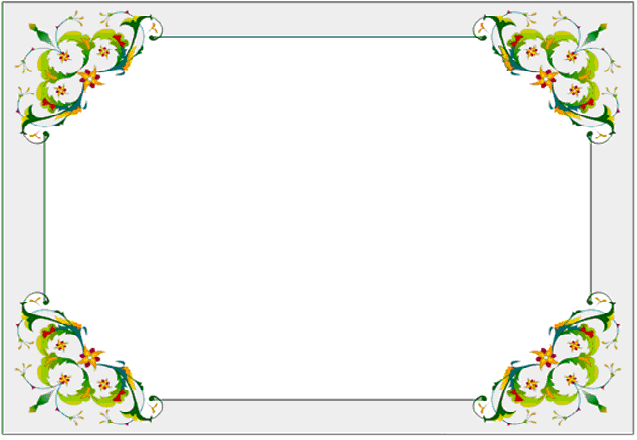 الجمهورية الجزائرية الديمقراطية الشعبيةوزارة التربية الوطنية                       المفتشية العامة     المخططات السنوية لبناء التعلمات في التعليم الابتدائيلغة عربية السنة الدّراسية 2016/2017تقديم: ماذا يقصد بالمخطط السّنوي للتعلمات؟المخطط السّنوي للتعلمات مخطّط شامل لبرنامج دراسي ضمن مشروع تربوي، يفضي إلى تحقيق الكفاءة الشاملة لمستوى من المستويات التعلّمية انطلاقا من الكفاءات الختامية للميادين، ويُبنى على مجموعة من المقاطع ة المحافظة على سيرورة التناول ومراحل التقويم والتعديل والعلاج.   وقد وضع هذا المخطط أساسا ليكون أداة رئيسة للتحكّم في اللغة التعلمية المتكاملة. فهو القاعدة الأساسية لتوزيع الموارد المعرفية على المقاطع، ويشار هنا إلى أنه يمكن للمقطع أن يتمدد إلى أكثر من شهر أو يتقلص إلى ما دون ذلك، شريطالعربية لما لها من تأثير مباشرة في نجاعة مختلف التعلّمات، كونها لغة التعليم والتعلم،و تستقطب القيم الدينية والمدنية من خلال النصوص تجسيدا لفكرةالإدماج.	ولكونها مادّة لها هيكلة الميادين نفسها خلال كلّ المرحلةّ- فإنّ المسارات التعليمية المتّبعة في الطور الأوّل ترتقي وتتوسّع في الطور الثاني ثم الثالث بسبب ارتقاء الكفاءات المستهدفة الكفاءات الشاملة:جدول يبين تطور الكفاءات الختامية عبر السنوات الجمهورية الجزائرية الديمقراطية الشعبية وزارة التربية الوطنية                                المفتشية العامةالتدرج السنويلقسم التربية التحضيريةالتدرج السّنوي لقسم التربية التحضيرية الجمهورية الجزائرية الديمقراطية الشعبيةوزارة التربية الوطنية                       المفتشية العامة     المخطط السنوي لبناء التعلمات السنة الأولى ابتدائي السنة الدّراسية 2016/2017المخطط السّنوي لبناءالتعلمات - السنة الأولى ابتدائيملاحظات:يجب مراعاة الضوابط العلمية في ترتيب تناول الحروف وتوزيعها على المقاطع .يمكن التصرف في توزيع الرصيد اللغوي والصيغ والتراكيب النحوية والصرفية المقررة وفق خصوصية النصوص دون الإخلال بالهيكل العام .يجب أن يشكل النص القاعدي سندا لإنتاج المنطوق وتضمينه الرصيد اللغوي والصيغ والتراكيب النحوية والصرفية المقررة في كل مقطع .يمكن تناول  ألفاظ وعبارات: التحيّة (السلام، صباح الخير، مساء  الخير) الترحيب: (مرحبا...) الشكر والاستحسان: (شكرا، أحسنت...) الاعتذار:(عفوا. ..)التهنئة: (مبارك، ...) الجـواب:( نعم، لا ...)  مع جميع المحاور .الموارد المنهجية لميادين اللغة العربيةالموارد المنهجية المتعلقة بميداني فهم المنطوق والتعبير الشفويالموارد المنهجية المتعلقة بميدان فهم المكتوب الموارد المنهجية المتعلقة بميدان التعبير الكتابي أنموذج مخطط لتناول ميادين اللغة خلال الأسبوع في السنة الأولى ابتدائي:الجمهورية الجزائرية الديمقراطية الشعبيةوزارة التربية الوطنية                       المفتشية العامة     المخطط السنوي لبناء التعلمات السنة الثانية ابتدائي السنة الدّراسية 2016/2017المخطط السّنوي لبناء التعلمات - السنة الثانية ابتدائيملاحظات : يجب مراعاة الضوابط العلمية في ترتيب تناول الحروف وتوزيعها على المقاطع .يمكن التصرف في توزيع الرصيد اللغوي والصيغ والتراكيب النحوية والصرفية المقررة وفق خصوصية النصوص دون الإخلال بالهيكل العام .يجب أن يشكل النص القاعدي سندا لإنتاج المنطوق وتضمينه الرصيد اللغوي والصيغ والتراكيب النحوية والصرفية المقررة في كل مقطع .يمكن تناول  ألفاظ وعبارات: التحيّة (السلام، صباح الخير، مساء  الخير) الترحيب: (مرحبا...) الشكر والاستحسان: (شكرا، أحسنت...) الاعتذار:(عفوا. ..)التهنئة: (مبارك، ...) الجـواب:( نعم، لا ...)  مع جميع المحاور .الموارد المنهجية لميادين اللغة العربيةالموارد المنهجية المتعلقة بميداني فهم المنطوق والتعبير الشفويالموارد المنهجية المتعلقة بميدان فهم المكتوب الموارد المنهجية المتعلقة بميدان التعبير الكتابي أنموذج مخطط لتناول ميادين اللغة خلال الأسبوع في السنة الثانية ابتدائي:الجمهورية الجزائرية الديمقراطية الشعبيةوزارة التربية الوطنية                       المفتشية العامة     المخطط السنوي لبناء التعلمات السنة الثالثة ابتدائي السنة الدّراسية 2016/2017المخطط السّنوي لبناء التعلمات -السنة الثالثة ابتدائيالموارد المنهجية لميادين اللغة العربيةالموارد المنهجية المتعلقة بميداني فهم المنطوق والتعبير الشفويالموارد المنهجية المتعلقة بميدان فهم المكتوب الموارد المنهجية المتعلقة بميدان التعبير الكتابي أنموذج مخطط لتناول ميادين اللغة خلال الأسبوع في السنة الثالثة ابتدائيالجمهورية الجزائرية الديمقراطية الشعبيةوزارة التربية الوطنية                       المفتشية العامة     المخطط السنوي لبناء التعلمات السنة الرابعة ابتدائي السنة الدّراسية 2016/2017المخطط السّنوي لبناء التعلمات السنة الرابعة ابتدائيالموارد المنهجية لميادين اللغة العربيةالموارد المنهجية المتعلقة بميداني فهم المنطوق والتعبير الشفويالموارد المنهجية المتعلقة بميدان فهم المكتوب الموارد المنهجية المتعلقة بميدان التعبير الكتابي أنموذج مخطط لتناول ميادين اللغة خلال الأسبوع في السنة الثالثة ابتدائيالكفاءةالشاملة للمرحلة في نهاية مرحلة التعليم الابتدائي، يكون المتعلم قادرا على استعمال اللغة العربية أداة لاكتساب المعارف وتبليغها مشافهة وكتابة بشكل سليم في وضعيات دالة من الحياة الاجتماعية، واستعمالها عبر الوسائط التكنولوجيةالكفاءات الشاملة للسنوات في نهاية السنة الخامسة: يتواصل مشافهة في وضعيات مركبة من مستواه المعرفي بلسان عربيّ. ويقـرأ قراءة سليمة مسترسلة معبرة وواعية، نصوصا أصلية، مشكولة جزئيا، ويفهمها. وينتج نصوصا طويلة في وضعيات تواصلية دالـة. ومشاريع لها دلالات اجتماعية.الكفاءات الشاملة للسنوات في نهاية السنة الرابعة: يتواصل مشافهة في وضعيات متنوعة بلسان عربيّ. ويقـرأ قراءة سليمة ومسترسلة ومعبّرة نصوصا أصلية، أغلبها مشكولة، ويفهمها. وينتج نصوصا طويلة نسبيا في وضعيات تواصلية دالـة. ومشاريع لها دلالات اجتماعية.الكفاءات الشاملة للسنوات في نهاية السنة الثالثة: يتواصل مشافهة في وضعيات متنوعة بلسان عربي. ويقـرأ قراءة سليمة ومسترسلة نصوصا أصلية، أغلبها مشكولة، ويفهمها. وينتج نصوصا متوسطة الطول في وضعيات تواصلية دالـة. ومشاريع لها دلالات اجتماعية.الكفاءات الشاملة للسنوات في نهاية السنة الثانية: يتواصل مشافهة في وضعيات بسيطة بلسان عربيّ.  ويفك الرموز ويقرأ قراءة سليمة نصوصا قصيرة مشكولة شكلا تامّـا، ويفهمها. وينتج نصوصا قصيرة في وضعيات تواصلية دالّة، ومشاريع لها دلالات اجتماعية.الكفاءات الشاملة للسنوات في نهاية السنة الأولى: يتواصل مشافهة في وضعيات بسيطة بلسان عربيّ. ويفك الرموز ويقرأ بيسر نصوصا بسيطة مشكولة شكلا تامّـا، ويفهمها. وينتج نصوصا بسيطة في وضعيات تواصلية دالّة، ومشاريع لها دلالات اجتماعيةالميادين السّنة 05السّنة 04السّنة 03السّنة 02السّنة 01فهم المنطوق*يفهم الخطاب المنطوق*يفهم الخطاب المنطوق*يفهم الخطاب المنطوق*يفهم الخطاب المنطوق*يفهم الخطاب المنطوقفهم المنطوق*يتفاعل معه*يتفاعل معه*يتفاعل معه*يتفاعل معه*يتفاعل معهفهم المنطوق*من مستواه الدراسي، متلائم مع العمر الزمني والعقلي*من مستواه الدراسي، متلائم مع العمر الزمني والعقلي*من مستواه الدراسي، متلائم مع العمر الزمني والعقلي*من مستواه الدراسي، متلائم مع العمر الزمني والعقلي*من مستواه الدراسي، متلائم مع العمر الزمني والعقليفهم المنطوق*من مختلف الأنماط*من مختلف الأنماط*من مختلف الأنماط*من مختلف الأنماط*من مختلف الأنماطفهم المنطوق*مرتكز على النمطين التفسيري والحجاجي.  *مرتكز على النمط الوصفي.*مرتكز على النمط السردي *مرتكز على النمط التوجيهي.*مرتكز على النمط الحواري. التعبير الشفوي*يحاور ويناقش*يقدم توجيهات*يسرد قصصا*يصف أشياء أو أحداثا*يعبّر عن رأيه* ويوضّح وجهة نظره، ويعلّلها*يحاور ويناقش*ويقدم توجيهات*ويسرد قصصا أو احداثا*ويصف أشياء*يحاور ويناقش*ويقدم توجيهات**يسرد قصصا أو أحداثا* يحاور ويناقش*يقدّم توجيهات*يحاور ويناقشالتعبير الشفوي*بلسان عربيّ*بلسان عربيّ*بلسان عربيّالتعبير الشفوي* في موضوعات مختلفة* في موضوعات مختلفة* في موضوعات مختلفة* في موضوعات مختلفة* في موضوعات مختلفةالتعبير الشفوي*اعتمادا على مكتسباته المدرسية، وسائل الاعلام*اعتمادا على مكتسباته المدرسية، وسائل الاعلام*اعتمادا على مكتسباته المدرسية، وسائل الاعلام*اعتمادا على مكتسباته المدرسية، وسائل الاعلام*اعتمادا على مكتسباته المدرسية، وسائل الاعلامالتعبير الشفوي*مستعملا بعض أفعال القول *مستعملا بعض أفعال القول *مستعملا بعض أفعال القول *مستعملا بعض أفعال القول *مستعملا بعض أفعال القول فهم المكتوب* نصوصا أصيلة،* نصوصا أصيلة،* نصوصا أصيلة،*يفك الرموز،*يفك الرموز، فهم المكتوب* نصوصا أصيلة،* نصوصا أصيلة،* نصوصا أصيلة،*يقرأ نصوصا قصيرة*يقرأ نصوصا بسيطة فهم المكتوب*قراءة سليمة مسترسلة معبرة وواعية*قراءة سليمة ومسترسلة ومعبّرة*قراءة سليمة ومسترسلة*قراءة سليمة *قراءة بيسر، فهم المكتوب* الفهــم* الفهــم* الفهــم* الفهــم* الفهــمفهم المكتوبمن مختلف الأنماطمن مختلف الأنماطمن مختلف الأنماطمن مختلف الأنماطمن مختلف الأنماطفهم المكتوب*التركيز على النمطين التفسيري والحجاجي،*التركيز على النمط الوصفي، *التركيز على النمط السردي، *التركيز على النمط التوجيهي، *التركيز على النمط الحواريفهم المكتوب*تتكوّن من مائة وعشرين كلمة إلى مائة وثمانين كلمة * تتكوّن من تسعين   كلمة إلى مائة وعشرين كلمة*تتكوّن من ستين كلمة إلى تسعين كلمة *تتكوّن من ثلاثين كلمة إلى ستين كلمة *تتكوّن من عشرة كلمات إلى ثلاثين كلمة فهم المكتوب*مشكولة جزئيا*أغلبها مشكولة.*أغلبها مشكولة.*مشكولة شكلا تامّـا.*مشكولة شكلا تامّـا.التعبير الكتابي*يرسم حروفا و يكتب كلماتالتعبير الكتابي*ينتج نصوصا طويلة منسجمة *ينتج نصوصا طويلة نسبيا منسجمة*ينتج نصوصا متوسطة الطول منسجمة*ينتج نصوصا قصيرة منسجمة*ينتج وجملا ونصوصا بسيطةالتعبير الكتابي*تتكون من 80 إلى كلمة 120 *تتكون من 60 إلى 80 كلمةتتكون من 40 إلى 60 كلمة*تتكون من 20 إلى 40 كلمة*لا تزيد عن 20 كلمةالتعبير الكتابي*مشكـولة جزئيـا، * أغلبها مشكولة،* أغلبها مشكولة،*مشكولة شكلا تاما،*مشكولة شكلا تاما،التعبير الكتابي*من مختلف الأنماط،*من مختلف الأنماط،*من مختلف الأنماط،*من مختلف الأنماط،*من مختلف الأنماط،التعبير الكتابي* التركيز على النمطين التفسيري والحجاجي*التركيز على النمط الوصفي  *التركيز على النمط السردي *التركيز على النمط التوجيهي  *بالتركيز على النمط الحواري، التعبير الكتابي، *مشاريع لها دلالات اجتماعية، *مشاريع لها دلالات اجتماعية، *مشاريع لها دلالات اجتماعية، *مشاريع لها دلالات اجتماعية* وينجز مشاريع بسيطة.المجالاللغوياللغوياللغويالرياضيالعلميالاجتماعيالاجتماعيالفنيالفنيالفنيالبدني الإيقاعيالمحتويتعبير شفويمبادىء القراءةمبادىء التخطيطالحسابتكنلوجيالإسلاميوالمدنيالتربية التشكيليةالموسيقى والإنشادالمسرح والعرائسالبدني والإيقاعيالمحتويتعبير شفويمبادىء القراءةمبادىء التخطيطالهندسةفزيائيالإسلاميوالمدنيالتربية التشكيليةالموسيقى والإنشادالمسرح والعرائسالبدني والإيقاعيالمحتويتعبير شفويمبادىء القراءةمبادىء التخطيطالقياسبيولوجيالإسلاميوالمدنيالتربية التشكيليةالموسيقى والإنشادالمسرح والعرائسالبدني والإيقاعيالحصص0802020805030305030205الأسبوع 01جملة اسمية  بسيطةيقارن بينصورتينيرسم خطوطا على ، تحت ، أمام ، وراء التعرف علىالجسم (وجه )البسملة والحمدلةالنشيد الوطني (ألوان العلم )يكتشف الألوان والأشكال والمواد في التعبير التشكيلي مصادر الصوت اللعب الواقعي (تصوير الحياة ط/ والاجتماعية كما هي)تمرينات حركية عامة( قواعد الإحماء) الأسبوع 02جملة فعلية بسيطةيقارن بين صورتينيرسم خطوطا فوق ، تحت ، داخل ، خارج الحواس التحية يقدم نفسه : الاسم واللقب، السن ، والجنس  التعرف على الألوان +تلوين الفضاءات مصادر الصوت اللعب الواقعي (تصوير الحياة ط/ والاجتماعية كما هي)تمرينات حركية عامة( قواعد الإحماء) الأسبوع 03الاستفهام بـ : من ، ما ، هليقارن بين صورتين، يسمع حرف "ب"يرسم خطوطاالأشكال الهندسية 1 ، قريب من ، بعيد عن السكون والحركة 1سورة الفاتحة  أفراد  الأسرة تسمية الألوان+تلوين الفضاءات  أصوات من البيئة والطبيعةاللعب الإيهامي ( توظيف الخيال)تمرينات التنفس الأسبوع 04الاستفهام بـ : من ، ما ، هليربط صورة بكلمة ، يسمع حرف "ت"يرسم خطوطاالانطلاق والوصول ، العدد الرتبي 1السكون والحركة 2طاعة الوالدين أفراد العائلة ألوان الأزهار +تلوين الفضاءات ألعاب صوتية( مصدر الصوت، التمييز بينها) اللعب الإيهامي ( توظيف الخيال)ألعاب القوى (الجري) الأسبوع 05الضمائر : أنا، أنت، أنت يربط صورة بكلمة ، يسمع الصوت "ج"يرسم خطوطا العدد الرتبي 2 ، يمين /يسار 1السكون والحركة 3سورة الفاتحة مهنة الوالدينالسماء : الأزرق ، البنفسجي ، البرتقالي الصمت حركات تعبيرية(حركات ذات معنى) ألعاب القوى (القفز والتسلق)الأسبوع 06الضمائر : هو ، هي  قصة العنزة والذئبيرسم خطوطاالأرقام: 3/2/1 الأعداد : 3/2/1نظافة الجسم الحديث "خيركم من علم القرءان وعلمه"الحقوق داخل المدرسة مجموعات الألوان +تلوين الفضاءات أصوات مختلفة حركات تعبيرية(حركات ذات معنى) ألعاب مائية الأسبوع 07جمل إسمية للوصف يربط صورة بكلمة ، يسمع الصوت"ل"يرسم خطوطاأعلى ، أسفل الأشكال الهندسية 2 أصناف الأغذية 02/01الشهادتان الواجبات داخل المدرسة مجموعات الألوان+تلوين الفضاءات أصواتمتشابهة حركاتتعبيرية(حركات ذات معنى) ألعاب الجمباز الأسبوع 08جمل فعلية للوصف يربط صورة بكلمة ، يسمع الصوت"ص"يرسم خطوطا الأعداد: 3/2/1 ،  يمين /يسار 2أصناف الأغذية 04/03سورة الإخلاص قواعد التغذية السليمة اشتقاق الألوان +تلوين الفضاءات ألعاب صوتية حاد/غليظ، طويل/قصير ، قوي منخفض ...حركات تعبيرية(حركات ذات معنى) ألعاب حركية منظمة الأسبوع 09الاستفهام: كيف يربط صورة بكلمة ، يسمع الصوت "ش"يرسم حرف  " أ "الأشكال الهندسية 3الصحة الدعاء بالأسماء الحسنى " ياعظيم ، يارحمن ..."نظافة المحيط اشتقاق الألوان +تلوين الفضاءات أصوات الطبيعة مطر ، ريح ، موج ... الإيماءات (تعبيرات الوجه والجسم) ألعاب رياضية جماعية الأسبوع 10الصفات : كبير/ صغير ، جميل / قبيح، طويل /قصير، واسع /ضيق قصة الشمس والريح (02)يرسم حرف " ل"بقدر ، أكثر من ، أقل من ، بقدر منافع الماء الآية :    "إن الله يحب ..المتطهرين"الماء وفوائدهاشتقاق الألوان+تلوين الفضاءات  الأشياء والأدواتأصوات الطبيعة مطر ، ريح ، موج ... وضعيات رياضية ( سباق) الأسبوع 11الألوان : أبيض ، أزرق ،أحمر ،أصفر  يربط صورة بجملة  ، يسمع الصوت "ث"يرسم حرف " ر"التجمعات 1/2، الأطوال / الأقصر النبات الصدق النباتات اشتقاق الألوان +تلوين الفضاءات التقليد الصوتي اللعب بالصوت( التخويف، التدليل .. وضعيات رياضية (المشي ، الجري) الأسبوع 12ظرف المكان أمام ، وراء يرتب كلمات جملة  ، يسمع الصوت "ك"يرسم حرف " ب"العدد 3، الأعداد 3/2/1، التجميعات 3نمو النبات سورة الفلق الهواء وفوائدهاشتقاق الألوان +تلوين الفضاءات ضبط الإيقاع اللعب بالصوت( التخويف، التدليل .. وضعيات رياضية (القفز ، التسلق) الأسبوع 13ظرف المكان فوق ، تحت يعين كلمة في جملة ، يسمع الصوت " ر"يرسم حرف " ن"الانطلاق والوصول ، العدد4 ، الأعداد 4/2الحيوانات 2/1الحديث:" ارحموا .....في السماء "الحيوانات تلوين الفضاءات + تلوين الفضاءات  تمرينات تنفسية (سريع / بطيئ)نصوص حوارية(يصغي لنص التمثيل) وضعيات رياضية (الرمي) الأسبوع 14النفي بـ :لا ، ليس ،ما يعين كلمة في جملة ، ويربط جملة بجملة يرسم حرف "د"يمين يسار 4/3الحيوانات 3دعاء" رب زدني علما " موقع السكن : الحي والمدينة "تشكيل المسطحات (المربع ) + تلوين الفضاءات  تنهيدات معبرة نصوص حوارية(يصغي لنص التمثيل) الحلقات الأسبوع 15أسماء الإشارة : هذا ، هذه يربط الكلمة بجزئها، يربط الحرف بالكلمةيرسم حرف" ك"التجمعات 4، العدد4، العددان 5/4  نموالحيوانات التسامح ساعي البريد تشكيل المسطحات (الدائرة )+ تلوين الفضاءات  ايقاعات الأيدي والأرجل أناشيد (يردد نص مسموع)ألعاب التتابع الأسبوع 16جمل إسمية   (سرد أحداث) قصة الدجاجة (02)يرسم حرف " و"الليل والنهار ، الأعداد من: 1إلى5الحيوانات : 5/4سورة الناس ساعي البريد،الخباز، البقال، الفلاحتشكيل المسطحات (المستطيل )+ تلوين الفضاءات  مقطوعات موسيقية أناشيد (يردد نص مسموع)حلقات متناوبة ( السرعة ، والمدة في الشدة)الأسبوع 17جمل فعلية  (سرد أحداث) الربط بين الصوتينوالحرفين "م" و "س"يرسم حرف " ف"الأعداد من: 1إلى5 (2)(3)(4)الحيوانات :7/6الحديث:" لايؤمن أحدكم .....لنفسه"الطبيب، المستشفى، المستوصف، الصيدلي تشكيل المسطحات (المثلث)+ تلوين الفضاءات  أناشيد للأطفال والمحفوظات  أناشيد (يردد نص مسموع)حلقات وصفوف وتجمعات متنوعة (حلزونية)الأسبوع 18جمل إسمية   مركبة  الربط بين الصوتانوالحرفان "ف" و "ن"يرسم الحرف " ق"المملوء والفارغ ، العدد6، العدداد 6/5 (1)الحيوانات (8)محبة الآخرين وسائل النقل تشكيل المجسمات (المكعب)+ تلوين الفضاءات  أصوات الأشياء المصنعة ألعاب تقليدية حلقات وصفوف وتجمعات متنوعة (مركبة )الأسبوع 19جمل إسمية   مركبة  الربط بين الصوتين والحرفين"د" و "ط"يرسم الحرف " س"أحداث اليوم، العددان 6/5 (2)، العدد 7(1)الحيوانات (9)سورة النصر العمل الجماعي تشكيل المجسمات (متواري الأضلاع)+ تلوين الفضاءات  أصوات الآلات الموسيقية ألعاب إيماءات (تعبيرات الوجه والجسم) رقصات ثنائية الأسبوع 20جمل فعلية  مركبة  قصة الحمار والذئب (02)يرسم الحرف " ش"العدد الرتبي 7 ، العدد 7(2)المادة ومشتقاتها الحديث:"إنالله ....أن يتقنه" وسائل الاتصال تشكيل المجسمات (الهرم)+ تلوين الفضاءات  تمثيل إيقاعي بالآلات ألعاب إيماءات (تعبيرات الوجه والجسم) رقصات رباعية الأسبوع 21جمل فعلية  مركبة  الربط بين الصوتين والحرفين "و" و "أ"يرسم الحرف "ح"الأشكال الهندسية (4) الأعداد: 7/6/5وسائل الاتصال الأمانة وسائل الاتصال تشكيل المجسمات (المكعب)+ تلوين الفضاءات  مقاطع شعرية تمثيلية(يؤدي دور في تمثيلية) ألعاب جماعية متنوعة (كرة القدم )الأسبوع 22الزمن الماضي: كان ، ليس الربط بين الصوتين والحرفين " "ح" و "ع"يرسم الحرف " م"العدد الرتبي 8، العدد 8(1)، العدد 8(2)الأدوات التكنولوجية سورة النصر  المعلوماتية تشكيل المجسمات (الاسطوانة)+ تلوين الفضاءات  مقاطع شعرية تمثيلية( التعبير عن شعور مصطنع)ألعاب جماعية متنوعة( كرة القدم)الأسبوع 23العطف :و ، ف ، ثم  يشكل كلمات (02)يرسم الحرف "ع"العدد 8(3)، العدد:8/7/6/5  العدد 9(1)الأدوات التكنولوجية طاعة الوالدين القواعد الأمنية ( المرور) تشكيل المجسمات (المخروط)+ تلوين الفضاءات  أغان دينية ، وطنية ، محفوظات تمثيلية( التعبير عن شعور مصطنع في قالب غنائي )ألعاب جماعية متنوعة( كرة اليد)الأسبوع 24الأسماء الموصولة : الذي ، والتي قصة هاني والحيوانات (02)يرسم الحرف         " ط"العدد 9(2)، تسعة، الأعداد:9/8/7/6أحافظ على بيئتي  احترام الكبار القواعد الأمنية ( في المنزل) المواد المستعملة في التعبير الفني + تعابير حرةأغانتراثية تمثيلية( التعبير عن شعور مصطنع في قالب غنائي )ألعاب جماعية متنوعة( كرة اليد)الأسبوع 25الأسماء الموصولة : الذي ، والتي يشكل كلمات (02)يرسم الحرف          " ص"الأعداد من 1إلى 9 ،الفصول السنة أحافظ على الماء والكهرباءدعاء:" رب اغفر لي ....القواعد الأمنية في المحيط المواد المستعملة في التعبير الفني + تعابير حرةأغان تراثية أوبيرات (مسرحية غنائية )ألعاب جماعية متنوعة( كرة السلة )الأسبوع 26اختيارات حرة من إنتاج المربية يقرأ نصوصا صغيرة قراءة إجماليةيرسم بقية الحروف اختيارات حرة من إنتاج المربية اختيارات حرة من إنتاج المربية اختيارات حرة من إنتاج المربية اختيارات حرة من إنتاج المربية تعابير  فنية من إبداع لأطفال حرةاختيارات حرة من إنتاج المربية أوبيرات (مسرحية غنائية )ألعاب جماعية متنوعة( كرة السلة )الأسبوع 27اختيارات حرة من إنتاج المربية يقرأ نصوصا صغيرة قراءة إجماليةيرسم بقية الحروف اختيارات حرة من إنتاج المربية اختيارات حرة من إنتاج المربية اختيارات حرة من إنتاج المربية اختيارات حرة من إنتاج المربية تعابير  فنية من إبداع الأطفال حرةاختيارات حرة من إنتاج المربية تركيب مسرحي يسهم في اختيار مستلزمات المسرحألعاب جماعية متنوعة( الكرة الطائرة)الأسبوع 28اختيارات حرة من إنتاج المربية يقرأ نصوصا صغيرة قراءة إجماليةيرسم بقية الحروف اختيارات حرة من إنتاج المربية اختيارات حرة من إنتاج المربية اختيارات حرة من إنتاج المربية اختيارات حرة من إنتاج المربية تعابير  فنية من إبداع الأطفال حرةاختيارات حرة من إنتاج المربية إنجاز مشروع لعرض مسرحي لنهاية السنة ألعاب جماعية متنوعة( كرة القدم)الأسبوع 29اختيارات حرة من إنتاج المربية يقرأ نصوصا صغيرة قراءة إجماليةيرسم بقية الحروف اختيارات حرة من إنتاج المربية اختيارات حرة من إنتاج المربية اختيارات حرة من إنتاج المربية اختيارات حرة من إنتاج المربية تعابير  فنية من إبداع الأطفال حرةاختيارات حرة من إنتاج المربية إنجاز مشروع لعرض مسرحي لنهاية السنة ألعاب جماعية متنوعة( الكرة االطائرة)الأسبوع 30اختيارات حرة من إنتاج المربية يقرأ نصوصا صغيرة قراءة إجماليةيرسم بقية الحروف اختيارات حرة من إنتاج المربية اختيارات حرة من إنتاج المربية اختيارات حرة من إنتاج المربية اختيارات حرة من إنتاج المربية تعابير  فنية من إبداع الأطفال حرةاختيارات حرة من إنتاج المربية إنجاز مشروع لعرض مسرحي لنهاية السنة ألعاب جماعية متنوعة( كرة القدم)الأسابيعالمقاطعالمحاورالمحاورفهم المنطوق والتعبير الشفويفهم المنطوق والتعبير الشفويفهم المنطوق والتعبير الشفويفهم المنطوق والتعبير الشفويفهم المكتوبفهم المكتوبالتعبير الكتابيالأسابيعالمقاطعالمحاورالمحاورالصيغ الأساليبالتراكيبالصرفالرصيد اللغويالقراءة و المطالعةالمحفوظاتالتعبير الكتابي01تقويم تشخيصي (تحديد الفئات)تقويم تشخيصي (تحديد الفئات)تقويم تشخيصي (تحديد الفئات)تقويم تشخيصي (تحديد الفئات)تقويم تشخيصي (تحديد الفئات)تقويم تشخيصي (تحديد الفئات)تقويم تشخيصي (تحديد الفئات)تقويم تشخيصي (تحديد الفئات)تقويم تشخيصي (تحديد الفئات)تقويم تشخيصي (تحديد الفئات)02المقطع 01العائلةوالمدرسةالمرحلة التحضيرية: تغطي هذه المرحلة المقطع الأول والذي يُعمل فيه على تهيئة مختلف فئات المتعلمين عن طريق المجانسة والتكييف مع البيئة المدرسية  وتطوير اللغة الشفوية وإدراك العلاقات بين الأشكال والرموز والأصوات والصور وتصحيح النطق وتنمية الرصيد اللغوي.المرحلة التحضيرية: تغطي هذه المرحلة المقطع الأول والذي يُعمل فيه على تهيئة مختلف فئات المتعلمين عن طريق المجانسة والتكييف مع البيئة المدرسية  وتطوير اللغة الشفوية وإدراك العلاقات بين الأشكال والرموز والأصوات والصور وتصحيح النطق وتنمية الرصيد اللغوي.المرحلة التحضيرية: تغطي هذه المرحلة المقطع الأول والذي يُعمل فيه على تهيئة مختلف فئات المتعلمين عن طريق المجانسة والتكييف مع البيئة المدرسية  وتطوير اللغة الشفوية وإدراك العلاقات بين الأشكال والرموز والأصوات والصور وتصحيح النطق وتنمية الرصيد اللغوي.المرحلة التحضيرية: تغطي هذه المرحلة المقطع الأول والذي يُعمل فيه على تهيئة مختلف فئات المتعلمين عن طريق المجانسة والتكييف مع البيئة المدرسية  وتطوير اللغة الشفوية وإدراك العلاقات بين الأشكال والرموز والأصوات والصور وتصحيح النطق وتنمية الرصيد اللغوي.المرحلة التحضيرية: تغطي هذه المرحلة المقطع الأول والذي يُعمل فيه على تهيئة مختلف فئات المتعلمين عن طريق المجانسة والتكييف مع البيئة المدرسية  وتطوير اللغة الشفوية وإدراك العلاقات بين الأشكال والرموز والأصوات والصور وتصحيح النطق وتنمية الرصيد اللغوي.المرحلة التحضيرية: تغطي هذه المرحلة المقطع الأول والذي يُعمل فيه على تهيئة مختلف فئات المتعلمين عن طريق المجانسة والتكييف مع البيئة المدرسية  وتطوير اللغة الشفوية وإدراك العلاقات بين الأشكال والرموز والأصوات والصور وتصحيح النطق وتنمية الرصيد اللغوي.قسماالخطوط والأشكال الممهّدة للكتابـة03المقطع 01العائلةوالمدرسةالمرحلة التحضيرية: تغطي هذه المرحلة المقطع الأول والذي يُعمل فيه على تهيئة مختلف فئات المتعلمين عن طريق المجانسة والتكييف مع البيئة المدرسية  وتطوير اللغة الشفوية وإدراك العلاقات بين الأشكال والرموز والأصوات والصور وتصحيح النطق وتنمية الرصيد اللغوي.المرحلة التحضيرية: تغطي هذه المرحلة المقطع الأول والذي يُعمل فيه على تهيئة مختلف فئات المتعلمين عن طريق المجانسة والتكييف مع البيئة المدرسية  وتطوير اللغة الشفوية وإدراك العلاقات بين الأشكال والرموز والأصوات والصور وتصحيح النطق وتنمية الرصيد اللغوي.المرحلة التحضيرية: تغطي هذه المرحلة المقطع الأول والذي يُعمل فيه على تهيئة مختلف فئات المتعلمين عن طريق المجانسة والتكييف مع البيئة المدرسية  وتطوير اللغة الشفوية وإدراك العلاقات بين الأشكال والرموز والأصوات والصور وتصحيح النطق وتنمية الرصيد اللغوي.المرحلة التحضيرية: تغطي هذه المرحلة المقطع الأول والذي يُعمل فيه على تهيئة مختلف فئات المتعلمين عن طريق المجانسة والتكييف مع البيئة المدرسية  وتطوير اللغة الشفوية وإدراك العلاقات بين الأشكال والرموز والأصوات والصور وتصحيح النطق وتنمية الرصيد اللغوي.المرحلة التحضيرية: تغطي هذه المرحلة المقطع الأول والذي يُعمل فيه على تهيئة مختلف فئات المتعلمين عن طريق المجانسة والتكييف مع البيئة المدرسية  وتطوير اللغة الشفوية وإدراك العلاقات بين الأشكال والرموز والأصوات والصور وتصحيح النطق وتنمية الرصيد اللغوي.المرحلة التحضيرية: تغطي هذه المرحلة المقطع الأول والذي يُعمل فيه على تهيئة مختلف فئات المتعلمين عن طريق المجانسة والتكييف مع البيئة المدرسية  وتطوير اللغة الشفوية وإدراك العلاقات بين الأشكال والرموز والأصوات والصور وتصحيح النطق وتنمية الرصيد اللغوي.قسماالخطوط والأشكال الممهّدة للكتابـة04المقطع 01العائلةوالمدرسةالمرحلة التحضيرية: تغطي هذه المرحلة المقطع الأول والذي يُعمل فيه على تهيئة مختلف فئات المتعلمين عن طريق المجانسة والتكييف مع البيئة المدرسية  وتطوير اللغة الشفوية وإدراك العلاقات بين الأشكال والرموز والأصوات والصور وتصحيح النطق وتنمية الرصيد اللغوي.المرحلة التحضيرية: تغطي هذه المرحلة المقطع الأول والذي يُعمل فيه على تهيئة مختلف فئات المتعلمين عن طريق المجانسة والتكييف مع البيئة المدرسية  وتطوير اللغة الشفوية وإدراك العلاقات بين الأشكال والرموز والأصوات والصور وتصحيح النطق وتنمية الرصيد اللغوي.المرحلة التحضيرية: تغطي هذه المرحلة المقطع الأول والذي يُعمل فيه على تهيئة مختلف فئات المتعلمين عن طريق المجانسة والتكييف مع البيئة المدرسية  وتطوير اللغة الشفوية وإدراك العلاقات بين الأشكال والرموز والأصوات والصور وتصحيح النطق وتنمية الرصيد اللغوي.المرحلة التحضيرية: تغطي هذه المرحلة المقطع الأول والذي يُعمل فيه على تهيئة مختلف فئات المتعلمين عن طريق المجانسة والتكييف مع البيئة المدرسية  وتطوير اللغة الشفوية وإدراك العلاقات بين الأشكال والرموز والأصوات والصور وتصحيح النطق وتنمية الرصيد اللغوي.المرحلة التحضيرية: تغطي هذه المرحلة المقطع الأول والذي يُعمل فيه على تهيئة مختلف فئات المتعلمين عن طريق المجانسة والتكييف مع البيئة المدرسية  وتطوير اللغة الشفوية وإدراك العلاقات بين الأشكال والرموز والأصوات والصور وتصحيح النطق وتنمية الرصيد اللغوي.المرحلة التحضيرية: تغطي هذه المرحلة المقطع الأول والذي يُعمل فيه على تهيئة مختلف فئات المتعلمين عن طريق المجانسة والتكييف مع البيئة المدرسية  وتطوير اللغة الشفوية وإدراك العلاقات بين الأشكال والرموز والأصوات والصور وتصحيح النطق وتنمية الرصيد اللغوي.قسماالخطوط والأشكال الممهّدة للكتابـة05المقطع 01العائلةوالمدرسةالمرحلة التحضيرية: تغطي هذه المرحلة المقطع الأول والذي يُعمل فيه على تهيئة مختلف فئات المتعلمين عن طريق المجانسة والتكييف مع البيئة المدرسية  وتطوير اللغة الشفوية وإدراك العلاقات بين الأشكال والرموز والأصوات والصور وتصحيح النطق وتنمية الرصيد اللغوي.المرحلة التحضيرية: تغطي هذه المرحلة المقطع الأول والذي يُعمل فيه على تهيئة مختلف فئات المتعلمين عن طريق المجانسة والتكييف مع البيئة المدرسية  وتطوير اللغة الشفوية وإدراك العلاقات بين الأشكال والرموز والأصوات والصور وتصحيح النطق وتنمية الرصيد اللغوي.المرحلة التحضيرية: تغطي هذه المرحلة المقطع الأول والذي يُعمل فيه على تهيئة مختلف فئات المتعلمين عن طريق المجانسة والتكييف مع البيئة المدرسية  وتطوير اللغة الشفوية وإدراك العلاقات بين الأشكال والرموز والأصوات والصور وتصحيح النطق وتنمية الرصيد اللغوي.المرحلة التحضيرية: تغطي هذه المرحلة المقطع الأول والذي يُعمل فيه على تهيئة مختلف فئات المتعلمين عن طريق المجانسة والتكييف مع البيئة المدرسية  وتطوير اللغة الشفوية وإدراك العلاقات بين الأشكال والرموز والأصوات والصور وتصحيح النطق وتنمية الرصيد اللغوي.المرحلة التحضيرية: تغطي هذه المرحلة المقطع الأول والذي يُعمل فيه على تهيئة مختلف فئات المتعلمين عن طريق المجانسة والتكييف مع البيئة المدرسية  وتطوير اللغة الشفوية وإدراك العلاقات بين الأشكال والرموز والأصوات والصور وتصحيح النطق وتنمية الرصيد اللغوي.المرحلة التحضيرية: تغطي هذه المرحلة المقطع الأول والذي يُعمل فيه على تهيئة مختلف فئات المتعلمين عن طريق المجانسة والتكييف مع البيئة المدرسية  وتطوير اللغة الشفوية وإدراك العلاقات بين الأشكال والرموز والأصوات والصور وتصحيح النطق وتنمية الرصيد اللغوي.قسماالخطوط والأشكال الممهّدة للكتابـة06المقطع 02العائلة والمدرسةالعائلة والمدرسة*أين ، متى، كم، يا النداء*صباح ، الآن،  مساء*عندي ،لي *الألوان*الجملة الاسميةالبسيطةضمائر المتكلم أنا، نحن في الماضي و المضارعالعائلة :أفراد الأسرة ( الأب، الأم ، الإخوة.. )المنزل: (باب،غرفة،حمام،دار، سريرمطبخ - مقعد ، غرفة النوم ،أدوات...) المدرسة:تلميذ،جرس،حصة،حقيبة،درس،صف،فناء،قلمكتاب،كراس،معلم،مكتبة،ورقة، طاولة ...)أحمد في المدرسةحرفا الميم  والباءمدرستي الحروف منفردة؛ الحرف في مختلف الوضعياتالحركات القصيرة والطويلةأنشطة كتابية متنوعة 07المقطع 02العائلة والمدرسةالعائلة والمدرسة*أين ، متى، كم، يا النداء*صباح ، الآن،  مساء*عندي ،لي *الألوان*الجملة الاسميةالبسيطةضمائر المتكلم أنا، نحن في الماضي و المضارعالعائلة :أفراد الأسرة ( الأب، الأم ، الإخوة.. )المنزل: (باب،غرفة،حمام،دار، سريرمطبخ - مقعد ، غرفة النوم ،أدوات...) المدرسة:تلميذ،جرس،حصة،حقيبة،درس،صف،فناء،قلمكتاب،كراس،معلم،مكتبة،ورقة، طاولة ...)في ساحة المدرسة الحرفان الراء ، اللاممدرستي الحروف منفردة؛ الحرف في مختلف الوضعياتالحركات القصيرة والطويلةأنشطة كتابية متنوعة 08المقطع 02العائلة والمدرسةالعائلة والمدرسة*أين ، متى، كم، يا النداء*صباح ، الآن،  مساء*عندي ،لي *الألوان*الجملة الاسميةالبسيطةضمائر المتكلم أنا، نحن في الماضي و المضارعالعائلة :أفراد الأسرة ( الأب، الأم ، الإخوة.. )المنزل: (باب،غرفة،حمام،دار، سريرمطبخ - مقعد ، غرفة النوم ،أدوات...) المدرسة:تلميذ،جرس،حصة،حقيبة،درس،صف،فناء،قلمكتاب،كراس،معلم،مكتبة،ورقة، طاولة ...)أدواتي المدرسية حرفا التاء والدالمدرستي الحروف منفردة؛ الحرف في مختلف الوضعياتالحركات القصيرة والطويلةأنشطة كتابية متنوعة 09المقطع 02(إدماج ، تقويم ، ،ومعالجة) للمقطع(إدماج ، تقويم ، ،ومعالجة) للمقطع(إدماج ، تقويم ، ،ومعالجة) للمقطع(إدماج ، تقويم ، ،ومعالجة) للمقطع(إدماج ، تقويم ، ،ومعالجة) للمقطع(إدماج ، تقويم ، ،ومعالجة) للمقطع(إدماج ، تقويم ، ،ومعالجة) للمقطع(إدماج ، تقويم ، ،ومعالجة) للمقطع(إدماج ، تقويم ، ،ومعالجة) للمقطع10المقطع 03الحي والقريةالحي والقرية* ، ماذا * نعم *اليوم ، غدا، أمس*القليل،  الكثير*الجملةالفعليةالبسيطةالمكونةمنفعلوفاعلضمائر المخاطب: أنت، أنت أنتم في الماضي و المضارعالحي والقرية: الشارع(بناية،رصيف، طريق...) المهن (شرطي،طبيب،تاجر،سائق،...)المزرعة( فلاح، حقل، بستان، خم، محراث، فواكه...)في القرية حرفاالعين والهاءرفيقي الأرنبالحروف منفردة؛ الحرف في مختلف الوضعياتالحركات القصيرة والطويلةأنشطة كتابية متنوعة11المقطع 03الحي والقريةالحي والقرية* ، ماذا * نعم *اليوم ، غدا، أمس*القليل،  الكثير*الجملةالفعليةالبسيطةالمكونةمنفعلوفاعلضمائر المخاطب: أنت، أنت أنتم في الماضي و المضارعالحي والقرية: الشارع(بناية،رصيف، طريق...) المهن (شرطي،طبيب،تاجر،سائق،...)المزرعة( فلاح، حقل، بستان، خم، محراث، فواكه...)مدينتنا حرفا الجيم  والحاءرفيقي الأرنبالحروف منفردة؛ الحرف في مختلف الوضعياتالحركات القصيرة والطويلةأنشطة كتابية متنوعة12المقطع 03الحي والقريةالحي والقرية* ، ماذا * نعم *اليوم ، غدا، أمس*القليل،  الكثير*الجملةالفعليةالبسيطةالمكونةمنفعلوفاعلضمائر المخاطب: أنت، أنت أنتم في الماضي و المضارعالحي والقرية: الشارع(بناية،رصيف، طريق...) المهن (شرطي،طبيب،تاجر،سائق،...)المزرعة( فلاح، حقل، بستان، خم، محراث، فواكه...)في الحقل حرفا السين والشينرفيقي الأرنبالحروف منفردة؛ الحرف في مختلف الوضعياتالحركات القصيرة والطويلةأنشطة كتابية متنوعة13المقطع 03(إدماج ، تقويم ، ،ومعالجة) للمقطع(إدماج ، تقويم ، ،ومعالجة) للمقطع(إدماج ، تقويم ، ،ومعالجة) للمقطع(إدماج ، تقويم ، ،ومعالجة) للمقطع(إدماج ، تقويم ، ،ومعالجة) للمقطع(إدماج ، تقويم ، ،ومعالجة) للمقطع(إدماج ، تقويم ، ،ومعالجة) للمقطع(إدماج ، تقويم ، ،ومعالجة) للمقطع(إدماج ، تقويم ، ،ومعالجة) للمقطع14(تقويم فصلي) + (تقويم تشخيصي ومعالجة) (تقويم فصلي) + (تقويم تشخيصي ومعالجة) (تقويم فصلي) + (تقويم تشخيصي ومعالجة) (تقويم فصلي) + (تقويم تشخيصي ومعالجة) (تقويم فصلي) + (تقويم تشخيصي ومعالجة) (تقويم فصلي) + (تقويم تشخيصي ومعالجة) (تقويم فصلي) + (تقويم تشخيصي ومعالجة) (تقويم فصلي) + (تقويم تشخيصي ومعالجة) (تقويم فصلي) + (تقويم تشخيصي ومعالجة) (تقويم فصلي) + (تقويم تشخيصي ومعالجة) 15المقطع 04الرياضة والتسليةالرياضة والتسليةأين ، متى ، لا ، ما ، لمأمام ،وراءهذا ،هذه ، هؤلاء*مطابقةالصفةللاسمفيالعدد و التذكير والتأنيث*مطابقةالفعلللفاعل فيالتذكيروالتأنيث*ضمائر الغائب: هو ،هي، هم في الماضي و المضارعالرياضة والتسلية: أنواع الرياضة(كرة القدم ، السلة ...)رحلات، فضاءات اللعب ، المعارض ..)في معرض الكتاب حرفاالصاد والضادلعبة الغميضةالحروف منفردة؛ الحرف في مختلف الوضعياتالحركات القصيرة والطويلةأنشطة كتابية متنوعة16المقطع 04الرياضة والتسليةالرياضة والتسليةأين ، متى ، لا ، ما ، لمأمام ،وراءهذا ،هذه ، هؤلاء*مطابقةالصفةللاسمفيالعدد و التذكير والتأنيث*مطابقةالفعلللفاعل فيالتذكيروالتأنيث*ضمائر الغائب: هو ،هي، هم في الماضي و المضارعالرياضة والتسلية: أنواع الرياضة(كرة القدم ، السلة ...)رحلات، فضاءات اللعب ، المعارض ..)مباراة في كرة القدم حرفا القاف والكافلعبة الغميضةالحروف منفردة؛ الحرف في مختلف الوضعياتالحركات القصيرة والطويلةأنشطة كتابية متنوعة17المقطع 04الرياضة والتسليةالرياضة والتسليةأين ، متى ، لا ، ما ، لمأمام ،وراءهذا ،هذه ، هؤلاء*مطابقةالصفةللاسمفيالعدد و التذكير والتأنيث*مطابقةالفعلللفاعل فيالتذكيروالتأنيث*ضمائر الغائب: هو ،هي، هم في الماضي و المضارعالرياضة والتسلية: أنواع الرياضة(كرة القدم ، السلة ...)رحلات، فضاءات اللعب ، المعارض ..)أنواع الرياضة حرفا الظاء والطاءلعبة الغميضةالحروف منفردة؛ الحرف في مختلف الوضعياتالحركات القصيرة والطويلةأنشطة كتابية متنوعة18المقطع 04(إدماج ، تقويم ، ،ومعالجة) للمقطع(إدماج ، تقويم ، ،ومعالجة) للمقطع(إدماج ، تقويم ، ،ومعالجة) للمقطع(إدماج ، تقويم ، ،ومعالجة) للمقطع(إدماج ، تقويم ، ،ومعالجة) للمقطع(إدماج ، تقويم ، ،ومعالجة) للمقطع(إدماج ، تقويم ، ،ومعالجة) للمقطع(إدماج ، تقويم ، ،ومعالجة) للمقطع(إدماج ، تقويم ، ،ومعالجة) للمقطع19المقطع 05البيئة والطبيعيةالبيئة والطبيعيةأين ، متى، يمين ، بين، يسارما أفعل، الألوان هنا ، هناك* الجملة الاسمية مع الظرف* الجملة الفعلية مع الظرف *الأمر*الضمائر المنفصلة معالنهي بـ: لا +فعل مضارع البيئة والطبيعة: الحديقة(حديقة، شجرة،نخلة...)الحيوانات(أرنب،أسد، بطة،بقرة،حمامة...)موارد  البحر، الواحة ...بلادنا جميلة حرفا الثاء و الذالأنا أحب الشجرةالحروف منفردة؛ الحرف في مختلف الوضعياتالحركات القصيرة والطويلةأنشطة كتابية متنوعة20المقطع 05البيئة والطبيعيةالبيئة والطبيعيةأين ، متى، يمين ، بين، يسارما أفعل، الألوان هنا ، هناك* الجملة الاسمية مع الظرف* الجملة الفعلية مع الظرف *الأمر*الضمائر المنفصلة معالنهي بـ: لا +فعل مضارع البيئة والطبيعة: الحديقة(حديقة، شجرة،نخلة...)الحيوانات(أرنب،أسد، بطة،بقرة،حمامة...)موارد  البحر، الواحة ...جولة ممتعة حرفا النون والزايأنا أحب الشجرةالحروف منفردة؛ الحرف في مختلف الوضعياتالحركات القصيرة والطويلةأنشطة كتابية متنوعة21المقطع 05البيئة والطبيعيةالبيئة والطبيعيةأين ، متى، يمين ، بين، يسارما أفعل، الألوان هنا ، هناك* الجملة الاسمية مع الظرف* الجملة الفعلية مع الظرف *الأمر*الضمائر المنفصلة معالنهي بـ: لا +فعل مضارع البيئة والطبيعة: الحديقة(حديقة، شجرة،نخلة...)الحيوانات(أرنب،أسد، بطة،بقرة،حمامة...)موارد  البحر، الواحة ...في حديقة المنزل حرفاالغين والخاءأنا أحب الشجرةالحروف منفردة؛ الحرف في مختلف الوضعياتالحركات القصيرة والطويلةأنشطة كتابية متنوعة22المقطع 05(إدماج ، تقويم ، ،ومعالجة) للمقطع(إدماج ، تقويم ، ،ومعالجة) للمقطع(إدماج ، تقويم ، ،ومعالجة) للمقطع(إدماج ، تقويم ، ،ومعالجة) للمقطع(إدماج ، تقويم ، ،ومعالجة) للمقطع(إدماج ، تقويم ، ،ومعالجة) للمقطع(إدماج ، تقويم ، ،ومعالجة) للمقطع(إدماج ، تقويم ، ،ومعالجة) للمقطع(إدماج ، تقويم ، ،ومعالجة) للمقطع23المقطع 06التغذية والصحةالتغذية والصحةلماذا ، كم ، كيففوق ، تحتو، ثم ، أوربما*الجملة الاسمية المنفية بـ: ليس* الجملة الاسمية المنسوخة بـ :كان ،صار*الضمائر المنفصلة مع :النفي بـــ:(لم و لن) + المضارع الصحة والتغذية: الجسم (الحواس الخمس...) الطعام (خبز،إفطار،برتقال،تفاح،طعام...) النظافة ...الفحص الطبييحرفا الفاء والثاء(م)نظافةالأبدانالحروف منفردة؛ الحرف في مختلف الوضعياتالحركات القصيرة والطويلةأنشطة كتابية متنوعة24المقطع 06التغذية والصحةالتغذية والصحةلماذا ، كم ، كيففوق ، تحتو، ثم ، أوربما*الجملة الاسمية المنفية بـ: ليس* الجملة الاسمية المنسوخة بـ :كان ،صار*الضمائر المنفصلة مع :النفي بـــ:(لم و لن) + المضارع الصحة والتغذية: الجسم (الحواس الخمس...) الطعام (خبز،إفطار،برتقال،تفاح،طعام...) النظافة ...الغذاء الصحي حرفا الواو والياءنظافةالأبدانالحروف منفردة؛ الحرف في مختلف الوضعياتالحركات القصيرة والطويلةأنشطة كتابية متنوعة25المقطع 06التغذية والصحةالتغذية والصحةلماذا ، كم ، كيففوق ، تحتو، ثم ، أوربما*الجملة الاسمية المنفية بـ: ليس* الجملة الاسمية المنسوخة بـ :كان ،صار*الضمائر المنفصلة مع :النفي بـــ:(لم و لن) + المضارع الصحة والتغذية: الجسم (الحواس الخمس...) الطعام (خبز،إفطار،برتقال،تفاح،طعام...) النظافة ...أحافظ على أسناني الهمزة / الشّدنظافةالأبدانالحروف منفردة؛ الحرف في مختلف الوضعياتالحركات القصيرة والطويلةأنشطة كتابية متنوعة26المقطع 06(إدماج ، تقويم ، ،ومعالجة) للمقطع(إدماج ، تقويم ، ،ومعالجة) للمقطع(إدماج ، تقويم ، ،ومعالجة) للمقطع(إدماج ، تقويم ، ،ومعالجة) للمقطع(إدماج ، تقويم ، ،ومعالجة) للمقطع(إدماج ، تقويم ، ،ومعالجة) للمقطع(إدماج ، تقويم ، ،ومعالجة) للمقطع(إدماج ، تقويم ، ،ومعالجة) للمقطع(إدماج ، تقويم ، ،ومعالجة) للمقطع27(تقويم فصلي) + (تقويم تشخيصي ومعالجة)(تقويم فصلي) + (تقويم تشخيصي ومعالجة)(تقويم فصلي) + (تقويم تشخيصي ومعالجة)(تقويم فصلي) + (تقويم تشخيصي ومعالجة)(تقويم فصلي) + (تقويم تشخيصي ومعالجة)(تقويم فصلي) + (تقويم تشخيصي ومعالجة)(تقويم فصلي) + (تقويم تشخيصي ومعالجة)(تقويم فصلي) + (تقويم تشخيصي ومعالجة)(تقويم فصلي) + (تقويم تشخيصي ومعالجة)(تقويم فصلي) + (تقويم تشخيصي ومعالجة)28المقطع 07التواصلالتواصلمن ، ماقبل ، وبعدالترادف والتضادلـ ، لأن*الجملة الفعلية المنفية: لا، لم، لن مع المضارع*الجملة الفعلية المنفية بـ: ما  مع الماضيالمضارع مع : السين وسوفالتواصل: الإعلامالاتصال( تلفزة، راديو ، انترنت ...) ما أعجب الحاسوب الْـ : القمريةحاسوبي.كلمـات مألوفـة .أل التعريف (الشمسية، والقمرية ).والحروف المنونةأنشطة كتابية متنوعة29المقطع 07التواصلالتواصلمن ، ماقبل ، وبعدالترادف والتضادلـ ، لأن*الجملة الفعلية المنفية: لا، لم، لن مع المضارع*الجملة الفعلية المنفية بـ: ما  مع الماضيالمضارع مع : السين وسوفالتواصل: الإعلامالاتصال( تلفزة، راديو ، انترنت ...) عودة أبي من السّفرالـ : الشمسيةحاسوبي.كلمـات مألوفـة .أل التعريف (الشمسية، والقمرية ).والحروف المنونةأنشطة كتابية متنوعة30المقطع 07التواصلالتواصلمن ، ماقبل ، وبعدالترادف والتضادلـ ، لأن*الجملة الفعلية المنفية: لا، لم، لن مع المضارع*الجملة الفعلية المنفية بـ: ما  مع الماضيالمضارع مع : السين وسوفالتواصل: الإعلامالاتصال( تلفزة، راديو ، انترنت ...) من أنا ؟التنوينحاسوبي.كلمـات مألوفـة .أل التعريف (الشمسية، والقمرية ).والحروف المنونةأنشطة كتابية متنوعة31المقطع 07(إدماج ، تقويم ، ،ومعالجة) للمقطع(إدماج ، تقويم ، ،ومعالجة) للمقطع(إدماج ، تقويم ، ،ومعالجة) للمقطع(إدماج ، تقويم ، ،ومعالجة) للمقطع(إدماج ، تقويم ، ،ومعالجة) للمقطع(إدماج ، تقويم ، ،ومعالجة) للمقطع(إدماج ، تقويم ، ،ومعالجة) للمقطع(إدماج ، تقويم ، ،ومعالجة) للمقطع(إدماج ، تقويم ، ،ومعالجة) للمقطع32المقطع 08الموروث الحضاري الموروث الحضاري الذي ، التي ، الذينيا، أيها ، أيتها*جمع المذكر والمؤنث السالمان*العطف *الضمائر المتصلة: الياء، الكاف، الهاء، كم ، التاء، ناالموروث الثقافي: الملابس(ثوب،حجاب، حذاء،سروال،عباءة...) الأعياد و المناسبات...أول يوم في رمضان علامات الوقفالعيد* ينتج كتابة من أربع إلى ست جمل  -استعمال علامات الوقف: النقطة، الفاصلة  المطّة، التعجّب، الاستفهام33المقطع 08الموروث الحضاري الموروث الحضاري الذي ، التي ، الذينيا، أيها ، أيتها*جمع المذكر والمؤنث السالمان*العطف *الضمائر المتصلة: الياء، الكاف، الهاء، كم ، التاء، ناالموروث الثقافي: الملابس(ثوب،حجاب، حذاء،سروال،عباءة...) الأعياد و المناسبات...عيد الأضحى التعجب والاستفهامالعيد* ينتج كتابة من أربع إلى ست جمل  -استعمال علامات الوقف: النقطة، الفاصلة  المطّة، التعجّب، الاستفهام34المقطع 08الموروث الحضاري الموروث الحضاري الذي ، التي ، الذينيا، أيها ، أيتها*جمع المذكر والمؤنث السالمان*العطف *الضمائر المتصلة: الياء، الكاف، الهاء، كم ، التاء، ناالموروث الثقافي: الملابس(ثوب،حجاب، حذاء،سروال،عباءة...) الأعياد و المناسبات...عيد الاستقلال مراجعة الحروف العيد* ينتج كتابة من أربع إلى ست جمل  -استعمال علامات الوقف: النقطة، الفاصلة  المطّة، التعجّب، الاستفهام35المقطع 08(إدماج ، تقويم ، ،ومعالجة) للمقطع(إدماج ، تقويم ، ،ومعالجة) للمقطع(إدماج ، تقويم ، ،ومعالجة) للمقطع(إدماج ، تقويم ، ،ومعالجة) للمقطع(إدماج ، تقويم ، ،ومعالجة) للمقطع(إدماج ، تقويم ، ،ومعالجة) للمقطع(إدماج ، تقويم ، ،ومعالجة) للمقطع(إدماج ، تقويم ، ،ومعالجة) للمقطع(إدماج ، تقويم ، ،ومعالجة) للمقطع36التقويم الإشهاديالتقويم الإشهاديالتقويم الإشهاديالتقويم الإشهاديالتقويم الإشهاديالتقويم الإشهاديالتقويم الإشهاديالتقويم الإشهاديالتقويم الإشهاديالتقويم الإشهاديأفعال القول: التحية: السلام، صباح الخير، مساء  الخير /ألفاظ المجاملة: أهلا وسهلا، هنيئا، معذرة. الترحيب: مرحبا، ....الشكر والاستحسان: شكرا، أحسنت /.الاعتذار: عفوا،. ...التهنئة: مبارك ،... يتم  تناولها في جميع المقاطع .أفعال القول: التحية: السلام، صباح الخير، مساء  الخير /ألفاظ المجاملة: أهلا وسهلا، هنيئا، معذرة. الترحيب: مرحبا، ....الشكر والاستحسان: شكرا، أحسنت /.الاعتذار: عفوا،. ...التهنئة: مبارك ،... يتم  تناولها في جميع المقاطع .أفعال القول: التحية: السلام، صباح الخير، مساء  الخير /ألفاظ المجاملة: أهلا وسهلا، هنيئا، معذرة. الترحيب: مرحبا، ....الشكر والاستحسان: شكرا، أحسنت /.الاعتذار: عفوا،. ...التهنئة: مبارك ،... يتم  تناولها في جميع المقاطع .أفعال القول: التحية: السلام، صباح الخير، مساء  الخير /ألفاظ المجاملة: أهلا وسهلا، هنيئا، معذرة. الترحيب: مرحبا، ....الشكر والاستحسان: شكرا، أحسنت /.الاعتذار: عفوا،. ...التهنئة: مبارك ،... يتم  تناولها في جميع المقاطع .أفعال القول: التحية: السلام، صباح الخير، مساء  الخير /ألفاظ المجاملة: أهلا وسهلا، هنيئا، معذرة. الترحيب: مرحبا، ....الشكر والاستحسان: شكرا، أحسنت /.الاعتذار: عفوا،. ...التهنئة: مبارك ،... يتم  تناولها في جميع المقاطع .أفعال القول: التحية: السلام، صباح الخير، مساء  الخير /ألفاظ المجاملة: أهلا وسهلا، هنيئا، معذرة. الترحيب: مرحبا، ....الشكر والاستحسان: شكرا، أحسنت /.الاعتذار: عفوا،. ...التهنئة: مبارك ،... يتم  تناولها في جميع المقاطع .أفعال القول: التحية: السلام، صباح الخير، مساء  الخير /ألفاظ المجاملة: أهلا وسهلا، هنيئا، معذرة. الترحيب: مرحبا، ....الشكر والاستحسان: شكرا، أحسنت /.الاعتذار: عفوا،. ...التهنئة: مبارك ،... يتم  تناولها في جميع المقاطع .أفعال القول: التحية: السلام، صباح الخير، مساء  الخير /ألفاظ المجاملة: أهلا وسهلا، هنيئا، معذرة. الترحيب: مرحبا، ....الشكر والاستحسان: شكرا، أحسنت /.الاعتذار: عفوا،. ...التهنئة: مبارك ،... يتم  تناولها في جميع المقاطع .أفعال القول: التحية: السلام، صباح الخير، مساء  الخير /ألفاظ المجاملة: أهلا وسهلا، هنيئا، معذرة. الترحيب: مرحبا، ....الشكر والاستحسان: شكرا، أحسنت /.الاعتذار: عفوا،. ...التهنئة: مبارك ،... يتم  تناولها في جميع المقاطع .أفعال القول: التحية: السلام، صباح الخير، مساء  الخير /ألفاظ المجاملة: أهلا وسهلا، هنيئا، معذرة. الترحيب: مرحبا، ....الشكر والاستحسان: شكرا، أحسنت /.الاعتذار: عفوا،. ...التهنئة: مبارك ،... يتم  تناولها في جميع المقاطع .أفعال القول: التحية: السلام، صباح الخير، مساء  الخير /ألفاظ المجاملة: أهلا وسهلا، هنيئا، معذرة. الترحيب: مرحبا، ....الشكر والاستحسان: شكرا، أحسنت /.الاعتذار: عفوا،. ...التهنئة: مبارك ،... يتم  تناولها في جميع المقاطع .الوجاهةالوجاهةالوجاهةالبناءالبناءالبناءالبناءالبناءانسجامانسجامانسجامالتميزالتميزالتميزالاستهلال .سلامة وضعية الجسممستوىالصوتعرض الفكرةاستخدام جمل تامة المعنىتوظيف التراكيب والصيغالتّمثل الصحيح للمعنىاحترام  الجانب المنهجيعدم التناقضاستغلال السندات التوضيحيةتلاؤم الأفكار مع الموضوعتلاؤم الأفكار مع الموضوعاقتراح حلإبداء رأيالوجاهة الوجاهة الوجاهة أداء المعنى وتمثيلهأداء المعنى وتمثيلهأداء المعنى وتمثيلهأداء المعنى وتمثيلهأداء المعنى وتمثيلهدراسة المبنى دراسة المبنى دراسة المبنى التميز الاستهلال .سلامة وضعية الجسممستوىالصوت المناسب للموقف.النطقالصحيحللحروفمنمخارجهاقراءة وحدات لغوية كاملةالتمييز بين الحركات و المدودمراعاة الشد والتنوين و الإشباعالتميز بين أل الشمسية و أل القمريةالتعرف على شخصيات النصتحديد الروابط بين النص والسندالإجابة عن أسئلة حول المعنىالقراءة الإيقاعيةالوجاهة الوجاهة الوجاهة البناءالبناءالبناءالبناءالبناءانسجامانسجامانسجامانسجامالتميز التميز الاستهلال .احترام حجم المنتجوسيلة العرض المناسبةوسيلة العرض المناسبةاستخدام جمل تامة المعنىتوظيف التراكيب والصيغتوظيف الأساليب المناسبةالتّمثل الصحيح للمعنىاحترام  الجانب المنهجيتوظيف علامات الترقيماستغلال السندات التوضيحيةتلاؤم الأفكار مع الموضوعاقتراح حلإبداء رأيالميدانالحصةالحصةالزمنمنهجية التناولعرض الوضعية الجزئية الأولى والاستجابة لمتطلباتها والتعليمات المرافقة لها .عرض الوضعية الجزئية الأولى والاستجابة لمتطلباتها والتعليمات المرافقة لها .عرض الوضعية الجزئية الأولى والاستجابة لمتطلباتها والتعليمات المرافقة لها .عرض الوضعية الجزئية الأولى والاستجابة لمتطلباتها والتعليمات المرافقة لها .عرض الوضعية الجزئية الأولى والاستجابة لمتطلباتها والتعليمات المرافقة لها .فهم المنطوق والتعبير الشفويفهم المنطوق والتعبير الشفوي"01"" فهم المنطوق ""تعبير شفوي "90د* عرض المنطوق مع مراعاة الجوانب الآتية : الفكري/ اللغوي/ اللّفظي/ الأدائي (الإيحاء؛ الإيماء) * تجزئة النص  المنطوق ثم أجرأة  أحداثه .* اكتشاف الجانب القيمي في المنطوق وممارسته .فهم المنطوق والتعبير الشفويفهم المنطوق والتعبير الشفوي"01"" فهم المنطوق ""تعبير شفوي "90د* التحاور حول النص المنطوق - والتعبير عن أحداثه  انطلاقا من تعليمات محددة وسندات مختلفة تؤدي إلى: عرض الأفكار و التعبير عن الأحاسيس وإبداء المشاعر حول الموضوع فهم المنطوق والتعبير الشفويفهم المنطوق والتعبير الشفوي"02""تعبير شفوي"45 د* ترتيب وتركيب أحداث النص شفويا  والتركيز على استعمال الصيغ والأساليب في وضعيات تواصلية دالة.*  مسرحة الأحداث .فهم المنطوق والتعبير الشفويفهم المنطوق والتعبير الشفوي"03""إنتاج شفوي "45 د* التدريب على الإنتاج الشفوي (إنتاج خطاب شفوي مماثل انطلاقا من سندات)."فهم المكتوب والتعبير الكتابي"فهم المكتوب والتعبير الكتابي"04""قراءة إجمالية45 د* استخراج الجمل من الرصيد اللغوي المكتسب في التعبير.(متعلقة بالمحور)* قراءة الجمل مكتوبة ثم تثبيتها بالمشاهد .*  تدريبات قرائية مثل: (تشويش جمل  و ترتيبهاوكذلك الكلمات).* إعادة تقديم الجمل ناقصة لإتمامها بكلمات من رصيد معروض عليه.* تدريبات قرائية مثل: (تغيير بعض الكلمات في الجمل – قراءة الكلمات الملونة "المشكلة للرصيد" في الجملة ...إلخ)."فهم المكتوب والتعبير الكتابي"فهم المكتوب والتعبير الكتابي"05""محفوظات45 د*مقطوعة شعرية مناسبة للمحتوى ( تقديم وتحفيظ)."فهم المكتوب والتعبير الكتابي"فهم المكتوب والتعبير الكتابي"06""قراءة وكتابة"90دتجريد الحرف الأولاستخراج الجملة وتقطيعها واكتشاف الحرف وقراءته في وضعياته المختلفة .* التدريب على كتابة الحرف على (الألواح ، ، كراس المحاولة ،بالعجينة...) منفردا مركبا وفي وضعيات مختلفة* كتابة الحرف على كراس القسم .* القراءة في الكتاب ( مع مراعاة مختلف المهارات القرائية) ."فهم المكتوب والتعبير الكتابي"فهم المكتوب والتعبير الكتابي"07""تطبيقات"45 دتثبيت الحرف الأولتثبيت الحرف في كلمات ثم في جمل  انطلاقا من: - صور ، تعابير ،ألفاظ...إلخ- تكملة  كلمة "كتابة" بالحرف الناقص-كتابة الحرف ( مع بقية الأصوات)"فهم المكتوب والتعبير الكتابي"فهم المكتوب والتعبير الكتابي"08""قراءة وكتابة"90دتجريد الحرف الثانياستخراج الجملة وتقطيعها واكتشاف الحرف وقراءته في وضعياته المختلفة .* التدريب على كتابة الحرف( على الألواح ، العجينة، كراس المحاولة.. ) منفردا مركبا وفي وضعيات مختلفة* كتابة الحرف على كراس القسم .* القراءة في الكتاب ( مع مراعاة مختلف المهارات القرائية) ."فهم المكتوب والتعبير الكتابي"فهم المكتوب والتعبير الكتابي"09""تطبيقات"45 دتثبيت الحرف الثانيتثبيت الحرف في كلمات ثم في جمل  انطلاقا من: - صور ، تعابير ،ألفاظ...الخ- تكملة  كلمة "كتابة" بالصوت الناقص-كتابة الحرف ( مع بقية الأصوات)"فهم المكتوب والتعبير الكتابي"فهم المكتوب والتعبير الكتابي"10""إدماج "45 د*قراءة في الكتاب *ألعاب قرائية "فهم المكتوب والتعبير الكتابي"فهم المكتوب والتعبير الكتابي"11""محفوظات"45 د*مقطوعة شعرية مناسبة للمحتوى ( استظهار ومسرحة)"فهم المكتوب والتعبير الكتابي"فهم المكتوب والتعبير الكتابي"12" "إنتاج "45 د*التدريب على الإنتاج الكتابي ملاحظاتملاحظاتملاحظاتعرض الوضعية المشكلة الانطلاقية في الأسبوع الأول من المقطع عرض الوضعية المشكلة الانطلاقية في الأسبوع الأول من المقطع ملاحظاتملاحظاتملاحظاتالالتزام عند تنفيذ الحصص بمعايير مركبات الميادين الواردة في الجدول الموالي الالتزام عند تنفيذ الحصص بمعايير مركبات الميادين الواردة في الجدول الموالي ملاحظاتملاحظاتملاحظاتينظم الوقت  في الأسبوع  الرابع المخصص للإدماج والتقويم بشكل مرن، إذ تتغير سيرورات الحصص وفق متطلبات  الأنشطة المدرجة وبحسب الأهداف المتوخاة وحاجات المتعلمين، مع التأكيد على ضرورة تخصيص حصتين للمعالجة  (45*2).ينظم الوقت  في الأسبوع  الرابع المخصص للإدماج والتقويم بشكل مرن، إذ تتغير سيرورات الحصص وفق متطلبات  الأنشطة المدرجة وبحسب الأهداف المتوخاة وحاجات المتعلمين، مع التأكيد على ضرورة تخصيص حصتين للمعالجة  (45*2).الأسابيعالمقاطعالمحاورفهم المنطوق والتعبير الشفويفهم المنطوق والتعبير الشفويفهم المنطوق والتعبير الشفويفهم المنطوق والتعبير الشفويفهم المنطوق والتعبير الشفويفهم المكتوبفهم المكتوبالتعبير الكتابيالأسابيعالمقاطعالمحاورالأساليبالتراكيبالتراكيبالصرفالرصيد اللغويالقراءةالمحفوظاتالتعبير الكتابي01التقويم التشخيصيالتقويم التشخيصيالتقويم التشخيصيالتقويم التشخيصيالتقويم التشخيصيالتقويم التشخيصيالتقويم التشخيصيالتقويم التشخيصيالتقويم التشخيصيالتقويم التشخيصي02المقطع 01الحياة المدرسية*أين ، متى، كم، يا النداء*صباح ، الآن،  مساء*عندي ،لي *الألوان*الجملة الاسمية: الخبر المفردالمخاطب: أنتَ، أنتِ انتم أنتماأنتن، في الماضي والمضارعالمخاطب: أنتَ، أنتِ انتم أنتماأنتن، في الماضي والمضارعالمدرسة:تلميذ،جرس،حصة،حقيبة،درس،صف،فناء،قلمكتاب،كراس،معلم،مكتبة،ورقة، طاولة ...)اليوم نعود إلى المدرسةمدرستي الكتابة و الإملاء*مراجعة الحروف 1و2/ 3و4/5و6أنشطة كتابية متنوعة*ينتج كتابة من ست إلى ثماني جمل  03المقطع 01الحياة المدرسية*أين ، متى، كم، يا النداء*صباح ، الآن،  مساء*عندي ،لي *الألوان*الجملة الاسمية: الخبر المفردالمخاطب: أنتَ، أنتِ انتم أنتماأنتن، في الماضي والمضارعالمخاطب: أنتَ، أنتِ انتم أنتماأنتن، في الماضي والمضارعالمدرسة:تلميذ،جرس،حصة،حقيبة،درس،صف،فناء،قلمكتاب،كراس،معلم،مكتبة،ورقة، طاولة ...)في ساحة المدرسةمدرستي الكتابة و الإملاء*مراجعة الحروف 1و2/ 3و4/5و6أنشطة كتابية متنوعة*ينتج كتابة من ست إلى ثماني جمل  04المقطع 01الحياة المدرسية*أين ، متى، كم، يا النداء*صباح ، الآن،  مساء*عندي ،لي *الألوان*الجملة الاسمية: الخبر المفردالمخاطب: أنتَ، أنتِ انتم أنتماأنتن، في الماضي والمضارعالمخاطب: أنتَ، أنتِ انتم أنتماأنتن، في الماضي والمضارعالمدرسة:تلميذ،جرس،حصة،حقيبة،درس،صف،فناء،قلمكتاب،كراس،معلم،مكتبة،ورقة، طاولة ...)في القسممدرستي الكتابة و الإملاء*مراجعة الحروف 1و2/ 3و4/5و6أنشطة كتابية متنوعة*ينتج كتابة من ست إلى ثماني جمل  05المقطع 01(إدماج ، تقويم ، ،ومعالجة) للمقطع(إدماج ، تقويم ، ،ومعالجة) للمقطع(إدماج ، تقويم ، ،ومعالجة) للمقطع(إدماج ، تقويم ، ،ومعالجة) للمقطع(إدماج ، تقويم ، ،ومعالجة) للمقطع(إدماج ، تقويم ، ،ومعالجة) للمقطع(إدماج ، تقويم ، ،ومعالجة) للمقطع(إدماج ، تقويم ، ،ومعالجة) للمقطع(إدماج ، تقويم ، ،ومعالجة) للمقطعفي القسم 06المقطع 02العائلةهل ،ليلا، باكرا، شهرا. ذاك، ذلك، تلك، هذان، هاتان،*الجملةالفعلية: المفعول به*الجملةالفعلية: المفعول بهالمتكلم أنا، نحن في الماضي و المضارعالعائلة :أفراد الأسرة ( الأب، الأم ، الإخوة.. )المنزل: (باب،غرفة،حمام،دار، سريرمطبخ - مقعد ، غرفة النوم ،أدوات...)زفاف أختيطاعة الوالدينالكتابة و الإملاء * مراجعة الحروف 7و8/ 9و10 11و12أنشطة كتابية متنوعة*ينتج كتابة من ست إلى ثماني جمل  07المقطع 02العائلةهل ،ليلا، باكرا، شهرا. ذاك، ذلك، تلك، هذان، هاتان،*الجملةالفعلية: المفعول به*الجملةالفعلية: المفعول بهالمتكلم أنا، نحن في الماضي و المضارعالعائلة :أفراد الأسرة ( الأب، الأم ، الإخوة.. )المنزل: (باب،غرفة،حمام،دار، سريرمطبخ - مقعد ، غرفة النوم ،أدوات...)ننظف بيتناطاعة الوالدينالكتابة و الإملاء * مراجعة الحروف 7و8/ 9و10 11و12أنشطة كتابية متنوعة*ينتج كتابة من ست إلى ثماني جمل  08المقطع 02العائلةهل ،ليلا، باكرا، شهرا. ذاك، ذلك، تلك، هذان، هاتان،*الجملةالفعلية: المفعول به*الجملةالفعلية: المفعول بهالمتكلم أنا، نحن في الماضي و المضارعالعائلة :أفراد الأسرة ( الأب، الأم ، الإخوة.. )المنزل: (باب،غرفة،حمام،دار، سريرمطبخ - مقعد ، غرفة النوم ،أدوات...)عائلتي تحتفل بالاستقلالطاعة الوالدينالكتابة و الإملاء * مراجعة الحروف 7و8/ 9و10 11و12أنشطة كتابية متنوعة*ينتج كتابة من ست إلى ثماني جمل  09المقطع 02(إدماج ، تقويم ، ،ومعالجة) للمقطع (إدماج ، تقويم ، ،ومعالجة) للمقطع (إدماج ، تقويم ، ،ومعالجة) للمقطع (إدماج ، تقويم ، ،ومعالجة) للمقطع (إدماج ، تقويم ، ،ومعالجة) للمقطع (إدماج ، تقويم ، ،ومعالجة) للمقطع (إدماج ، تقويم ، ،ومعالجة) للمقطع (إدماج ، تقويم ، ،ومعالجة) للمقطع (إدماج ، تقويم ، ،ومعالجة) للمقطع 10المقطع 03الحي والقرية*ماذا * نعم *اليوم ، غدا، أمس بعد،*القليل،  الكثير: ما، لا، ليس، لم، لن*الجملةالاسمية: الجار والمجرور*الجملةالاسمية: الجار والمجرورالمخاطب: أنت، أنت انتم أنتماأنتن، فيالمضارعالحي والقرية: الشارع(بناية،رصيف، طريق...) المهن (شرطي،طبيب،تاجر،سائق،...)المزرعة( فلاح، حقل، بستان، خم، محراث، فواكه...)بين المدينة والريفالطّبيعة في بلاديالكتابة و الإملاء* مراجعةالحروف 13و14/ 15و16 / 17و18أنشطة كتابية متنوعة*ينتج كتابة من ست إلى ثماني جمل  11المقطع 03الحي والقرية*ماذا * نعم *اليوم ، غدا، أمس بعد،*القليل،  الكثير: ما، لا، ليس، لم، لن*الجملةالاسمية: الجار والمجرور*الجملةالاسمية: الجار والمجرورالمخاطب: أنت، أنت انتم أنتماأنتن، فيالمضارعالحي والقرية: الشارع(بناية،رصيف، طريق...) المهن (شرطي،طبيب،تاجر،سائق،...)المزرعة( فلاح، حقل، بستان، خم، محراث، فواكه...)من خيرات الريفالطّبيعة في بلاديالكتابة و الإملاء* مراجعةالحروف 13و14/ 15و16 / 17و18أنشطة كتابية متنوعة*ينتج كتابة من ست إلى ثماني جمل  12المقطع 03الحي والقرية*ماذا * نعم *اليوم ، غدا، أمس بعد،*القليل،  الكثير: ما، لا، ليس، لم، لن*الجملةالاسمية: الجار والمجرور*الجملةالاسمية: الجار والمجرورالمخاطب: أنت، أنت انتم أنتماأنتن، فيالمضارعالحي والقرية: الشارع(بناية،رصيف، طريق...) المهن (شرطي،طبيب،تاجر،سائق،...)المزرعة( فلاح، حقل، بستان، خم، محراث، فواكه...)في المحلات الكبرىالطّبيعة في بلاديالكتابة و الإملاء* مراجعةالحروف 13و14/ 15و16 / 17و18أنشطة كتابية متنوعة*ينتج كتابة من ست إلى ثماني جمل  13المقطع 03(إدماج ، تقويم ، ،ومعالجة) للمقطع(إدماج ، تقويم ، ،ومعالجة) للمقطع(إدماج ، تقويم ، ،ومعالجة) للمقطع(إدماج ، تقويم ، ،ومعالجة) للمقطع(إدماج ، تقويم ، ،ومعالجة) للمقطع(إدماج ، تقويم ، ،ومعالجة) للمقطع(إدماج ، تقويم ، ،ومعالجة) للمقطع(إدماج ، تقويم ، ،ومعالجة) للمقطع(إدماج ، تقويم ، ،ومعالجة) للمقطع14(تقويم فصلي) + (تقويم تشخيصي ومعالجة)(تقويم فصلي) + (تقويم تشخيصي ومعالجة)(تقويم فصلي) + (تقويم تشخيصي ومعالجة)(تقويم فصلي) + (تقويم تشخيصي ومعالجة)(تقويم فصلي) + (تقويم تشخيصي ومعالجة)(تقويم فصلي) + (تقويم تشخيصي ومعالجة)(تقويم فصلي) + (تقويم تشخيصي ومعالجة)(تقويم فصلي) + (تقويم تشخيصي ومعالجة)(تقويم فصلي) + (تقويم تشخيصي ومعالجة)(تقويم فصلي) + (تقويم تشخيصي ومعالجة)15المقطع 04الرياضة والتسليةأين ، متى ،لا ،ما ،لم ، أمام ، وراء    هذا ،هذه ،هؤلاء*الجملةالفعلية : الجار والمجرور *الجملةالفعلية : الجار والمجرور *ضمائر الغائب: هو، هي،هما،هم، هنّفي الماضي و المضارعالرياضة والتسلية: أنواع الرياضة(كرة القدم ، السلة ...)رحلات، فضاءات اللعب ، المعارض ..)مباراة حاسمة أوقات الفراغكتابة و ّإملاء* مراجعةالحروف19و20/ 21و22 23و24أنشطة كتابية متنوعة*ينتج كتابة من ست إلى ثماني جمل  16المقطع 04الرياضة والتسليةأين ، متى ،لا ،ما ،لم ، أمام ، وراء    هذا ،هذه ،هؤلاء*الجملةالفعلية : الجار والمجرور *الجملةالفعلية : الجار والمجرور *ضمائر الغائب: هو، هي،هما،هم، هنّفي الماضي و المضارعالرياضة والتسلية: أنواع الرياضة(كرة القدم ، السلة ...)رحلات، فضاءات اللعب ، المعارض ..)هوايتي المفضلة أوقات الفراغكتابة و ّإملاء* مراجعةالحروف19و20/ 21و22 23و24أنشطة كتابية متنوعة*ينتج كتابة من ست إلى ثماني جمل  17المقطع 04الرياضة والتسليةأين ، متى ،لا ،ما ،لم ، أمام ، وراء    هذا ،هذه ،هؤلاء*الجملةالفعلية : الجار والمجرور *الجملةالفعلية : الجار والمجرور *ضمائر الغائب: هو، هي،هما،هم، هنّفي الماضي و المضارعالرياضة والتسلية: أنواع الرياضة(كرة القدم ، السلة ...)رحلات، فضاءات اللعب ، المعارض ..)أصدقاء الكتاب أوقات الفراغكتابة و ّإملاء* مراجعةالحروف19و20/ 21و22 23و24أنشطة كتابية متنوعة*ينتج كتابة من ست إلى ثماني جمل  18المقطع 04(إدماج ، تقويم ، ،ومعالجة) للمقطع(إدماج ، تقويم ، ،ومعالجة) للمقطع(إدماج ، تقويم ، ،ومعالجة) للمقطع(إدماج ، تقويم ، ،ومعالجة) للمقطع(إدماج ، تقويم ، ،ومعالجة) للمقطع(إدماج ، تقويم ، ،ومعالجة) للمقطع(إدماج ، تقويم ، ،ومعالجة) للمقطع(إدماج ، تقويم ، ،ومعالجة) للمقطع(إدماج ، تقويم ، ،ومعالجة) للمقطع19المقطع 05البيئة والطبيعيةأين ، متى،يمين، بين، يسارما أفعل، الألوان هنا ، هناكأسماء الأفعال: حذار، هات، هاك، تعال، هيا..*الجملة الاسمية : الخبر جملة *الجملة الاسمية : الخبر جملة *الأمر*الضمائر المنفصلة معالنهي بـ: لا +فعل مضارع البيئة والطبيعة: الحديقة(حديقة، شجرة،نخلة...)الحيوانات(أرنب،أسد، بطة،بقرة،حمامة...)موارد ( بحر، واحة ...)نظافة الحي بيئة سليمة كتابة و إملاء* مراجعةالحروف 25و26/ 27و2 الـ: شمسية والقمرية *التنويـنأنشطة كتابية متنوعة*ينتج كتابة من ست إلى ثماني جمل  20المقطع 05البيئة والطبيعيةأين ، متى،يمين، بين، يسارما أفعل، الألوان هنا ، هناكأسماء الأفعال: حذار، هات، هاك، تعال، هيا..*الجملة الاسمية : الخبر جملة *الجملة الاسمية : الخبر جملة *الأمر*الضمائر المنفصلة معالنهي بـ: لا +فعل مضارع البيئة والطبيعة: الحديقة(حديقة، شجرة،نخلة...)الحيوانات(أرنب،أسد، بطة،بقرة،حمامة...)موارد ( بحر، واحة ...)لا أبذر الماء بيئة سليمة كتابة و إملاء* مراجعةالحروف 25و26/ 27و2 الـ: شمسية والقمرية *التنويـنأنشطة كتابية متنوعة*ينتج كتابة من ست إلى ثماني جمل  21المقطع 05البيئة والطبيعيةأين ، متى،يمين، بين، يسارما أفعل، الألوان هنا ، هناكأسماء الأفعال: حذار، هات، هاك، تعال، هيا..*الجملة الاسمية : الخبر جملة *الجملة الاسمية : الخبر جملة *الأمر*الضمائر المنفصلة معالنهي بـ: لا +فعل مضارع البيئة والطبيعة: الحديقة(حديقة، شجرة،نخلة...)الحيوانات(أرنب،أسد، بطة،بقرة،حمامة...)موارد ( بحر، واحة ...)واحة ساحرة بيئة سليمة كتابة و إملاء* مراجعةالحروف 25و26/ 27و2 الـ: شمسية والقمرية *التنويـنأنشطة كتابية متنوعة*ينتج كتابة من ست إلى ثماني جمل  22المقطع 05(إدماج ، تقويم ، ،ومعالجة) للمقطع(إدماج ، تقويم ، ،ومعالجة) للمقطع(إدماج ، تقويم ، ،ومعالجة) للمقطع(إدماج ، تقويم ، ،ومعالجة) للمقطع(إدماج ، تقويم ، ،ومعالجة) للمقطع(إدماج ، تقويم ، ،ومعالجة) للمقطع(إدماج ، تقويم ، ،ومعالجة) للمقطع(إدماج ، تقويم ، ،ومعالجة) للمقطع(إدماج ، تقويم ، ،ومعالجة) للمقطع23المقطع 06التغذية والصحةلماذا، كم، كيف فوق ، تحتحروف العطف: و، ثم ، أوربماالإلزام: يجب، ينبغي، لا بد، عليك*الجملة الفعلية : المفعول فيه  *الجملة الفعلية : المفعول فيه  *الضمائر المنفصلة مع :النفي بـــ:(لم و لن ما، لا،) المضارع)  ليسالصحة والتغذية: الجسم (الحواس الخمس...) الطعام (خبز،إفطار،برتقال،تفاح،طعام...) النظافة ...فطور الصباح توازن الغذاء *التاء المفتوحة في الأفعال.* التاء المربوطة في الاسم المؤنثأنشطة كتابية متنوعة*ينتج كتابة من ست إلى ثماني جمل  24المقطع 06التغذية والصحةلماذا، كم، كيف فوق ، تحتحروف العطف: و، ثم ، أوربماالإلزام: يجب، ينبغي، لا بد، عليك*الجملة الفعلية : المفعول فيه  *الجملة الفعلية : المفعول فيه  *الضمائر المنفصلة مع :النفي بـــ:(لم و لن ما، لا،) المضارع)  ليسالصحة والتغذية: الجسم (الحواس الخمس...) الطعام (خبز،إفطار،برتقال،تفاح،طعام...) النظافة ...صحتي غذائي توازن الغذاء *التاء المفتوحة في الأفعال.* التاء المربوطة في الاسم المؤنثأنشطة كتابية متنوعة*ينتج كتابة من ست إلى ثماني جمل  25المقطع 06التغذية والصحةلماذا، كم، كيف فوق ، تحتحروف العطف: و، ثم ، أوربماالإلزام: يجب، ينبغي، لا بد، عليك*الجملة الفعلية : المفعول فيه  *الجملة الفعلية : المفعول فيه  *الضمائر المنفصلة مع :النفي بـــ:(لم و لن ما، لا،) المضارع)  ليسالصحة والتغذية: الجسم (الحواس الخمس...) الطعام (خبز،إفطار،برتقال،تفاح،طعام...) النظافة ...أحافظ على صحة أسنانيتوازن الغذاء *التاء المفتوحة في الأفعال.* التاء المربوطة في الاسم المؤنثأنشطة كتابية متنوعة*ينتج كتابة من ست إلى ثماني جمل  26المقطع 06(إدماج ، تقويم ، ،ومعالجة) للمقطع(إدماج ، تقويم ، ،ومعالجة) للمقطع(إدماج ، تقويم ، ،ومعالجة) للمقطع(إدماج ، تقويم ، ،ومعالجة) للمقطع(إدماج ، تقويم ، ،ومعالجة) للمقطع(إدماج ، تقويم ، ،ومعالجة) للمقطع(إدماج ، تقويم ، ،ومعالجة) للمقطع(إدماج ، تقويم ، ،ومعالجة) للمقطع(إدماج ، تقويم ، ،ومعالجة) للمقطع27(تقويم فصلي) + (تقويم تشخيصي ومعالجة)(تقويم فصلي) + (تقويم تشخيصي ومعالجة)(تقويم فصلي) + (تقويم تشخيصي ومعالجة)(تقويم فصلي) + (تقويم تشخيصي ومعالجة)(تقويم فصلي) + (تقويم تشخيصي ومعالجة)(تقويم فصلي) + (تقويم تشخيصي ومعالجة)(تقويم فصلي) + (تقويم تشخيصي ومعالجة)(تقويم فصلي) + (تقويم تشخيصي ومعالجة)(تقويم فصلي) + (تقويم تشخيصي ومعالجة)(تقويم فصلي) + (تقويم تشخيصي ومعالجة)28المقطع 07التواصلمن ، ماقبل ، وبعدالترادف والتضادلـ ، لأنالتوكيد: جميع، كـلّ*الجملة الفعلية: الحال حروف الجر: من، إلى، على، في*الجملة الفعلية: الحال حروف الجر: من، إلى، على، فيالمضارع مع : السين وسوفالتواصل: الإعلام  والاتصال( تلفزة، راديو ، انترنت ...) مفاجأة سارة صديقي الحاسوب. *همزتا الوصل والقطع* الأصوات المنطوقة غير المكتوبة (هذا، ذلك)*الكاف ، الباء ، اللام مع الأنشطة كتابية متنوعة*ينتج كتابة من ست إلى ثماني جمل  29المقطع 07التواصلمن ، ماقبل ، وبعدالترادف والتضادلـ ، لأنالتوكيد: جميع، كـلّ*الجملة الفعلية: الحال حروف الجر: من، إلى، على، في*الجملة الفعلية: الحال حروف الجر: من، إلى، على، فيالمضارع مع : السين وسوفالتواصل: الإعلام  والاتصال( تلفزة، راديو ، انترنت ...) حصتي المفضلة صديقي الحاسوب. *همزتا الوصل والقطع* الأصوات المنطوقة غير المكتوبة (هذا، ذلك)*الكاف ، الباء ، اللام مع الأنشطة كتابية متنوعة*ينتج كتابة من ست إلى ثماني جمل  30المقطع 07التواصلمن ، ماقبل ، وبعدالترادف والتضادلـ ، لأنالتوكيد: جميع، كـلّ*الجملة الفعلية: الحال حروف الجر: من، إلى، على، في*الجملة الفعلية: الحال حروف الجر: من، إلى، على، فيالمضارع مع : السين وسوفالتواصل: الإعلام  والاتصال( تلفزة، راديو ، انترنت ...) بحث في الأنترنت صديقي الحاسوب. *همزتا الوصل والقطع* الأصوات المنطوقة غير المكتوبة (هذا، ذلك)*الكاف ، الباء ، اللام مع الأنشطة كتابية متنوعة*ينتج كتابة من ست إلى ثماني جمل  31المقطع 07(إدماج ، تقويم ، ،ومعالجة) للمقطع(إدماج ، تقويم ، ،ومعالجة) للمقطع(إدماج ، تقويم ، ،ومعالجة) للمقطع(إدماج ، تقويم ، ،ومعالجة) للمقطع(إدماج ، تقويم ، ،ومعالجة) للمقطع(إدماج ، تقويم ، ،ومعالجة) للمقطع(إدماج ، تقويم ، ،ومعالجة) للمقطع(إدماج ، تقويم ، ،ومعالجة) للمقطع(إدماج ، تقويم ، ،ومعالجة) للمقطع32المقطع 08الموروث الحضاريالذي، التي ،الذين اللواتي.يا، أيها ، أيتهاالعدد و المعدودحروف الجر: ، عن ، اللام، الكاف، الباء العدد و المعدودحروف الجر: ، عن ، اللام، الكاف، الباء *الضمائر المتصلة: الياء، الكاف، الهاء، كم ، التاء، نا الواو،  كما، هماالموروث الثقافي: الملابس(ثوب،حجاب، حذاء،سروال،عباءة...) الأعياد و المناسبات...زيارة المتحف أصحاب الحرف * الذي،التي،الذين اللواتي.أنشطة كتابية متنوعة*ينتج كتابة من ست إلى ثماني جمل  33المقطع 08الموروث الحضاريالذي، التي ،الذين اللواتي.يا، أيها ، أيتهاالعدد و المعدودحروف الجر: ، عن ، اللام، الكاف، الباء العدد و المعدودحروف الجر: ، عن ، اللام، الكاف، الباء *الضمائر المتصلة: الياء، الكاف، الهاء، كم ، التاء، نا الواو،  كما، هماالموروث الثقافي: الملابس(ثوب،حجاب، حذاء،سروال،عباءة...) الأعياد و المناسبات...الاحتفال بالعام الأمازيغيأصحاب الحرف * الذي،التي،الذين اللواتي.أنشطة كتابية متنوعة*ينتج كتابة من ست إلى ثماني جمل  34المقطع 08الموروث الحضاريالذي، التي ،الذين اللواتي.يا، أيها ، أيتهاالعدد و المعدودحروف الجر: ، عن ، اللام، الكاف، الباء العدد و المعدودحروف الجر: ، عن ، اللام، الكاف، الباء *الضمائر المتصلة: الياء، الكاف، الهاء، كم ، التاء، نا الواو،  كما، هماالموروث الثقافي: الملابس(ثوب،حجاب، حذاء،سروال،عباءة...) الأعياد و المناسبات...عيد الزربية أصحاب الحرف * الذي،التي،الذين اللواتي.أنشطة كتابية متنوعة*ينتج كتابة من ست إلى ثماني جمل  35المقطع 08(إدماج ، تقويم ، ،ومعالجة) للمقطع(إدماج ، تقويم ، ،ومعالجة) للمقطع(إدماج ، تقويم ، ،ومعالجة) للمقطع(إدماج ، تقويم ، ،ومعالجة) للمقطع(إدماج ، تقويم ، ،ومعالجة) للمقطع(إدماج ، تقويم ، ،ومعالجة) للمقطع(إدماج ، تقويم ، ،ومعالجة) للمقطع(إدماج ، تقويم ، ،ومعالجة) للمقطع(إدماج ، تقويم ، ،ومعالجة) للمقطع36التقويم الإشهاديالتقويم الإشهاديالتقويم الإشهاديالتقويم الإشهاديالتقويم الإشهاديالتقويم الإشهاديالتقويم الإشهاديالتقويم الإشهاديالتقويم الإشهاديالتقويم الإشهاديأفعال القول: التحية: السلام، صباح الخير، مساء  الخير /ألفاظ المجاملة: أهلا وسهلا، هنيئا، معذرة. الترحيب: مرحبا، ....الشكر والاستحسان: شكرا، أحسنت /.الاعتذار: عفوا،. ...التهنئة: مبارك ،... يتم  تناولها في جميع المقاطع .أفعال القول: التحية: السلام، صباح الخير، مساء  الخير /ألفاظ المجاملة: أهلا وسهلا، هنيئا، معذرة. الترحيب: مرحبا، ....الشكر والاستحسان: شكرا، أحسنت /.الاعتذار: عفوا،. ...التهنئة: مبارك ،... يتم  تناولها في جميع المقاطع .أفعال القول: التحية: السلام، صباح الخير، مساء  الخير /ألفاظ المجاملة: أهلا وسهلا، هنيئا، معذرة. الترحيب: مرحبا، ....الشكر والاستحسان: شكرا، أحسنت /.الاعتذار: عفوا،. ...التهنئة: مبارك ،... يتم  تناولها في جميع المقاطع .أفعال القول: التحية: السلام، صباح الخير، مساء  الخير /ألفاظ المجاملة: أهلا وسهلا، هنيئا، معذرة. الترحيب: مرحبا، ....الشكر والاستحسان: شكرا، أحسنت /.الاعتذار: عفوا،. ...التهنئة: مبارك ،... يتم  تناولها في جميع المقاطع .أفعال القول: التحية: السلام، صباح الخير، مساء  الخير /ألفاظ المجاملة: أهلا وسهلا، هنيئا، معذرة. الترحيب: مرحبا، ....الشكر والاستحسان: شكرا، أحسنت /.الاعتذار: عفوا،. ...التهنئة: مبارك ،... يتم  تناولها في جميع المقاطع .أفعال القول: التحية: السلام، صباح الخير، مساء  الخير /ألفاظ المجاملة: أهلا وسهلا، هنيئا، معذرة. الترحيب: مرحبا، ....الشكر والاستحسان: شكرا، أحسنت /.الاعتذار: عفوا،. ...التهنئة: مبارك ،... يتم  تناولها في جميع المقاطع .أفعال القول: التحية: السلام، صباح الخير، مساء  الخير /ألفاظ المجاملة: أهلا وسهلا، هنيئا، معذرة. الترحيب: مرحبا، ....الشكر والاستحسان: شكرا، أحسنت /.الاعتذار: عفوا،. ...التهنئة: مبارك ،... يتم  تناولها في جميع المقاطع .أفعال القول: التحية: السلام، صباح الخير، مساء  الخير /ألفاظ المجاملة: أهلا وسهلا، هنيئا، معذرة. الترحيب: مرحبا، ....الشكر والاستحسان: شكرا، أحسنت /.الاعتذار: عفوا،. ...التهنئة: مبارك ،... يتم  تناولها في جميع المقاطع .أفعال القول: التحية: السلام، صباح الخير، مساء  الخير /ألفاظ المجاملة: أهلا وسهلا، هنيئا، معذرة. الترحيب: مرحبا، ....الشكر والاستحسان: شكرا، أحسنت /.الاعتذار: عفوا،. ...التهنئة: مبارك ،... يتم  تناولها في جميع المقاطع .أفعال القول: التحية: السلام، صباح الخير، مساء  الخير /ألفاظ المجاملة: أهلا وسهلا، هنيئا، معذرة. الترحيب: مرحبا، ....الشكر والاستحسان: شكرا، أحسنت /.الاعتذار: عفوا،. ...التهنئة: مبارك ،... يتم  تناولها في جميع المقاطع .أفعال القول: التحية: السلام، صباح الخير، مساء  الخير /ألفاظ المجاملة: أهلا وسهلا، هنيئا، معذرة. الترحيب: مرحبا، ....الشكر والاستحسان: شكرا، أحسنت /.الاعتذار: عفوا،. ...التهنئة: مبارك ،... يتم  تناولها في جميع المقاطع .الوجاهةالوجاهةالوجاهةالبناءالبناءالبناءالبناءالبناءانسجامانسجامانسجامالتميزالتميزالتميزالاستهلال .سلامة وضعية الجسممستوىالصوتعرض الفكرةاستخدام جمل تامة المعنىتوظيف التراكيب والصيغالتّمثل الصحيح للمعنىاحترام  الجانب المنهجيعدم التناقضاستغلال السندات التوضيحيةتلاؤم الأفكار مع الموضوعتلاؤم الأفكار مع الموضوعاقتراح حلإبداء رأيالوجاهة الوجاهة الوجاهة أداء المعنى وتمثيلهأداء المعنى وتمثيلهأداء المعنى وتمثيلهأداء المعنى وتمثيلهأداء المعنى وتمثيلهدراسة المبنى دراسة المبنى دراسة المبنى التميز الاستهلال .سلامة وضعية الجسممستوىالصوت المناسب للموقف.النطقالصحيحللحروفمنمخارجهاقراءة وحدات لغوية كاملةيميز بين الحركات و المدوديراعي الشد والتنوين و الإشباعيميز بين أل الشمسية و أل القمريةالتعرف على شخصيات النصتحديد الروابط بين النص والسندالإجابة عن أسئلة حول المعنىالقراءة الإيقاعيةالوجاهة الوجاهة الوجاهة البناءالبناءالبناءالبناءالبناءانسجامانسجامانسجامانسجامالتميز التميز الاستهلال .احترام حجم المنتجوسيلة العرض المناسبةوسيلة العرض المناسبةاستخدام جمل تامة المعنىتوظيف التراكيب والصيغتوظيف الأساليب المناسبةالتّمثل الصحيح للمعنىاحترام  الجانب المنهجيتوظيف علامات الترقيماستغلال السندات التوضيحيةتلاؤم الأفكار مع الموضوعاقتراح حلإبداء رأيالميدانالميدانالحصةالزمنمنهجية التناولفهم المنطوق والتعبير الشفوي"01"" فهم المنطوق ""تعبير شفوي ""01"" فهم المنطوق ""تعبير شفوي "90د* عرض المنطوق مع مراعاة الجوانب الآتية : الفكري/ اللغوي/ اللّفظي/ الملمحي(الإيحاء؛ الإيماء) * تجزئة النص  المنطوق ثم أجرأة  أحداثه * اكتشاف الجانب القيمي في المنطوق وممارسته فهم المنطوق والتعبير الشفوي"01"" فهم المنطوق ""تعبير شفوي ""01"" فهم المنطوق ""تعبير شفوي "90د* التحاور حول النص المنطوق - والتعبير عن أحداثه  انطلاقا من تعليمات محددة وسندات مختلفة تؤدي إلى:  عرض الأفكار و التعبير عن الأحاسيس وإبداء المشاعر حول الموضوعفهم المنطوق والتعبير الشفوي"02""تعبير شفوي""02""تعبير شفوي"45 د* ترتيب أحداث النص وتركيبها، شفويا  والتركيز على استعمال الصيغ والأساليب في وضعيات تواصلية دالة.*  مسرحة الأحداث .فهم المنطوق والتعبير الشفوي"03""إنتاج شفوي ""03""إنتاج شفوي "45 د* التدريب على الإنتاج الشفوي (إنتاج خطاب شفوي مماثل انطلاقا من سندات)."فهم المكتوب «و"تعبير كتابي* قراءة للمراجعة ( يتم التعامل مع النص جزئيا في فترة مراجعة الحروف خلال المقاطع الخمس الأولى)* قراءة للفهم ( يتم التعامل مع النص كليا في فترة المقاطع الثلاث الأخيرة مع مراعاة مركبات الميدان ) مع دراسة الظواهر الإملائية الواردة في المخطط السنوي * قراءة للمراجعة ( يتم التعامل مع النص جزئيا في فترة مراجعة الحروف خلال المقاطع الخمس الأولى)* قراءة للفهم ( يتم التعامل مع النص كليا في فترة المقاطع الثلاث الأخيرة مع مراعاة مركبات الميدان ) مع دراسة الظواهر الإملائية الواردة في المخطط السنوي * قراءة للمراجعة ( يتم التعامل مع النص جزئيا في فترة مراجعة الحروف خلال المقاطع الخمس الأولى)* قراءة للفهم ( يتم التعامل مع النص كليا في فترة المقاطع الثلاث الأخيرة مع مراعاة مركبات الميدان ) مع دراسة الظواهر الإملائية الواردة في المخطط السنوي * قراءة للمراجعة ( يتم التعامل مع النص جزئيا في فترة مراجعة الحروف خلال المقاطع الخمس الأولى)* قراءة للفهم ( يتم التعامل مع النص كليا في فترة المقاطع الثلاث الأخيرة مع مراعاة مركبات الميدان ) مع دراسة الظواهر الإملائية الواردة في المخطط السنوي "فهم المكتوب «و"تعبير كتابي"04" "قراءة وكتابة""04" "قراءة وكتابة"90د*بناء  الفقرة  الأولى من النص، واستغلالها لاستخراج الكلمة وتجريد الحرف وتركيبه مع الحركات والمدود . على السبورة أو بوسائل أخرى .* التدريب على كتابة الحرف ( على الألواح ، العجينة، كراس المحاولة ) .* كتابة الحرف على كراس القسم .* قراءة الفقرة على الكتاب"فهم المكتوب «و"تعبير كتابي"05" "إملاء""05" "إملاء"د*قراءة الفقرة الأولى على الكتاب  *تثبيت الحرف الأول في كلمات انطلاقا من: - صور ، تعابير ،ألفاظ...إلخ، - "إملاء" على  كراس القسم  "فهم المكتوب «و"تعبير كتابي"06"  "محفوظات"06"  "محفوظات45 د*مقطوعة شعرية مناسبة للمحتوى ( تقديم وتحفيظ)"فهم المكتوب «و"تعبير كتابي"07""قراءة وكتابة""07""قراءة وكتابة"90د*بناء  الفقرة  الثانية  من النص، واستغلالها لاستخراج الكلمة وتجريد الحرف وتركيبه مع الحركات والمدود . على السبورة أو بوسائل أخرى.* التدريب على كتابة الحرف ( على الألواح ، العجينة، كراس المحاولة ) .* كتابة الحرف على كراس القسم .* قراءة الفقرة على الكتاب"فهم المكتوب «و"تعبير كتابي"08""إملاء""08""إملاء"45 د*قراءة الفقرة الثانية على الكتاب  *تثبيت الحرف الثاني  في كلمات انطلاقا من: - صور ، تعابير ،ألفاظ...الخ، - "إملاء" على  كراس القسم  "فهم المكتوب «و"تعبير كتابي"09""قراءة إجمالية" "09""قراءة إجمالية" 45دقراءة مسترسلة" للنص كاملا على الكتاب"فهم المكتوب «و"تعبير كتابي"10" "إدماج"10" "إدماج45 د*نشاطات إدماجية"فهم المكتوب «و"تعبير كتابي"11""محفوظات""11""محفوظات"45 د*مقطوعة شعرية مناسبة للمحتوى ( استظهار ومسرحة)"فهم المكتوب «و"تعبير كتابي"12" "إنتاج ""12" "إنتاج "45 د*التدريب على الإنتاج الكتابيملاحظاتملاحظاتملاحظاتعرض الوضعية المشكلة الانطلاقية في الأسبوع الأول من المقطععرض الوضعية المشكلة الانطلاقية في الأسبوع الأول من المقطعملاحظاتملاحظاتملاحظاتضرورة الالتزام عند تنفيذ الحصص بمعايير مركبات الميادين الواردة في الجدول المواليضرورة الالتزام عند تنفيذ الحصص بمعايير مركبات الميادين الواردة في الجدول المواليملاحظاتملاحظاتملاحظاتينظم الوقت  في الأسبوع  الرابع المخصص للإدماج والتقويم بشكل مرن، إذ تتغير سيرورات الحصص وفق متطلبات  الأنشطة المدرجة وبحسب الأهداف المتوخاة وحاجات المتعلمين، مع التأكيد على ضرورة تخصيص حصتين للمعالجة (45*2).ينظم الوقت  في الأسبوع  الرابع المخصص للإدماج والتقويم بشكل مرن، إذ تتغير سيرورات الحصص وفق متطلبات  الأنشطة المدرجة وبحسب الأهداف المتوخاة وحاجات المتعلمين، مع التأكيد على ضرورة تخصيص حصتين للمعالجة (45*2).الأسابيعالمقاطعالمحاورفهم المنطوق والتعبير الشفهيفهم المنطوق والتعبير الشفهيفهم المنطوق والتعبير الشفهيفهم المكتوبفهم المكتوبالتعبير الكتابيالتعبير الكتابيالتعبير الكتابيالتعبير الكتابيالتعبير الكتابيالأسابيعالمقاطعالمحاورالأساليبالرصيد اللغويالرصيد اللغويالقراءة والمطالعةالمحفوظاتالتراكيب النحويةالصيغ الصرفيةالظواهر الإملائيةالكتابةوالمشروع01التقويم التشخيصي التقويم التشخيصي التقويم التشخيصي التقويم التشخيصي التقويم التشخيصي التقويم التشخيصي التقويم التشخيصي التقويم التشخيصي التقويم التشخيصي التقويم التشخيصي التقويم التشخيصي التقويم التشخيصي 02المقطع 01القيم الانسانيةألفاظ التقدير جزء، كل ، جميع ،نصف ،ربع، بعض الاستدراك لكنحروف الربط و، ف، ثم، أو، أم الرصيد الخاص بآداب الأكلوالقيمالرصيد الخاص بالحشرات الرصيد الخاص بآداب الأكلوالقيمالرصيد الخاص بالحشرات الأخوانالوعد النملة والفراشةنشيد الأبوة والطفولةالآداب الاسم الفعل الحرف المذكر والمؤنثمن علامات الوقف التاء المربوطةفي الاسم المفردترتيب أحداث فقرة كتابة قصة03المقطع 01القيم الانسانيةألفاظ التقدير جزء، كل ، جميع ،نصف ،ربع، بعض الاستدراك لكنحروف الربط و، ف، ثم، أو، أم الرصيد الخاص بآداب الأكلوالقيمالرصيد الخاص بالحشرات الرصيد الخاص بآداب الأكلوالقيمالرصيد الخاص بالحشرات الأخوانالوعد النملة والفراشةنشيد الأبوة والطفولةالآداب الاسم الفعل الحرف المذكر والمؤنثمن علامات الوقف التاء المربوطةفي الاسم المفردترتيب أحداث فقرة كتابة قصة04المقطع 01القيم الانسانيةألفاظ التقدير جزء، كل ، جميع ،نصف ،ربع، بعض الاستدراك لكنحروف الربط و، ف، ثم، أو، أم الرصيد الخاص بآداب الأكلوالقيمالرصيد الخاص بالحشرات الرصيد الخاص بآداب الأكلوالقيمالرصيد الخاص بالحشرات الأخوانالوعد النملة والفراشةنشيد الأبوة والطفولةالآداب الاسم الفعل الحرف المذكر والمؤنثمن علامات الوقف التاء المربوطةفي الاسم المفردترتيب أحداث فقرة كتابة قصة05المقطع 01القيم الانسانية(إدماج، تقويم، ومعالجة) للمقطع(إدماج، تقويم، ومعالجة) للمقطع(إدماج، تقويم، ومعالجة) للمقطع(إدماج، تقويم، ومعالجة) للمقطع(إدماج، تقويم، ومعالجة) للمقطع(إدماج، تقويم، ومعالجة) للمقطع(إدماج، تقويم، ومعالجة) للمقطع(إدماج، تقويم، ومعالجة) للمقطع(إدماج، تقويم، ومعالجة) للمقطع(إدماج، تقويم، ومعالجة) للمقطع06المقطع 02الحياة الاجتماعيةمؤشرات زمنية: بعدما، لما، عندما، الظروف الدالة على المكان: بجانب، وراء، أمام، على يمين ،على يسار، بجوارهنا ،هناك، قرب، تحت الأسماء الموصولة : الّتي ، الّذي ،  الّذينحروف الاستقبال : سين ، سوفالرصيد الخاص بالأعياد وبأفراد العائلة عند التصاهر وحلي الرصيد الخاص بالأعراس وبالصفاتالرصيد الخاص بالأعياد وبأفراد العائلة عند التصاهر وحلي الرصيد الخاص بالأعراس وبالصفاتالعيد ختان زهير التاجر والشهر الفضيل رمضان الفتاة الجزائرية  المفرد وجمع المذكر السالم المفرد وجمع المؤنث السالم المفرد وجمع التكسيرالسين وسوفاسم الفاعلالتاء المفتوحة في الأسماءالتصرّف في أحداث نص من حيث ترتيبها، إنجاز بطاقة دعوة07المقطع 02الحياة الاجتماعيةمؤشرات زمنية: بعدما، لما، عندما، الظروف الدالة على المكان: بجانب، وراء، أمام، على يمين ،على يسار، بجوارهنا ،هناك، قرب، تحت الأسماء الموصولة : الّتي ، الّذي ،  الّذينحروف الاستقبال : سين ، سوفالرصيد الخاص بالأعياد وبأفراد العائلة عند التصاهر وحلي الرصيد الخاص بالأعراس وبالصفاتالرصيد الخاص بالأعياد وبأفراد العائلة عند التصاهر وحلي الرصيد الخاص بالأعراس وبالصفاتالعيد ختان زهير التاجر والشهر الفضيل رمضان الفتاة الجزائرية  المفرد وجمع المذكر السالم المفرد وجمع المؤنث السالم المفرد وجمع التكسيرالسين وسوفاسم الفاعلالتاء المفتوحة في الأسماءالتصرّف في أحداث نص من حيث ترتيبها، إنجاز بطاقة دعوة08المقطع 02الحياة الاجتماعيةمؤشرات زمنية: بعدما، لما، عندما، الظروف الدالة على المكان: بجانب، وراء، أمام، على يمين ،على يسار، بجوارهنا ،هناك، قرب، تحت الأسماء الموصولة : الّتي ، الّذي ،  الّذينحروف الاستقبال : سين ، سوفالرصيد الخاص بالأعياد وبأفراد العائلة عند التصاهر وحلي الرصيد الخاص بالأعراس وبالصفاتالرصيد الخاص بالأعياد وبأفراد العائلة عند التصاهر وحلي الرصيد الخاص بالأعراس وبالصفاتالعيد ختان زهير التاجر والشهر الفضيل رمضان الفتاة الجزائرية  المفرد وجمع المذكر السالم المفرد وجمع المؤنث السالم المفرد وجمع التكسيرالسين وسوفاسم الفاعلالتاء المفتوحة في الأسماءالتصرّف في أحداث نص من حيث ترتيبها، إنجاز بطاقة دعوة09المقطع 02الحياة الاجتماعية(إدماج، تقويم، ومعالجة) للمقطع(إدماج، تقويم، ومعالجة) للمقطع(إدماج، تقويم، ومعالجة) للمقطع(إدماج، تقويم، ومعالجة) للمقطع(إدماج، تقويم، ومعالجة) للمقطع(إدماج، تقويم، ومعالجة) للمقطع(إدماج، تقويم، ومعالجة) للمقطع(إدماج، تقويم، ومعالجة) للمقطع(إدماج، تقويم، ومعالجة) للمقطع(إدماج، تقويم، ومعالجة) للمقطع10المقطع 03الهوية الوطنية الاستثناء بــ: إلا، سوى، غير، التعليل : لأن ، لـــــظروف الزمان : غدا ، صباحا ، مساء....في يوم من الأيامفي أحد الأيام ،في يوم، الاتجاهات :شرقا، غربا، شمالا، جنوباالاستثناء بــ: إلا، سوى، غير، التعليل : لأن ، لـــــظروف الزمان : غدا ، صباحا ، مساء....في يوم من الأيامفي أحد الأيام ،في يوم، الاتجاهات :شرقا، غربا، شمالا، جنوباالرصيد الخاص بالمهن الرصيد الرصيدالخاص بالبطولةبالرموز الوطنيةخدمة الأرضعمر الصغير من أجلك يا جزائر  البستاني العلم  الفعل الماضي الفعل المضارع فعل الأمراسم المفعول  التنوين بالفتح التنوين بالضم والكسرإغناء نص بعلامات الترقيم والرّبط المناسبةإنجاز بطاقة السيرة الذّاتية11المقطع 03الهوية الوطنية الاستثناء بــ: إلا، سوى، غير، التعليل : لأن ، لـــــظروف الزمان : غدا ، صباحا ، مساء....في يوم من الأيامفي أحد الأيام ،في يوم، الاتجاهات :شرقا، غربا، شمالا، جنوباالاستثناء بــ: إلا، سوى، غير، التعليل : لأن ، لـــــظروف الزمان : غدا ، صباحا ، مساء....في يوم من الأيامفي أحد الأيام ،في يوم، الاتجاهات :شرقا، غربا، شمالا، جنوباالرصيد الخاص بالمهن الرصيد الرصيدالخاص بالبطولةبالرموز الوطنيةخدمة الأرضعمر الصغير من أجلك يا جزائر  البستاني العلم  الفعل الماضي الفعل المضارع فعل الأمراسم المفعول  التنوين بالفتح التنوين بالضم والكسرإغناء نص بعلامات الترقيم والرّبط المناسبةإنجاز بطاقة السيرة الذّاتية12المقطع 03الهوية الوطنية الاستثناء بــ: إلا، سوى، غير، التعليل : لأن ، لـــــظروف الزمان : غدا ، صباحا ، مساء....في يوم من الأيامفي أحد الأيام ،في يوم، الاتجاهات :شرقا، غربا، شمالا، جنوباالاستثناء بــ: إلا، سوى، غير، التعليل : لأن ، لـــــظروف الزمان : غدا ، صباحا ، مساء....في يوم من الأيامفي أحد الأيام ،في يوم، الاتجاهات :شرقا، غربا، شمالا، جنوباالرصيد الخاص بالمهن الرصيد الرصيدالخاص بالبطولةبالرموز الوطنيةخدمة الأرضعمر الصغير من أجلك يا جزائر  البستاني العلم  الفعل الماضي الفعل المضارع فعل الأمراسم المفعول  التنوين بالفتح التنوين بالضم والكسرإغناء نص بعلامات الترقيم والرّبط المناسبةإنجاز بطاقة السيرة الذّاتية13المقطع 03الهوية الوطنية (إدماج، تقويم، ومعالجة) للمقطع(إدماج، تقويم، ومعالجة) للمقطع(إدماج، تقويم، ومعالجة) للمقطع(إدماج، تقويم، ومعالجة) للمقطع(إدماج، تقويم، ومعالجة) للمقطع(إدماج، تقويم، ومعالجة) للمقطع(إدماج، تقويم، ومعالجة) للمقطع(إدماج، تقويم، ومعالجة) للمقطع(إدماج، تقويم، ومعالجة) للمقطع(إدماج، تقويم، ومعالجة) للمقطع14(تقويم فصلي) + (تقويم تشخيصي ومعالجة)(تقويم فصلي) + (تقويم تشخيصي ومعالجة)(تقويم فصلي) + (تقويم تشخيصي ومعالجة)(تقويم فصلي) + (تقويم تشخيصي ومعالجة)(تقويم فصلي) + (تقويم تشخيصي ومعالجة)(تقويم فصلي) + (تقويم تشخيصي ومعالجة)(تقويم فصلي) + (تقويم تشخيصي ومعالجة)(تقويم فصلي) + (تقويم تشخيصي ومعالجة)(تقويم فصلي) + (تقويم تشخيصي ومعالجة)(تقويم فصلي) + (تقويم تشخيصي ومعالجة)(تقويم فصلي) + (تقويم تشخيصي ومعالجة)(تقويم فصلي) + (تقويم تشخيصي ومعالجة)15المقطع 04الطبيعة والبيئةالساعة ،اليوم ، الأسبوع  الشهر ،  الفصل ، السنةالضمائر المتصلة : التاء، الواو ، الياء ، الكاف الهاء ، كما ، هما الّلذان ،اللّتانما إن، حتىالنداء : يا، أيها ، أيتها ...الساعة ،اليوم ، الأسبوع  الشهر ،  الفصل ، السنةالضمائر المتصلة : التاء، الواو ، الياء ، الكاف الهاء ، كما ، هما الّلذان ،اللّتانما إن، حتىالنداء : يا، أيها ، أيتها ...الرصيد الخاص  بالأصوات في الطبيعة الرصيد الخاص بأسماء الطيور الرصيد الخاص بأسماء الحيوانات البحرية  طاحونة سي لونيس الفصول الأربعة سرطان البحر الطبيعة نشيد الشجرة  الجملة الفعلية الجملة الاسمية جمل اسمية أخرى  ضمائرالمتكلمضمائر المخاطب التاء المفتوحةفي الأفعال إنتاج نص سردي مغنى بحوار، كتابة لافتات لحماية البيئة16المقطع 04الطبيعة والبيئةالساعة ،اليوم ، الأسبوع  الشهر ،  الفصل ، السنةالضمائر المتصلة : التاء، الواو ، الياء ، الكاف الهاء ، كما ، هما الّلذان ،اللّتانما إن، حتىالنداء : يا، أيها ، أيتها ...الساعة ،اليوم ، الأسبوع  الشهر ،  الفصل ، السنةالضمائر المتصلة : التاء، الواو ، الياء ، الكاف الهاء ، كما ، هما الّلذان ،اللّتانما إن، حتىالنداء : يا، أيها ، أيتها ...الرصيد الخاص  بالأصوات في الطبيعة الرصيد الخاص بأسماء الطيور الرصيد الخاص بأسماء الحيوانات البحرية  طاحونة سي لونيس الفصول الأربعة سرطان البحر الطبيعة نشيد الشجرة  الجملة الفعلية الجملة الاسمية جمل اسمية أخرى  ضمائرالمتكلمضمائر المخاطب التاء المفتوحةفي الأفعال إنتاج نص سردي مغنى بحوار، كتابة لافتات لحماية البيئة17المقطع 04الطبيعة والبيئةالساعة ،اليوم ، الأسبوع  الشهر ،  الفصل ، السنةالضمائر المتصلة : التاء، الواو ، الياء ، الكاف الهاء ، كما ، هما الّلذان ،اللّتانما إن، حتىالنداء : يا، أيها ، أيتها ...الساعة ،اليوم ، الأسبوع  الشهر ،  الفصل ، السنةالضمائر المتصلة : التاء، الواو ، الياء ، الكاف الهاء ، كما ، هما الّلذان ،اللّتانما إن، حتىالنداء : يا، أيها ، أيتها ...الرصيد الخاص  بالأصوات في الطبيعة الرصيد الخاص بأسماء الطيور الرصيد الخاص بأسماء الحيوانات البحرية  طاحونة سي لونيس الفصول الأربعة سرطان البحر الطبيعة نشيد الشجرة  الجملة الفعلية الجملة الاسمية جمل اسمية أخرى  ضمائرالمتكلمضمائر المخاطب التاء المفتوحةفي الأفعال إنتاج نص سردي مغنى بحوار، كتابة لافتات لحماية البيئة18المقطع 04الطبيعة والبيئة(إدماج، تقويم، ومعالجة) للمقطع(إدماج، تقويم، ومعالجة) للمقطع(إدماج، تقويم، ومعالجة) للمقطع(إدماج، تقويم، ومعالجة) للمقطع(إدماج، تقويم، ومعالجة) للمقطع(إدماج، تقويم، ومعالجة) للمقطع(إدماج، تقويم، ومعالجة) للمقطع(إدماج، تقويم، ومعالجة) للمقطع(إدماج، تقويم، ومعالجة) للمقطع(إدماج، تقويم، ومعالجة) للمقطع19المقطع 05الرياضة والصحةالاحتمال (قد يفعل  ربما يفعل) فعل ماض+ حتى + فعل ماض صيغة التمني ليتضمائر الغائب المتحكمة في انسجام النص : هو ، هي ، هما ، هم .هن. الرصيد الخاص بالألعاب الرياضية الرصيد الخاص بالطب وبالتغذيةالرصيد الخاص بالألعاب الرياضية الرصيد الخاص بالطب وبالتغذيةكرة القدممرض نزيم الغذاء المفيدالفاكهاني كرة القدم  المفرد والمثنىكان وأخواتها دلالات كان وأخواتها (كان ، صار ، أصبح ، ظل )ضمائر الغائب  الأسماء الموصولة بلام واحدة (الّذي ـ الّتي ـ الّذين )الأسماء الموصولة بلامين ( اللّذان ـ اللّتان ـ اللّواتي )إنتاج نهاية لنص سردي  قصير مستعينا بما ورد في المقدّمةإعطاء تعليمات20المقطع 05الرياضة والصحةالاحتمال (قد يفعل  ربما يفعل) فعل ماض+ حتى + فعل ماض صيغة التمني ليتضمائر الغائب المتحكمة في انسجام النص : هو ، هي ، هما ، هم .هن. الرصيد الخاص بالألعاب الرياضية الرصيد الخاص بالطب وبالتغذيةالرصيد الخاص بالألعاب الرياضية الرصيد الخاص بالطب وبالتغذيةكرة القدممرض نزيم الغذاء المفيدالفاكهاني كرة القدم  المفرد والمثنىكان وأخواتها دلالات كان وأخواتها (كان ، صار ، أصبح ، ظل )ضمائر الغائب  الأسماء الموصولة بلام واحدة (الّذي ـ الّتي ـ الّذين )الأسماء الموصولة بلامين ( اللّذان ـ اللّتان ـ اللّواتي )إنتاج نهاية لنص سردي  قصير مستعينا بما ورد في المقدّمةإعطاء تعليمات21المقطع 05الرياضة والصحةالاحتمال (قد يفعل  ربما يفعل) فعل ماض+ حتى + فعل ماض صيغة التمني ليتضمائر الغائب المتحكمة في انسجام النص : هو ، هي ، هما ، هم .هن. الرصيد الخاص بالألعاب الرياضية الرصيد الخاص بالطب وبالتغذيةالرصيد الخاص بالألعاب الرياضية الرصيد الخاص بالطب وبالتغذيةكرة القدممرض نزيم الغذاء المفيدالفاكهاني كرة القدم  المفرد والمثنىكان وأخواتها دلالات كان وأخواتها (كان ، صار ، أصبح ، ظل )ضمائر الغائب  الأسماء الموصولة بلام واحدة (الّذي ـ الّتي ـ الّذين )الأسماء الموصولة بلامين ( اللّذان ـ اللّتان ـ اللّواتي )إنتاج نهاية لنص سردي  قصير مستعينا بما ورد في المقدّمةإعطاء تعليمات22المقطع 05الرياضة والصحة(إدماج، تقويم، ومعالجة) للمقطع(إدماج، تقويم، ومعالجة) للمقطع(إدماج، تقويم، ومعالجة) للمقطع(إدماج، تقويم، ومعالجة) للمقطع(إدماج، تقويم، ومعالجة) للمقطع(إدماج، تقويم، ومعالجة) للمقطع(إدماج، تقويم، ومعالجة) للمقطع(إدماج، تقويم، ومعالجة) للمقطع(إدماج، تقويم، ومعالجة) للمقطع(إدماج، تقويم، ومعالجة) للمقطع23المقطع 06الحياة الثقافيةالاستمرار في الماضي (كان يفعل) أفعال الشروع (أخذ، بدأ، شرع ) ألفاظ التدرج شيئا فشيئاالواحد تلو الآخرالرصيد الخاص بالآلات الموسيقية المسرح والسيركالرصيد الخاص بالتراثالرصيد الخاص بالآلات الموسيقية المسرح والسيركالرصيد الخاص بالتراثكم أحب  الموسيقى !المسرح منطقة الأوراس  المسرح النحت  الجملة الفعلية +حروف الجرالجملة الفعلية +الحالالاستثناء الموصولة المفرد المثنى الجمعأسماء الإشارة مفرد ،مثنى و جمعالألف اللينة في الأسماء إنتاج صلب موضوع لنص سردي مستعينا بما ورد في المقدّمة، والخاتمةإنجاز ملصقة إشهارية24المقطع 06الحياة الثقافيةالاستمرار في الماضي (كان يفعل) أفعال الشروع (أخذ، بدأ، شرع ) ألفاظ التدرج شيئا فشيئاالواحد تلو الآخرالرصيد الخاص بالآلات الموسيقية المسرح والسيركالرصيد الخاص بالتراثالرصيد الخاص بالآلات الموسيقية المسرح والسيركالرصيد الخاص بالتراثكم أحب  الموسيقى !المسرح منطقة الأوراس  المسرح النحت  الجملة الفعلية +حروف الجرالجملة الفعلية +الحالالاستثناء الموصولة المفرد المثنى الجمعأسماء الإشارة مفرد ،مثنى و جمعالألف اللينة في الأسماء إنتاج صلب موضوع لنص سردي مستعينا بما ورد في المقدّمة، والخاتمةإنجاز ملصقة إشهارية25المقطع 06الحياة الثقافيةالاستمرار في الماضي (كان يفعل) أفعال الشروع (أخذ، بدأ، شرع ) ألفاظ التدرج شيئا فشيئاالواحد تلو الآخرالرصيد الخاص بالآلات الموسيقية المسرح والسيركالرصيد الخاص بالتراثالرصيد الخاص بالآلات الموسيقية المسرح والسيركالرصيد الخاص بالتراثكم أحب  الموسيقى !المسرح منطقة الأوراس  المسرح النحت  الجملة الفعلية +حروف الجرالجملة الفعلية +الحالالاستثناء الموصولة المفرد المثنى الجمعأسماء الإشارة مفرد ،مثنى و جمعالألف اللينة في الأسماء إنتاج صلب موضوع لنص سردي مستعينا بما ورد في المقدّمة، والخاتمةإنجاز ملصقة إشهارية26المقطع 06الحياة الثقافية(إدماج، تقويم، ومعالجة) للمقطع(إدماج، تقويم، ومعالجة) للمقطع(إدماج، تقويم، ومعالجة) للمقطع(إدماج، تقويم، ومعالجة) للمقطع(إدماج، تقويم، ومعالجة) للمقطع(إدماج، تقويم، ومعالجة) للمقطع(إدماج، تقويم، ومعالجة) للمقطع(إدماج، تقويم، ومعالجة) للمقطع(إدماج، تقويم، ومعالجة) للمقطع(إدماج، تقويم، ومعالجة) للمقطع27(تقويم فصلي) + (تقويم تشخيصي ومعالجة)(تقويم فصلي) + (تقويم تشخيصي ومعالجة)(تقويم فصلي) + (تقويم تشخيصي ومعالجة)(تقويم فصلي) + (تقويم تشخيصي ومعالجة)(تقويم فصلي) + (تقويم تشخيصي ومعالجة)(تقويم فصلي) + (تقويم تشخيصي ومعالجة)(تقويم فصلي) + (تقويم تشخيصي ومعالجة)(تقويم فصلي) + (تقويم تشخيصي ومعالجة)(تقويم فصلي) + (تقويم تشخيصي ومعالجة)(تقويم فصلي) + (تقويم تشخيصي ومعالجة)(تقويم فصلي) + (تقويم تشخيصي ومعالجة)(تقويم فصلي) + (تقويم تشخيصي ومعالجة)28المقطع 07عالم الابتكار والإبداعفعل مضارع + يوميا / أسبوعيافعل ماض + حتى + فعل ماضالتعبير عن الرفض ، عدم الموافقة عن موقف، عدم الاقتناع،  الرصيد الخاص بالاتصال والسفرالرصيد الخاص بالاختراعات الرصيد الخاص بالاتصال والسفرالرصيد الخاص بالاختراعات محمول جدتيالطائرة البوصلة  الحاسب القاطرة الجملة الفعلية + الظرفالجملة المنفية الجملة الاستفهامية  التحويل من الماضي إلى المضارع مع ضمائر الغائبالهمزة في أول الكلمة الهمزة المتطرفة بعد حرف ممدود إنتاج بداية  لنص سردي  مستعينا بالمعطى المقدّمكتابة قصة اختراع29المقطع 07عالم الابتكار والإبداعفعل مضارع + يوميا / أسبوعيافعل ماض + حتى + فعل ماضالتعبير عن الرفض ، عدم الموافقة عن موقف، عدم الاقتناع،  الرصيد الخاص بالاتصال والسفرالرصيد الخاص بالاختراعات الرصيد الخاص بالاتصال والسفرالرصيد الخاص بالاختراعات محمول جدتيالطائرة البوصلة  الحاسب القاطرة الجملة الفعلية + الظرفالجملة المنفية الجملة الاستفهامية  التحويل من الماضي إلى المضارع مع ضمائر الغائبالهمزة في أول الكلمة الهمزة المتطرفة بعد حرف ممدود إنتاج بداية  لنص سردي  مستعينا بالمعطى المقدّمكتابة قصة اختراع30المقطع 07عالم الابتكار والإبداعفعل مضارع + يوميا / أسبوعيافعل ماض + حتى + فعل ماضالتعبير عن الرفض ، عدم الموافقة عن موقف، عدم الاقتناع،  الرصيد الخاص بالاتصال والسفرالرصيد الخاص بالاختراعات الرصيد الخاص بالاتصال والسفرالرصيد الخاص بالاختراعات محمول جدتيالطائرة البوصلة  الحاسب القاطرة الجملة الفعلية + الظرفالجملة المنفية الجملة الاستفهامية  التحويل من الماضي إلى المضارع مع ضمائر الغائبالهمزة في أول الكلمة الهمزة المتطرفة بعد حرف ممدود إنتاج بداية  لنص سردي  مستعينا بالمعطى المقدّمكتابة قصة اختراع31المقطع 07عالم الابتكار والإبداع(إدماج، تقويم، ومعالجة) للمقطع(إدماج، تقويم، ومعالجة) للمقطع(إدماج، تقويم، ومعالجة) للمقطع(إدماج، تقويم، ومعالجة) للمقطع(إدماج، تقويم، ومعالجة) للمقطع(إدماج، تقويم، ومعالجة) للمقطع(إدماج، تقويم، ومعالجة) للمقطع(إدماج، تقويم، ومعالجة) للمقطع(إدماج، تقويم، ومعالجة) للمقطع(إدماج، تقويم، ومعالجة) للمقطع32المقطع 08عالم الأسفار والرحلاتلو ـ لولا ، من التعجب : صيغة ماأفعله .الرصيد الخاص بالدّول والشّعوب  الرصيد الخاص بالدّول والشّعوب  مع سائق أجرة أيرلندي"أوكوث"  جدي بحارسندبادالجملة التعجبية مراجعة التراكيب النحوية التحويل من الماضي إلى المضارع مع ضمائر المتكلم وضمائر المخاطب الهمزة المتوسطة على الألف إنتاج نص سردي متكاملا موظفا علامات الترقيم والأدوات المناسبة كتابة أسطورة33المقطع 08عالم الأسفار والرحلاتلو ـ لولا ، من التعجب : صيغة ماأفعله .الرصيد الخاص بالدّول والشّعوب  الرصيد الخاص بالدّول والشّعوب  مع سائق أجرة أيرلندي"أوكوث"  جدي بحارسندبادالجملة التعجبية مراجعة التراكيب النحوية التحويل من الماضي إلى المضارع مع ضمائر المتكلم وضمائر المخاطب الهمزة المتوسطة على الألف إنتاج نص سردي متكاملا موظفا علامات الترقيم والأدوات المناسبة كتابة أسطورة34المقطع 08عالم الأسفار والرحلاتلو ـ لولا ، من التعجب : صيغة ماأفعله .الرصيد الخاص بالدّول والشّعوب  الرصيد الخاص بالدّول والشّعوب  مع سائق أجرة أيرلندي"أوكوث"  جدي بحارسندبادالجملة التعجبية مراجعة التراكيب النحوية التحويل من الماضي إلى المضارع مع ضمائر المتكلم وضمائر المخاطب الهمزة المتوسطة على الألف إنتاج نص سردي متكاملا موظفا علامات الترقيم والأدوات المناسبة كتابة أسطورة35المقطع 08عالم الأسفار والرحلات(إدماج، تقويم، ومعالجة) للمقطع(إدماج، تقويم، ومعالجة) للمقطع(إدماج، تقويم، ومعالجة) للمقطع(إدماج، تقويم، ومعالجة) للمقطع(إدماج، تقويم، ومعالجة) للمقطع(إدماج، تقويم، ومعالجة) للمقطع(إدماج، تقويم، ومعالجة) للمقطع(إدماج، تقويم، ومعالجة) للمقطع(إدماج، تقويم، ومعالجة) للمقطع(إدماج، تقويم، ومعالجة) للمقطع36التقويم الإشهاديالتقويم الإشهاديالتقويم الإشهاديالتقويم الإشهاديالتقويم الإشهاديالتقويم الإشهاديالتقويم الإشهاديالتقويم الإشهاديالتقويم الإشهاديالتقويم الإشهاديالتقويم الإشهاديالتقويم الإشهاديأفعال القول: التحية: السلام، صباح الخير، مساء ، الخير /ألفاظ المجاملة: أهلا وسهلا، هنيئا، معذرة. الترحيب: مرحبا، ....الشكر والاستحسان: شكرا، أحسنت /.الاعتذار: عفوا،. ...التهنئة: مبارك ،... يتم  تناولها في جميع المقاطع .يتم تناول التضاد والترادف في كل النصوص ضمن التطبيقات الخاصة بالفهم والتوظيف تحليل النصوص من خلال تطبيقات متعلّقة بالفهم وأخرى بالتوظيف وثالثة بالقيم؛ وجوب احترام حجم النصّ مع مراعاة التدرّج خلال السنة في هذا الحجم، ليصل في الفصل الثالث إلى حدّه الأقصى؛احترام طبيعة النصوص المقررة مع تقديم نصّ واحد في الأسبوع؛تجنّب الفصل بين النصوص في المقطع الواحد، وبين المقاطع وذلك بتجسيد علاقة التكامل فيما بينهما؛بناء النصوص المنطوقة من طرف الأستاذ اعتمادا على النص القاعدي (نص القراءة)، مع ضبط الموارد المعرفية والمنهجية والقيم والكفاءات العرضية المستهدفة حسب كل ميدان؛الظواهر النحوية والصرفية والإملائية في السّنة الثالثة المدرجة في الكتاب، وهي موارد للتعبير الكتابي (يتمّ تدريب التلميذ على استعمالها كتابيا دون التطرق للقاعدة)؛إدراج نصّ خلال الأسبوع الرابع للمطالعة في السّنة الثالثة و، يتضمن الموارد المكتسبة (المعرفية، المنهجية، والقيم والكفاءات) المتناولة خلال المقطع؛ يجب التفاوض مع التلاميذ لتحقيق المشاريع المبرمجة وتنجز خارج التوقيت الرسمي وهي قيمة مضافة.  أفعال القول: التحية: السلام، صباح الخير، مساء ، الخير /ألفاظ المجاملة: أهلا وسهلا، هنيئا، معذرة. الترحيب: مرحبا، ....الشكر والاستحسان: شكرا، أحسنت /.الاعتذار: عفوا،. ...التهنئة: مبارك ،... يتم  تناولها في جميع المقاطع .يتم تناول التضاد والترادف في كل النصوص ضمن التطبيقات الخاصة بالفهم والتوظيف تحليل النصوص من خلال تطبيقات متعلّقة بالفهم وأخرى بالتوظيف وثالثة بالقيم؛ وجوب احترام حجم النصّ مع مراعاة التدرّج خلال السنة في هذا الحجم، ليصل في الفصل الثالث إلى حدّه الأقصى؛احترام طبيعة النصوص المقررة مع تقديم نصّ واحد في الأسبوع؛تجنّب الفصل بين النصوص في المقطع الواحد، وبين المقاطع وذلك بتجسيد علاقة التكامل فيما بينهما؛بناء النصوص المنطوقة من طرف الأستاذ اعتمادا على النص القاعدي (نص القراءة)، مع ضبط الموارد المعرفية والمنهجية والقيم والكفاءات العرضية المستهدفة حسب كل ميدان؛الظواهر النحوية والصرفية والإملائية في السّنة الثالثة المدرجة في الكتاب، وهي موارد للتعبير الكتابي (يتمّ تدريب التلميذ على استعمالها كتابيا دون التطرق للقاعدة)؛إدراج نصّ خلال الأسبوع الرابع للمطالعة في السّنة الثالثة و، يتضمن الموارد المكتسبة (المعرفية، المنهجية، والقيم والكفاءات) المتناولة خلال المقطع؛ يجب التفاوض مع التلاميذ لتحقيق المشاريع المبرمجة وتنجز خارج التوقيت الرسمي وهي قيمة مضافة.  أفعال القول: التحية: السلام، صباح الخير، مساء ، الخير /ألفاظ المجاملة: أهلا وسهلا، هنيئا، معذرة. الترحيب: مرحبا، ....الشكر والاستحسان: شكرا، أحسنت /.الاعتذار: عفوا،. ...التهنئة: مبارك ،... يتم  تناولها في جميع المقاطع .يتم تناول التضاد والترادف في كل النصوص ضمن التطبيقات الخاصة بالفهم والتوظيف تحليل النصوص من خلال تطبيقات متعلّقة بالفهم وأخرى بالتوظيف وثالثة بالقيم؛ وجوب احترام حجم النصّ مع مراعاة التدرّج خلال السنة في هذا الحجم، ليصل في الفصل الثالث إلى حدّه الأقصى؛احترام طبيعة النصوص المقررة مع تقديم نصّ واحد في الأسبوع؛تجنّب الفصل بين النصوص في المقطع الواحد، وبين المقاطع وذلك بتجسيد علاقة التكامل فيما بينهما؛بناء النصوص المنطوقة من طرف الأستاذ اعتمادا على النص القاعدي (نص القراءة)، مع ضبط الموارد المعرفية والمنهجية والقيم والكفاءات العرضية المستهدفة حسب كل ميدان؛الظواهر النحوية والصرفية والإملائية في السّنة الثالثة المدرجة في الكتاب، وهي موارد للتعبير الكتابي (يتمّ تدريب التلميذ على استعمالها كتابيا دون التطرق للقاعدة)؛إدراج نصّ خلال الأسبوع الرابع للمطالعة في السّنة الثالثة و، يتضمن الموارد المكتسبة (المعرفية، المنهجية، والقيم والكفاءات) المتناولة خلال المقطع؛ يجب التفاوض مع التلاميذ لتحقيق المشاريع المبرمجة وتنجز خارج التوقيت الرسمي وهي قيمة مضافة.  أفعال القول: التحية: السلام، صباح الخير، مساء ، الخير /ألفاظ المجاملة: أهلا وسهلا، هنيئا، معذرة. الترحيب: مرحبا، ....الشكر والاستحسان: شكرا، أحسنت /.الاعتذار: عفوا،. ...التهنئة: مبارك ،... يتم  تناولها في جميع المقاطع .يتم تناول التضاد والترادف في كل النصوص ضمن التطبيقات الخاصة بالفهم والتوظيف تحليل النصوص من خلال تطبيقات متعلّقة بالفهم وأخرى بالتوظيف وثالثة بالقيم؛ وجوب احترام حجم النصّ مع مراعاة التدرّج خلال السنة في هذا الحجم، ليصل في الفصل الثالث إلى حدّه الأقصى؛احترام طبيعة النصوص المقررة مع تقديم نصّ واحد في الأسبوع؛تجنّب الفصل بين النصوص في المقطع الواحد، وبين المقاطع وذلك بتجسيد علاقة التكامل فيما بينهما؛بناء النصوص المنطوقة من طرف الأستاذ اعتمادا على النص القاعدي (نص القراءة)، مع ضبط الموارد المعرفية والمنهجية والقيم والكفاءات العرضية المستهدفة حسب كل ميدان؛الظواهر النحوية والصرفية والإملائية في السّنة الثالثة المدرجة في الكتاب، وهي موارد للتعبير الكتابي (يتمّ تدريب التلميذ على استعمالها كتابيا دون التطرق للقاعدة)؛إدراج نصّ خلال الأسبوع الرابع للمطالعة في السّنة الثالثة و، يتضمن الموارد المكتسبة (المعرفية، المنهجية، والقيم والكفاءات) المتناولة خلال المقطع؛ يجب التفاوض مع التلاميذ لتحقيق المشاريع المبرمجة وتنجز خارج التوقيت الرسمي وهي قيمة مضافة.  أفعال القول: التحية: السلام، صباح الخير، مساء ، الخير /ألفاظ المجاملة: أهلا وسهلا، هنيئا، معذرة. الترحيب: مرحبا، ....الشكر والاستحسان: شكرا، أحسنت /.الاعتذار: عفوا،. ...التهنئة: مبارك ،... يتم  تناولها في جميع المقاطع .يتم تناول التضاد والترادف في كل النصوص ضمن التطبيقات الخاصة بالفهم والتوظيف تحليل النصوص من خلال تطبيقات متعلّقة بالفهم وأخرى بالتوظيف وثالثة بالقيم؛ وجوب احترام حجم النصّ مع مراعاة التدرّج خلال السنة في هذا الحجم، ليصل في الفصل الثالث إلى حدّه الأقصى؛احترام طبيعة النصوص المقررة مع تقديم نصّ واحد في الأسبوع؛تجنّب الفصل بين النصوص في المقطع الواحد، وبين المقاطع وذلك بتجسيد علاقة التكامل فيما بينهما؛بناء النصوص المنطوقة من طرف الأستاذ اعتمادا على النص القاعدي (نص القراءة)، مع ضبط الموارد المعرفية والمنهجية والقيم والكفاءات العرضية المستهدفة حسب كل ميدان؛الظواهر النحوية والصرفية والإملائية في السّنة الثالثة المدرجة في الكتاب، وهي موارد للتعبير الكتابي (يتمّ تدريب التلميذ على استعمالها كتابيا دون التطرق للقاعدة)؛إدراج نصّ خلال الأسبوع الرابع للمطالعة في السّنة الثالثة و، يتضمن الموارد المكتسبة (المعرفية، المنهجية، والقيم والكفاءات) المتناولة خلال المقطع؛ يجب التفاوض مع التلاميذ لتحقيق المشاريع المبرمجة وتنجز خارج التوقيت الرسمي وهي قيمة مضافة.  أفعال القول: التحية: السلام، صباح الخير، مساء ، الخير /ألفاظ المجاملة: أهلا وسهلا، هنيئا، معذرة. الترحيب: مرحبا، ....الشكر والاستحسان: شكرا، أحسنت /.الاعتذار: عفوا،. ...التهنئة: مبارك ،... يتم  تناولها في جميع المقاطع .يتم تناول التضاد والترادف في كل النصوص ضمن التطبيقات الخاصة بالفهم والتوظيف تحليل النصوص من خلال تطبيقات متعلّقة بالفهم وأخرى بالتوظيف وثالثة بالقيم؛ وجوب احترام حجم النصّ مع مراعاة التدرّج خلال السنة في هذا الحجم، ليصل في الفصل الثالث إلى حدّه الأقصى؛احترام طبيعة النصوص المقررة مع تقديم نصّ واحد في الأسبوع؛تجنّب الفصل بين النصوص في المقطع الواحد، وبين المقاطع وذلك بتجسيد علاقة التكامل فيما بينهما؛بناء النصوص المنطوقة من طرف الأستاذ اعتمادا على النص القاعدي (نص القراءة)، مع ضبط الموارد المعرفية والمنهجية والقيم والكفاءات العرضية المستهدفة حسب كل ميدان؛الظواهر النحوية والصرفية والإملائية في السّنة الثالثة المدرجة في الكتاب، وهي موارد للتعبير الكتابي (يتمّ تدريب التلميذ على استعمالها كتابيا دون التطرق للقاعدة)؛إدراج نصّ خلال الأسبوع الرابع للمطالعة في السّنة الثالثة و، يتضمن الموارد المكتسبة (المعرفية، المنهجية، والقيم والكفاءات) المتناولة خلال المقطع؛ يجب التفاوض مع التلاميذ لتحقيق المشاريع المبرمجة وتنجز خارج التوقيت الرسمي وهي قيمة مضافة.  أفعال القول: التحية: السلام، صباح الخير، مساء ، الخير /ألفاظ المجاملة: أهلا وسهلا، هنيئا، معذرة. الترحيب: مرحبا، ....الشكر والاستحسان: شكرا، أحسنت /.الاعتذار: عفوا،. ...التهنئة: مبارك ،... يتم  تناولها في جميع المقاطع .يتم تناول التضاد والترادف في كل النصوص ضمن التطبيقات الخاصة بالفهم والتوظيف تحليل النصوص من خلال تطبيقات متعلّقة بالفهم وأخرى بالتوظيف وثالثة بالقيم؛ وجوب احترام حجم النصّ مع مراعاة التدرّج خلال السنة في هذا الحجم، ليصل في الفصل الثالث إلى حدّه الأقصى؛احترام طبيعة النصوص المقررة مع تقديم نصّ واحد في الأسبوع؛تجنّب الفصل بين النصوص في المقطع الواحد، وبين المقاطع وذلك بتجسيد علاقة التكامل فيما بينهما؛بناء النصوص المنطوقة من طرف الأستاذ اعتمادا على النص القاعدي (نص القراءة)، مع ضبط الموارد المعرفية والمنهجية والقيم والكفاءات العرضية المستهدفة حسب كل ميدان؛الظواهر النحوية والصرفية والإملائية في السّنة الثالثة المدرجة في الكتاب، وهي موارد للتعبير الكتابي (يتمّ تدريب التلميذ على استعمالها كتابيا دون التطرق للقاعدة)؛إدراج نصّ خلال الأسبوع الرابع للمطالعة في السّنة الثالثة و، يتضمن الموارد المكتسبة (المعرفية، المنهجية، والقيم والكفاءات) المتناولة خلال المقطع؛ يجب التفاوض مع التلاميذ لتحقيق المشاريع المبرمجة وتنجز خارج التوقيت الرسمي وهي قيمة مضافة.  أفعال القول: التحية: السلام، صباح الخير، مساء ، الخير /ألفاظ المجاملة: أهلا وسهلا، هنيئا، معذرة. الترحيب: مرحبا، ....الشكر والاستحسان: شكرا، أحسنت /.الاعتذار: عفوا،. ...التهنئة: مبارك ،... يتم  تناولها في جميع المقاطع .يتم تناول التضاد والترادف في كل النصوص ضمن التطبيقات الخاصة بالفهم والتوظيف تحليل النصوص من خلال تطبيقات متعلّقة بالفهم وأخرى بالتوظيف وثالثة بالقيم؛ وجوب احترام حجم النصّ مع مراعاة التدرّج خلال السنة في هذا الحجم، ليصل في الفصل الثالث إلى حدّه الأقصى؛احترام طبيعة النصوص المقررة مع تقديم نصّ واحد في الأسبوع؛تجنّب الفصل بين النصوص في المقطع الواحد، وبين المقاطع وذلك بتجسيد علاقة التكامل فيما بينهما؛بناء النصوص المنطوقة من طرف الأستاذ اعتمادا على النص القاعدي (نص القراءة)، مع ضبط الموارد المعرفية والمنهجية والقيم والكفاءات العرضية المستهدفة حسب كل ميدان؛الظواهر النحوية والصرفية والإملائية في السّنة الثالثة المدرجة في الكتاب، وهي موارد للتعبير الكتابي (يتمّ تدريب التلميذ على استعمالها كتابيا دون التطرق للقاعدة)؛إدراج نصّ خلال الأسبوع الرابع للمطالعة في السّنة الثالثة و، يتضمن الموارد المكتسبة (المعرفية، المنهجية، والقيم والكفاءات) المتناولة خلال المقطع؛ يجب التفاوض مع التلاميذ لتحقيق المشاريع المبرمجة وتنجز خارج التوقيت الرسمي وهي قيمة مضافة.  أفعال القول: التحية: السلام، صباح الخير، مساء ، الخير /ألفاظ المجاملة: أهلا وسهلا، هنيئا، معذرة. الترحيب: مرحبا، ....الشكر والاستحسان: شكرا، أحسنت /.الاعتذار: عفوا،. ...التهنئة: مبارك ،... يتم  تناولها في جميع المقاطع .يتم تناول التضاد والترادف في كل النصوص ضمن التطبيقات الخاصة بالفهم والتوظيف تحليل النصوص من خلال تطبيقات متعلّقة بالفهم وأخرى بالتوظيف وثالثة بالقيم؛ وجوب احترام حجم النصّ مع مراعاة التدرّج خلال السنة في هذا الحجم، ليصل في الفصل الثالث إلى حدّه الأقصى؛احترام طبيعة النصوص المقررة مع تقديم نصّ واحد في الأسبوع؛تجنّب الفصل بين النصوص في المقطع الواحد، وبين المقاطع وذلك بتجسيد علاقة التكامل فيما بينهما؛بناء النصوص المنطوقة من طرف الأستاذ اعتمادا على النص القاعدي (نص القراءة)، مع ضبط الموارد المعرفية والمنهجية والقيم والكفاءات العرضية المستهدفة حسب كل ميدان؛الظواهر النحوية والصرفية والإملائية في السّنة الثالثة المدرجة في الكتاب، وهي موارد للتعبير الكتابي (يتمّ تدريب التلميذ على استعمالها كتابيا دون التطرق للقاعدة)؛إدراج نصّ خلال الأسبوع الرابع للمطالعة في السّنة الثالثة و، يتضمن الموارد المكتسبة (المعرفية، المنهجية، والقيم والكفاءات) المتناولة خلال المقطع؛ يجب التفاوض مع التلاميذ لتحقيق المشاريع المبرمجة وتنجز خارج التوقيت الرسمي وهي قيمة مضافة.  أفعال القول: التحية: السلام، صباح الخير، مساء ، الخير /ألفاظ المجاملة: أهلا وسهلا، هنيئا، معذرة. الترحيب: مرحبا، ....الشكر والاستحسان: شكرا، أحسنت /.الاعتذار: عفوا،. ...التهنئة: مبارك ،... يتم  تناولها في جميع المقاطع .يتم تناول التضاد والترادف في كل النصوص ضمن التطبيقات الخاصة بالفهم والتوظيف تحليل النصوص من خلال تطبيقات متعلّقة بالفهم وأخرى بالتوظيف وثالثة بالقيم؛ وجوب احترام حجم النصّ مع مراعاة التدرّج خلال السنة في هذا الحجم، ليصل في الفصل الثالث إلى حدّه الأقصى؛احترام طبيعة النصوص المقررة مع تقديم نصّ واحد في الأسبوع؛تجنّب الفصل بين النصوص في المقطع الواحد، وبين المقاطع وذلك بتجسيد علاقة التكامل فيما بينهما؛بناء النصوص المنطوقة من طرف الأستاذ اعتمادا على النص القاعدي (نص القراءة)، مع ضبط الموارد المعرفية والمنهجية والقيم والكفاءات العرضية المستهدفة حسب كل ميدان؛الظواهر النحوية والصرفية والإملائية في السّنة الثالثة المدرجة في الكتاب، وهي موارد للتعبير الكتابي (يتمّ تدريب التلميذ على استعمالها كتابيا دون التطرق للقاعدة)؛إدراج نصّ خلال الأسبوع الرابع للمطالعة في السّنة الثالثة و، يتضمن الموارد المكتسبة (المعرفية، المنهجية، والقيم والكفاءات) المتناولة خلال المقطع؛ يجب التفاوض مع التلاميذ لتحقيق المشاريع المبرمجة وتنجز خارج التوقيت الرسمي وهي قيمة مضافة.  أفعال القول: التحية: السلام، صباح الخير، مساء ، الخير /ألفاظ المجاملة: أهلا وسهلا، هنيئا، معذرة. الترحيب: مرحبا، ....الشكر والاستحسان: شكرا، أحسنت /.الاعتذار: عفوا،. ...التهنئة: مبارك ،... يتم  تناولها في جميع المقاطع .يتم تناول التضاد والترادف في كل النصوص ضمن التطبيقات الخاصة بالفهم والتوظيف تحليل النصوص من خلال تطبيقات متعلّقة بالفهم وأخرى بالتوظيف وثالثة بالقيم؛ وجوب احترام حجم النصّ مع مراعاة التدرّج خلال السنة في هذا الحجم، ليصل في الفصل الثالث إلى حدّه الأقصى؛احترام طبيعة النصوص المقررة مع تقديم نصّ واحد في الأسبوع؛تجنّب الفصل بين النصوص في المقطع الواحد، وبين المقاطع وذلك بتجسيد علاقة التكامل فيما بينهما؛بناء النصوص المنطوقة من طرف الأستاذ اعتمادا على النص القاعدي (نص القراءة)، مع ضبط الموارد المعرفية والمنهجية والقيم والكفاءات العرضية المستهدفة حسب كل ميدان؛الظواهر النحوية والصرفية والإملائية في السّنة الثالثة المدرجة في الكتاب، وهي موارد للتعبير الكتابي (يتمّ تدريب التلميذ على استعمالها كتابيا دون التطرق للقاعدة)؛إدراج نصّ خلال الأسبوع الرابع للمطالعة في السّنة الثالثة و، يتضمن الموارد المكتسبة (المعرفية، المنهجية، والقيم والكفاءات) المتناولة خلال المقطع؛ يجب التفاوض مع التلاميذ لتحقيق المشاريع المبرمجة وتنجز خارج التوقيت الرسمي وهي قيمة مضافة.  أفعال القول: التحية: السلام، صباح الخير، مساء ، الخير /ألفاظ المجاملة: أهلا وسهلا، هنيئا، معذرة. الترحيب: مرحبا، ....الشكر والاستحسان: شكرا، أحسنت /.الاعتذار: عفوا،. ...التهنئة: مبارك ،... يتم  تناولها في جميع المقاطع .يتم تناول التضاد والترادف في كل النصوص ضمن التطبيقات الخاصة بالفهم والتوظيف تحليل النصوص من خلال تطبيقات متعلّقة بالفهم وأخرى بالتوظيف وثالثة بالقيم؛ وجوب احترام حجم النصّ مع مراعاة التدرّج خلال السنة في هذا الحجم، ليصل في الفصل الثالث إلى حدّه الأقصى؛احترام طبيعة النصوص المقررة مع تقديم نصّ واحد في الأسبوع؛تجنّب الفصل بين النصوص في المقطع الواحد، وبين المقاطع وذلك بتجسيد علاقة التكامل فيما بينهما؛بناء النصوص المنطوقة من طرف الأستاذ اعتمادا على النص القاعدي (نص القراءة)، مع ضبط الموارد المعرفية والمنهجية والقيم والكفاءات العرضية المستهدفة حسب كل ميدان؛الظواهر النحوية والصرفية والإملائية في السّنة الثالثة المدرجة في الكتاب، وهي موارد للتعبير الكتابي (يتمّ تدريب التلميذ على استعمالها كتابيا دون التطرق للقاعدة)؛إدراج نصّ خلال الأسبوع الرابع للمطالعة في السّنة الثالثة و، يتضمن الموارد المكتسبة (المعرفية، المنهجية، والقيم والكفاءات) المتناولة خلال المقطع؛ يجب التفاوض مع التلاميذ لتحقيق المشاريع المبرمجة وتنجز خارج التوقيت الرسمي وهي قيمة مضافة.  أفعال القول: التحية: السلام، صباح الخير، مساء ، الخير /ألفاظ المجاملة: أهلا وسهلا، هنيئا، معذرة. الترحيب: مرحبا، ....الشكر والاستحسان: شكرا، أحسنت /.الاعتذار: عفوا،. ...التهنئة: مبارك ،... يتم  تناولها في جميع المقاطع .يتم تناول التضاد والترادف في كل النصوص ضمن التطبيقات الخاصة بالفهم والتوظيف تحليل النصوص من خلال تطبيقات متعلّقة بالفهم وأخرى بالتوظيف وثالثة بالقيم؛ وجوب احترام حجم النصّ مع مراعاة التدرّج خلال السنة في هذا الحجم، ليصل في الفصل الثالث إلى حدّه الأقصى؛احترام طبيعة النصوص المقررة مع تقديم نصّ واحد في الأسبوع؛تجنّب الفصل بين النصوص في المقطع الواحد، وبين المقاطع وذلك بتجسيد علاقة التكامل فيما بينهما؛بناء النصوص المنطوقة من طرف الأستاذ اعتمادا على النص القاعدي (نص القراءة)، مع ضبط الموارد المعرفية والمنهجية والقيم والكفاءات العرضية المستهدفة حسب كل ميدان؛الظواهر النحوية والصرفية والإملائية في السّنة الثالثة المدرجة في الكتاب، وهي موارد للتعبير الكتابي (يتمّ تدريب التلميذ على استعمالها كتابيا دون التطرق للقاعدة)؛إدراج نصّ خلال الأسبوع الرابع للمطالعة في السّنة الثالثة و، يتضمن الموارد المكتسبة (المعرفية، المنهجية، والقيم والكفاءات) المتناولة خلال المقطع؛ يجب التفاوض مع التلاميذ لتحقيق المشاريع المبرمجة وتنجز خارج التوقيت الرسمي وهي قيمة مضافة.  الوجاهةالوجاهةالوجاهةالبناءالبناءالبناءالبناءالبناءانسجامانسجامانسجامالتميزالتميزالتميزالاستهلال .سلامة وضعية الجسممستوىالصوتعرض الفكرةاستخدام جمل تامة المعنىتوظيف التراكيب والصيغالتّمثل الصحيح للمعنىاحترام  الجانب المنهجيعدم التناقضاستغلال السندات التوضيحيةتلاؤم الأفكار مع الموضوعتلاؤم الأفكار مع الموضوعاقتراح حلإبداء رأيالوجاهة الوجاهة الوجاهة أداء المعنى وتمثيلهأداء المعنى وتمثيلهأداء المعنى وتمثيلهأداء المعنى وتمثيلهأداء المعنى وتمثيلهدراسة المبنى دراسة المبنى دراسة المبنى التميز الاستهلال .سلامة وضعية الجسممستوىالصوت المناسب للموقف.النطقالصحيحللأصواتمنمخارجهاقراءة وحدات لغوية كاملةيميز بين الحركات و المدوديراعي الشد والتنوين و الإشباعيميز بين أل الشمسية و أل القمريةالتعرف على شخصيات النصتحديد الروابط بين النص والسندالإجابة عن أسئلة حول المعنىالقراءة الإيقاعيةالوجاهة الوجاهة الوجاهة البناءالبناءالبناءالبناءالبناءانسجامانسجامانسجامانسجامالتميز التميز الاستهلال .احترام حجم المنتجوسيلة العرض المناسبةوسيلة العرض المناسبةاستخدام جمل تامة المعنىتوظيف التراكيب والصيغتوظيف الأساليب المناسبةالتّمثل الصحيح للمعنىاحترام  الجانب المنهجيتوظيف علامات الترقيماستغلال السندات التوضيحيةتلاؤم الأفكار مع الموضوعاقتراح حلإبداء رأيالميدانالحصةالزمنمنهجية التناولفهم المنطوق والتعبير الشفوي"01" فهم المنطوق وتعبير شفوي "90د* مرحلة العرض / الأجرأة / اكتشاف الجوانب القيمية * مسرحة الأحداث.فهم المنطوق والتعبير الشفوي"01" فهم المنطوق وتعبير شفوي "90دالتعبير مشافهة عن موضوع "المنطوق" انطلاقا من الواقع المعيش   فهم المنطوق والتعبير الشفوي02""إنتاج شفوي45 د* ترتيب أحداث النص وتركيبها ، شفويا واستعمال الصيغ والأساليب في وضعيات تواصلية دالة.فهم المكتوب والتعبير الكتابي "03"قراءة وفهم45د *قراءة النصّ، وإنجاز بعض التطبيقات المناسبة  فهم المكتوب والتعبير الكتابي "04"قراءة وتدريب90د*قراءة النصّ، والتدريب على الظاهرة التركيبية شفويا وكتابيا.فهم المكتوب والتعبير الكتابي "05" محفوظات45 د*مقطوعة شعرية مناسبة للمحتوى ( تقديم وتحفيظ)فهم المكتوب والتعبير الكتابي "06" قراءة وتدريب90دقراءة النصّ، والتدريب على الظاهرة الصرفية؛ شفويا وكتابيا.فهم المكتوب والتعبير الكتابي "07" قراءة وتدريب90دقراءة النصّ، والتدريب على الظاهرة الإملائية؛ شفويا وكتابيا.فهم المكتوب والتعبير الكتابي "08 "إنتاج 45 د*التدريب على الإنتاج الكتابيملاحظات ملاحظات ينظم الوقت  في الأسبوع  الرابع المخصص للإدماج والتقويم بشكل مرن، إذ تتغير سيرورات الحصص وفق متطلبات  الأنشطة المدرجة وبحسب الأهداف المتوخاة وحاجات المتعلمين، مع التأكيد على ضرورة تخصيص حصتين للمعالجة (45*2).ينظم الوقت  في الأسبوع  الرابع المخصص للإدماج والتقويم بشكل مرن، إذ تتغير سيرورات الحصص وفق متطلبات  الأنشطة المدرجة وبحسب الأهداف المتوخاة وحاجات المتعلمين، مع التأكيد على ضرورة تخصيص حصتين للمعالجة (45*2).ملاحظات ملاحظات يتمّ الإنتاج الكتابي الفردي وتصحيحه خلال أسبوع الإدماج والتقويم.يتمّ الإنتاج الكتابي الفردي وتصحيحه خلال أسبوع الإدماج والتقويم.التعبير الكتابيالتعبير الكتابيالتعبير الكتابيفهم المكتوبفهم المكتوبفهم المكتوبفهم المكتوبفهم المكتوبفهم المكتوبفهم المكتوبفهم المكتوبفهم المنطوق و التعبير      الشفويفهم المنطوق و التعبير      الشفويالمحاورالمقاطعالمقاطعالأسابيعالأسابيعالمشاريعالكتابةالكتابةالمحفوظاتالمحفوظاتالإملاءالإملاءالإملاءالصرفالنحوالقراءةالرصيد اللغويالأساليبالمحاورالمقاطعالمقاطعالأسابيعالأسابيعالتقويم التشخيصيالتقويم التشخيصيالتقويم التشخيصيالتقويم التشخيصيالتقويم التشخيصيالتقويم التشخيصيالتقويم التشخيصيالتقويم التشخيصيالتقويم التشخيصيالتقويم التشخيصيالتقويم التشخيصيالتقويم التشخيصيالتقويم التشخيصيالتقويم التشخيصيالتقويم التشخيصيالتقويم التشخيصي01إنجاز لائحة الحقوق و الواجباتيتصرف في الأحداث (الإطار الزماني) من حيث ترتيبها باستعمال أدوات الربط: و، ف، ثميتصرف في الأحداث (الإطار الزماني) من حيث ترتيبها باستعمال أدوات الربط: و، ف، ثمأنشودة الأمل الممكنصحوة بخيلأنشودة الأمل الممكنصحوة بخيلالتاء المفتوحة في الأفعالالتاء المفتوحة في الأفعالالتاء المفتوحة في الأفعالالضمائر المنفصلةتصريف الفعل الماضي مع ضمائر المتكلم-أنواع الكلمة-الفعل الماضي-الفعل المضارعمع عصاي في المدرسةماسح الزجاجحفنة نقودالرصيد الخاص بأعمال الخير الرصيد الخاص بألعاب الأطفال الصفات الخاصة بالقيم الإنسانيةألفاظ النسبةظروف الزمان التشبيه بـ:كـالقيم الإنسانيةالمقطع 01المقطع 010202إنجاز لائحة الحقوق و الواجباتيتصرف في الأحداث (الإطار الزماني) من حيث ترتيبها باستعمال أدوات الربط: و، ف، ثميتصرف في الأحداث (الإطار الزماني) من حيث ترتيبها باستعمال أدوات الربط: و، ف، ثمأنشودة الأمل الممكنصحوة بخيلأنشودة الأمل الممكنصحوة بخيلالتاء المفتوحة في الأفعالالتاء المفتوحة في الأفعالالتاء المفتوحة في الأفعالالضمائر المنفصلةتصريف الفعل الماضي مع ضمائر المتكلم-أنواع الكلمة-الفعل الماضي-الفعل المضارعمع عصاي في المدرسةماسح الزجاجحفنة نقودالرصيد الخاص بأعمال الخير الرصيد الخاص بألعاب الأطفال الصفات الخاصة بالقيم الإنسانيةألفاظ النسبةظروف الزمان التشبيه بـ:كـالقيم الإنسانيةالمقطع 01المقطع 010303إنجاز لائحة الحقوق و الواجباتيتصرف في الأحداث (الإطار الزماني) من حيث ترتيبها باستعمال أدوات الربط: و، ف، ثميتصرف في الأحداث (الإطار الزماني) من حيث ترتيبها باستعمال أدوات الربط: و، ف، ثمأنشودة الأمل الممكنصحوة بخيلأنشودة الأمل الممكنصحوة بخيلالتاء المفتوحة في الأفعالالتاء المفتوحة في الأفعالالتاء المفتوحة في الأفعالالضمائر المنفصلةتصريف الفعل الماضي مع ضمائر المتكلم-أنواع الكلمة-الفعل الماضي-الفعل المضارعمع عصاي في المدرسةماسح الزجاجحفنة نقودالرصيد الخاص بأعمال الخير الرصيد الخاص بألعاب الأطفال الصفات الخاصة بالقيم الإنسانيةألفاظ النسبةظروف الزمان التشبيه بـ:كـالقيم الإنسانيةالمقطع 01المقطع 010404(إدماج ، تقويم ، ،ومعالجة) للمقطع(إدماج ، تقويم ، ،ومعالجة) للمقطع(إدماج ، تقويم ، ،ومعالجة) للمقطع(إدماج ، تقويم ، ،ومعالجة) للمقطع(إدماج ، تقويم ، ،ومعالجة) للمقطع(إدماج ، تقويم ، ،ومعالجة) للمقطع(إدماج ، تقويم ، ،ومعالجة) للمقطع(إدماج ، تقويم ، ،ومعالجة) للمقطع(إدماج ، تقويم ، ،ومعالجة) للمقطع(إدماج ، تقويم ، ،ومعالجة) للمقطع(إدماج ، تقويم ، ،ومعالجة) للمقطع(إدماج ، تقويم ، ،ومعالجة) للمقطع(إدماج ، تقويم ، ،ومعالجة) للمقطعالقيم الإنسانيةالمقطع 01المقطع 010505صنع مطوية لوصف الحييتصرف في الأحداث (الإطار المكاني) من حيث ترتيبها باستعمال أدوات الربط: و، ف، ثمأميتاج الوفاءأميتاج الوفاءالتاء المفتوحةو  المربوطة في الأسماءالتاء المفتوحةو  المربوطة في الأسماءالتاء المفتوحةو  المربوطة في الأسماءتصريف الفعل الماضي مع ضمائر المخاطب و الغائبتصريف الفعل الماضي مع ضمائر المخاطب و الغائبالجملة الفعلية-الفاعل-المفعول بهالتاجماعثالمعلم الجديدبين جارينالترابط الدلالي الخاص بالمجموعات /المشتقاتالرصيد الخاص بالمعرفة والمدرسة  الاشتقاق / التضادالعطفظروف المكانالمفعول المطلقالحياة الاجتماعيةالمقطع 02المقطع 020606صنع مطوية لوصف الحييتصرف في الأحداث (الإطار المكاني) من حيث ترتيبها باستعمال أدوات الربط: و، ف، ثمأميتاج الوفاءأميتاج الوفاءالتاء المفتوحةو  المربوطة في الأسماءالتاء المفتوحةو  المربوطة في الأسماءالتاء المفتوحةو  المربوطة في الأسماءتصريف الفعل الماضي مع ضمائر المخاطب و الغائبتصريف الفعل الماضي مع ضمائر المخاطب و الغائبالجملة الفعلية-الفاعل-المفعول بهالتاجماعثالمعلم الجديدبين جارينالترابط الدلالي الخاص بالمجموعات /المشتقاتالرصيد الخاص بالمعرفة والمدرسة  الاشتقاق / التضادالعطفظروف المكانالمفعول المطلقالحياة الاجتماعيةالمقطع 02المقطع 020707صنع مطوية لوصف الحييتصرف في الأحداث (الإطار المكاني) من حيث ترتيبها باستعمال أدوات الربط: و، ف، ثمأميتاج الوفاءأميتاج الوفاءالتاء المفتوحةو  المربوطة في الأسماءالتاء المفتوحةو  المربوطة في الأسماءالتاء المفتوحةو  المربوطة في الأسماءتصريف الفعل الماضي مع ضمائر المخاطب و الغائبتصريف الفعل الماضي مع ضمائر المخاطب و الغائبالجملة الفعلية-الفاعل-المفعول بهالتاجماعثالمعلم الجديدبين جارينالترابط الدلالي الخاص بالمجموعات /المشتقاتالرصيد الخاص بالمعرفة والمدرسة  الاشتقاق / التضادالعطفظروف المكانالمفعول المطلقالحياة الاجتماعيةالمقطع 02المقطع 020808(إدماج ، تقويم ، ،ومعالجة) للمقطع(إدماج ، تقويم ، ،ومعالجة) للمقطع(إدماج ، تقويم ، ،ومعالجة) للمقطع(إدماج ، تقويم ، ،ومعالجة) للمقطع(إدماج ، تقويم ، ،ومعالجة) للمقطع(إدماج ، تقويم ، ،ومعالجة) للمقطع(إدماج ، تقويم ، ،ومعالجة) للمقطع(إدماج ، تقويم ، ،ومعالجة) للمقطع(إدماج ، تقويم ، ،ومعالجة) للمقطع(إدماج ، تقويم ، ،ومعالجة) للمقطع(إدماج ، تقويم ، ،ومعالجة) للمقطع(إدماج ، تقويم ، ،ومعالجة) للمقطع(إدماج ، تقويم ، ،ومعالجة) للمقطعالحياة الاجتماعيةالمقطع 02المقطع 020909إنجاز بورتريه عن شخصية وطنيةيتصرف في النص بإغنائه بالوصف:ـ الوصف بالجملة الإسمية.ـ الوصف بالنعتوطنييا أمي لا تبكي عليوطنييا أمي لا تبكي عليالهمزة المتوسطة على الألفالهمزة المتوسطة على الألفالهمزة المتوسطة على الألفتصريف الماضي مع جميع الضمائر تصريف المضارع مع ضمائر المتكلمو المخاطبتصريف الماضي مع جميع الضمائر تصريف المضارع مع ضمائر المتكلمو المخاطب-الجملة الإسمية-الصفةالفعل اللازمالحنين إلى الوطنالأمير عبد القادرالزائر العزيزعلامات الترقيمالصفات الماديةالرصيد الخاص بالرموز و المعالم الوطنيةسـ / سوفصفات الشخصيةما إن...حتى...الهوية الوطنيةالمقطع 03المقطع 031010إنجاز بورتريه عن شخصية وطنيةيتصرف في النص بإغنائه بالوصف:ـ الوصف بالجملة الإسمية.ـ الوصف بالنعتوطنييا أمي لا تبكي عليوطنييا أمي لا تبكي عليالهمزة المتوسطة على الألفالهمزة المتوسطة على الألفالهمزة المتوسطة على الألفتصريف الماضي مع جميع الضمائر تصريف المضارع مع ضمائر المتكلمو المخاطبتصريف الماضي مع جميع الضمائر تصريف المضارع مع ضمائر المتكلمو المخاطب-الجملة الإسمية-الصفةالفعل اللازمالحنين إلى الوطنالأمير عبد القادرالزائر العزيزعلامات الترقيمالصفات الماديةالرصيد الخاص بالرموز و المعالم الوطنيةسـ / سوفصفات الشخصيةما إن...حتى...الهوية الوطنيةالمقطع 03المقطع 031111إنجاز بورتريه عن شخصية وطنيةيتصرف في النص بإغنائه بالوصف:ـ الوصف بالجملة الإسمية.ـ الوصف بالنعتوطنييا أمي لا تبكي عليوطنييا أمي لا تبكي عليالهمزة المتوسطة على الألفالهمزة المتوسطة على الألفالهمزة المتوسطة على الألفتصريف الماضي مع جميع الضمائر تصريف المضارع مع ضمائر المتكلمو المخاطبتصريف الماضي مع جميع الضمائر تصريف المضارع مع ضمائر المتكلمو المخاطب-الجملة الإسمية-الصفةالفعل اللازمالحنين إلى الوطنالأمير عبد القادرالزائر العزيزعلامات الترقيمالصفات الماديةالرصيد الخاص بالرموز و المعالم الوطنيةسـ / سوفصفات الشخصيةما إن...حتى...الهوية الوطنيةالمقطع 03المقطع 031212(إدماج ، تقويم ، ،ومعالجة) للمقطع(إدماج ، تقويم ، ،ومعالجة) للمقطع(إدماج ، تقويم ، ،ومعالجة) للمقطع(إدماج ، تقويم ، ،ومعالجة) للمقطع(إدماج ، تقويم ، ،ومعالجة) للمقطع(إدماج ، تقويم ، ،ومعالجة) للمقطع(إدماج ، تقويم ، ،ومعالجة) للمقطع(إدماج ، تقويم ، ،ومعالجة) للمقطع(إدماج ، تقويم ، ،ومعالجة) للمقطع(إدماج ، تقويم ، ،ومعالجة) للمقطع(إدماج ، تقويم ، ،ومعالجة) للمقطع(إدماج ، تقويم ، ،ومعالجة) للمقطع(إدماج ، تقويم ، ،ومعالجة) للمقطعالهوية الوطنيةالمقطع 03المقطع 031313(تقويم فصلي) + (تقويم تشخيصي ومعالجة)(تقويم فصلي) + (تقويم تشخيصي ومعالجة)(تقويم فصلي) + (تقويم تشخيصي ومعالجة)(تقويم فصلي) + (تقويم تشخيصي ومعالجة)(تقويم فصلي) + (تقويم تشخيصي ومعالجة)(تقويم فصلي) + (تقويم تشخيصي ومعالجة)(تقويم فصلي) + (تقويم تشخيصي ومعالجة)(تقويم فصلي) + (تقويم تشخيصي ومعالجة)(تقويم فصلي) + (تقويم تشخيصي ومعالجة)(تقويم فصلي) + (تقويم تشخيصي ومعالجة)(تقويم فصلي) + (تقويم تشخيصي ومعالجة)(تقويم فصلي) + (تقويم تشخيصي ومعالجة)(تقويم فصلي) + (تقويم تشخيصي ومعالجة)(تقويم فصلي) + (تقويم تشخيصي ومعالجة)(تقويم فصلي) + (تقويم تشخيصي ومعالجة)(تقويم فصلي) + (تقويم تشخيصي ومعالجة)14إنجاز لوحاتبيئيةيتصرف في النص بإغنائه بالوصف:ـ الوصف بالحال ـ و الوصف بالمفعول المطلقالضياءتغريدة العندليبالضياءتغريدة العندليبالهمزة المتوسطة على الواوالهمزة المتوسطة على النبرةالهمزة المتوسطة على الواوالهمزة المتوسطة على النبرةالهمزة المتوسطة على الواوالهمزة المتوسطة على النبرةتصريف المضارع مع ضمائر الغائبتصريف المضارع مع ضمائر الغائبحروف الجرالمضاف إليهفعل الأمررسالة الثعلببيوتنا بين الأمسواليومطاقة لا تنفذ-الرصيد الخاص بأسماء الحيوانات-الرصيد الخاص بأصوات الطبيعة-الترابط الدلاليالخاص بعناصر من الطبيعةأفعال دالة على الحركةالتشبيه بـ: كأنألفاظ النسبةالطبيعة والبيئةالمقطع 04المقطع 041515إنجاز لوحاتبيئيةيتصرف في النص بإغنائه بالوصف:ـ الوصف بالحال ـ و الوصف بالمفعول المطلقالضياءتغريدة العندليبالضياءتغريدة العندليبالهمزة المتوسطة على الواوالهمزة المتوسطة على النبرةالهمزة المتوسطة على الواوالهمزة المتوسطة على النبرةالهمزة المتوسطة على الواوالهمزة المتوسطة على النبرةتصريف المضارع مع ضمائر الغائبتصريف المضارع مع ضمائر الغائبحروف الجرالمضاف إليهفعل الأمررسالة الثعلببيوتنا بين الأمسواليومطاقة لا تنفذ-الرصيد الخاص بأسماء الحيوانات-الرصيد الخاص بأصوات الطبيعة-الترابط الدلاليالخاص بعناصر من الطبيعةأفعال دالة على الحركةالتشبيه بـ: كأنألفاظ النسبةالطبيعة والبيئةالمقطع 04المقطع 041616إنجاز لوحاتبيئيةيتصرف في النص بإغنائه بالوصف:ـ الوصف بالحال ـ و الوصف بالمفعول المطلقالضياءتغريدة العندليبالضياءتغريدة العندليبالهمزة المتوسطة على الواوالهمزة المتوسطة على النبرةالهمزة المتوسطة على الواوالهمزة المتوسطة على النبرةالهمزة المتوسطة على الواوالهمزة المتوسطة على النبرةتصريف المضارع مع ضمائر الغائبتصريف المضارع مع ضمائر الغائبحروف الجرالمضاف إليهفعل الأمررسالة الثعلببيوتنا بين الأمسواليومطاقة لا تنفذ-الرصيد الخاص بأسماء الحيوانات-الرصيد الخاص بأصوات الطبيعة-الترابط الدلاليالخاص بعناصر من الطبيعةأفعال دالة على الحركةالتشبيه بـ: كأنألفاظ النسبةالطبيعة والبيئةالمقطع 04المقطع 041717(إدماج ، تقويم ، ،ومعالجة) للمقطع(إدماج ، تقويم ، ،ومعالجة) للمقطع(إدماج ، تقويم ، ،ومعالجة) للمقطع(إدماج ، تقويم ، ،ومعالجة) للمقطع(إدماج ، تقويم ، ،ومعالجة) للمقطع(إدماج ، تقويم ، ،ومعالجة) للمقطع(إدماج ، تقويم ، ،ومعالجة) للمقطع(إدماج ، تقويم ، ،ومعالجة) للمقطع(إدماج ، تقويم ، ،ومعالجة) للمقطع(إدماج ، تقويم ، ،ومعالجة) للمقطع(إدماج ، تقويم ، ،ومعالجة) للمقطع(إدماج ، تقويم ، ،ومعالجة) للمقطع(إدماج ، تقويم ، ،ومعالجة) للمقطعالطبيعة والبيئةالمقطع 04المقطع 041818تصميم ألبوملمراحل النمويتصرف في النص بإغنائه بالحوار:ـ الأفعال الدالة على القول في الحوار ـ إدراج علامات التنقيطالتوازن الغذائيرياضة الأبدانالتوازن الغذائيرياضة الأبدانالهمزة  في آخر الكلمة(المتطرفة)الهمزة  في آخر الكلمة(المتطرفة)الهمزة  في آخر الكلمة(المتطرفة)تصريف فعل الأمراسم الفاعلتصريف فعل الأمراسم الفاعلكان وأخواتهاالاسم في الافراد والتثنيةالحالقصة زيتونةمرض ساميةلمن تهتف الحناجرالرصيد الخاص بالأغذية(ألغاز)التضاد/الرصيد الخاص بالصحة و الاختصاص الطبيالرصيد الخاص بالرياضةالتفضيلبينما ...إذا بـ....التعجب: ما أفعل...!الصحة والرياضةالمقطع 05المقطع 051919تصميم ألبوملمراحل النمويتصرف في النص بإغنائه بالحوار:ـ الأفعال الدالة على القول في الحوار ـ إدراج علامات التنقيطالتوازن الغذائيرياضة الأبدانالتوازن الغذائيرياضة الأبدانالهمزة  في آخر الكلمة(المتطرفة)الهمزة  في آخر الكلمة(المتطرفة)الهمزة  في آخر الكلمة(المتطرفة)تصريف فعل الأمراسم الفاعلتصريف فعل الأمراسم الفاعلكان وأخواتهاالاسم في الافراد والتثنيةالحالقصة زيتونةمرض ساميةلمن تهتف الحناجرالرصيد الخاص بالأغذية(ألغاز)التضاد/الرصيد الخاص بالصحة و الاختصاص الطبيالرصيد الخاص بالرياضةالتفضيلبينما ...إذا بـ....التعجب: ما أفعل...!الصحة والرياضةالمقطع 05المقطع 052020تصميم ألبوملمراحل النمويتصرف في النص بإغنائه بالحوار:ـ الأفعال الدالة على القول في الحوار ـ إدراج علامات التنقيطالتوازن الغذائيرياضة الأبدانالتوازن الغذائيرياضة الأبدانالهمزة  في آخر الكلمة(المتطرفة)الهمزة  في آخر الكلمة(المتطرفة)الهمزة  في آخر الكلمة(المتطرفة)تصريف فعل الأمراسم الفاعلتصريف فعل الأمراسم الفاعلكان وأخواتهاالاسم في الافراد والتثنيةالحالقصة زيتونةمرض ساميةلمن تهتف الحناجرالرصيد الخاص بالأغذية(ألغاز)التضاد/الرصيد الخاص بالصحة و الاختصاص الطبيالرصيد الخاص بالرياضةالتفضيلبينما ...إذا بـ....التعجب: ما أفعل...!الصحة والرياضةالمقطع 05المقطع 052121(إدماج، تقويم، ومعالجة) للمقطع(إدماج، تقويم، ومعالجة) للمقطع(إدماج، تقويم، ومعالجة) للمقطع(إدماج، تقويم، ومعالجة) للمقطع(إدماج، تقويم، ومعالجة) للمقطع(إدماج، تقويم، ومعالجة) للمقطع(إدماج، تقويم، ومعالجة) للمقطع(إدماج، تقويم، ومعالجة) للمقطع(إدماج، تقويم، ومعالجة) للمقطع(إدماج، تقويم، ومعالجة) للمقطع(إدماج، تقويم، ومعالجة) للمقطع(إدماج، تقويم، ومعالجة) للمقطع(إدماج، تقويم، ومعالجة) للمقطعالصحة والرياضةالمقطع 05المقطع 052222إنجاز شريط مرسوم ينتج نصاسرديا مغنى بالوصف وبحوار:ـ العلاقات بين الشخصياتـ وصف الشخصياتالكتاب علبة الألوانالكتاب علبة الألوانالأسماء الموصولةالألف اللينة في الأفعال الأسماء الموصولةالألف اللينة في الأفعال الأسماء الموصولةالألف اللينة في الأفعال اسم المفعولاسم المفعولإن وأخواتهاجمع المذكر السالم جمع المؤنث السالمجمع التكسير -أنامل من ذهب-لباسنا الجميل-القاصالطارقيالترابط الدلالي (الخاص بالحِرَفالرصيد الخاص بالموروث الثقافيالترابط الدلاليظروف المكانلولا.... لـ...الاستثناء بـ:إلا - سوىالحياة الثقافية المقطع 06المقطع 062323إنجاز شريط مرسوم ينتج نصاسرديا مغنى بالوصف وبحوار:ـ العلاقات بين الشخصياتـ وصف الشخصياتالكتاب علبة الألوانالكتاب علبة الألوانالأسماء الموصولةالألف اللينة في الأفعال الأسماء الموصولةالألف اللينة في الأفعال الأسماء الموصولةالألف اللينة في الأفعال اسم المفعولاسم المفعولإن وأخواتهاجمع المذكر السالم جمع المؤنث السالمجمع التكسير -أنامل من ذهب-لباسنا الجميل-القاصالطارقيالترابط الدلالي (الخاص بالحِرَفالرصيد الخاص بالموروث الثقافيالترابط الدلاليظروف المكانلولا.... لـ...الاستثناء بـ:إلا - سوىالحياة الثقافية المقطع 06المقطع 062424إنجاز شريط مرسوم ينتج نصاسرديا مغنى بالوصف وبحوار:ـ العلاقات بين الشخصياتـ وصف الشخصياتالكتاب علبة الألوانالكتاب علبة الألوانالأسماء الموصولةالألف اللينة في الأفعال الأسماء الموصولةالألف اللينة في الأفعال الأسماء الموصولةالألف اللينة في الأفعال اسم المفعولاسم المفعولإن وأخواتهاجمع المذكر السالم جمع المؤنث السالمجمع التكسير -أنامل من ذهب-لباسنا الجميل-القاصالطارقيالترابط الدلالي (الخاص بالحِرَفالرصيد الخاص بالموروث الثقافيالترابط الدلاليظروف المكانلولا.... لـ...الاستثناء بـ:إلا - سوىالحياة الثقافية المقطع 06المقطع 062525(إدماج، تقويم، ومعالجة) للمقطع(إدماج، تقويم، ومعالجة) للمقطع(إدماج، تقويم، ومعالجة) للمقطع(إدماج، تقويم، ومعالجة) للمقطع(إدماج، تقويم، ومعالجة) للمقطع(إدماج، تقويم، ومعالجة) للمقطع(إدماج، تقويم، ومعالجة) للمقطع(إدماج، تقويم، ومعالجة) للمقطع(إدماج، تقويم، ومعالجة) للمقطع(إدماج، تقويم، ومعالجة) للمقطع(إدماج، تقويم، ومعالجة) للمقطع(إدماج، تقويم، ومعالجة) للمقطعالحياة الثقافية المقطع 06المقطع 062626(تقويم فصلي) + (تقويم تشخيصي ومعالجة(تقويم فصلي) + (تقويم تشخيصي ومعالجة(تقويم فصلي) + (تقويم تشخيصي ومعالجة(تقويم فصلي) + (تقويم تشخيصي ومعالجة(تقويم فصلي) + (تقويم تشخيصي ومعالجة(تقويم فصلي) + (تقويم تشخيصي ومعالجة(تقويم فصلي) + (تقويم تشخيصي ومعالجة(تقويم فصلي) + (تقويم تشخيصي ومعالجة(تقويم فصلي) + (تقويم تشخيصي ومعالجة(تقويم فصلي) + (تقويم تشخيصي ومعالجة(تقويم فصلي) + (تقويم تشخيصي ومعالجة(تقويم فصلي) + (تقويم تشخيصي ومعالجة(تقويم فصلي) + (تقويم تشخيصي ومعالجة(تقويم فصلي) + (تقويم تشخيصي ومعالجة(تقويم فصلي) + (تقويم تشخيصي ومعالجة(تقويم فصلي) + (تقويم تشخيصي ومعالجة27كتابة كيفية صناعة لعبةينتج نصاسرديا مغنى بالوصف وبحوار:ـ وصف الأعمال والأقوالـ وصف الإطار المكانيـ وصف الإطار الزمانيتلفاز وحاسوبعلماء المستقبلتلفاز وحاسوبعلماء المستقبلتلفاز وحاسوبعلماء المستقبلتلفاز وحاسوبعلماء المستقبلالتنوينالألف اللينة في الأفعال الاسم في المفرد والمثنىالمصدرالاسم في المفرد والمثنىالمصدرمركبة الأعماقسالم والحاسوب بهية والقلمالرصيد الخاص بالغوصالرصيد الخاص بالحاسوب الرصيد الخاص بالاكتشاف والاختراعالاستدراك بـ : لكنالتفضيلالأفعال الدالة على الحركةالإبداع والابتكارالإبداع والابتكارالمقطع 0728كتابة كيفية صناعة لعبةينتج نصاسرديا مغنى بالوصف وبحوار:ـ وصف الأعمال والأقوالـ وصف الإطار المكانيـ وصف الإطار الزمانيتلفاز وحاسوبعلماء المستقبلتلفاز وحاسوبعلماء المستقبلتلفاز وحاسوبعلماء المستقبلتلفاز وحاسوبعلماء المستقبلالتنوينالألف اللينة في الأفعال الاسم في المفرد والمثنىالمصدرالاسم في المفرد والمثنىالمصدرمركبة الأعماقسالم والحاسوب بهية والقلمالرصيد الخاص بالغوصالرصيد الخاص بالحاسوب الرصيد الخاص بالاكتشاف والاختراعالاستدراك بـ : لكنالتفضيلالأفعال الدالة على الحركةالإبداع والابتكارالإبداع والابتكارالمقطع 0729كتابة كيفية صناعة لعبةينتج نصاسرديا مغنى بالوصف وبحوار:ـ وصف الأعمال والأقوالـ وصف الإطار المكانيـ وصف الإطار الزمانيتلفاز وحاسوبعلماء المستقبلتلفاز وحاسوبعلماء المستقبلتلفاز وحاسوبعلماء المستقبلتلفاز وحاسوبعلماء المستقبلالتنوينالألف اللينة في الأفعال الاسم في المفرد والمثنىالمصدرالاسم في المفرد والمثنىالمصدرمركبة الأعماقسالم والحاسوب بهية والقلمالرصيد الخاص بالغوصالرصيد الخاص بالحاسوب الرصيد الخاص بالاكتشاف والاختراعالاستدراك بـ : لكنالتفضيلالأفعال الدالة على الحركةالإبداع والابتكارالإبداع والابتكارالمقطع 0730إدماج، تقويم، ومعالجة) للمقطع)إدماج، تقويم، ومعالجة) للمقطع)إدماج، تقويم، ومعالجة) للمقطع)إدماج، تقويم، ومعالجة) للمقطع)إدماج، تقويم، ومعالجة) للمقطع)إدماج، تقويم، ومعالجة) للمقطع)إدماج، تقويم، ومعالجة) للمقطع)إدماج، تقويم، ومعالجة) للمقطع)إدماج، تقويم، ومعالجة) للمقطع)إدماج، تقويم، ومعالجة) للمقطع)إدماج، تقويم، ومعالجة) للمقطع)إدماج، تقويم، ومعالجة) للمقطع)إدماج، تقويم، ومعالجة) للمقطع)الإبداع والابتكارالإبداع والابتكارالمقطع 0731إنجاز دليل سياحيإنتاج نص سردي مركب الأحداث، مغنى بالوصف.الحمامة المهاجرةالواحةالحمامة المهاجرةالواحةالحمامة المهاجرةالواحةالحمامة المهاجرةالواحةالالف اللينة في الحروفالاسم في المفرد و جمع المذكر السالمالاسم في المفرد و جمع المذكر السالمالفعل الصحيح والفعل المعتلجولة في بلاديحكايات في حقيبتيالرصيد الخاص بالصفات والسفر بالطائرة الرصيد الخاص بالعواصم والبلدانشمالا/جنوباشرقا/غرباظروف المكانالرحلات والأسفارالرحلات والأسفارالمقطع 0832إنجاز دليل سياحيإنتاج نص سردي مركب الأحداث، مغنى بالوصف.الحمامة المهاجرةالواحةالحمامة المهاجرةالواحةالحمامة المهاجرةالواحةالحمامة المهاجرةالواحةالالف اللينة في الحروفالاسم في المفرد و جمع المذكر السالمالاسم في المفرد و جمع المذكر السالمالفعل الصحيح والفعل المعتلجولة في بلاديحكايات في حقيبتيالرصيد الخاص بالصفات والسفر بالطائرة الرصيد الخاص بالعواصم والبلدانشمالا/جنوباشرقا/غرباظروف المكانالرحلات والأسفارالرحلات والأسفارالمقطع 0833إنجاز دليل سياحيإنتاج نص سردي مركب الأحداث، مغنى بالوصف.الحمامة المهاجرةالواحةالحمامة المهاجرةالواحةالحمامة المهاجرةالواحةالحمامة المهاجرةالواحةالالف اللينة في الحروفالاسم في المفرد و جمع المذكر السالمالاسم في المفرد و جمع المذكر السالمالفعل الصحيح والفعل المعتلجولة في بلاديحكايات في حقيبتيالرصيد الخاص بالصفات والسفر بالطائرة الرصيد الخاص بالعواصم والبلدانشمالا/جنوباشرقا/غرباظروف المكانالرحلات والأسفارالرحلات والأسفارالمقطع 0834إدماج، تقويم، ومعالجة) للمقطع)إدماج، تقويم، ومعالجة) للمقطع)إدماج، تقويم، ومعالجة) للمقطع)إدماج، تقويم، ومعالجة) للمقطع)إدماج، تقويم، ومعالجة) للمقطع)إدماج، تقويم، ومعالجة) للمقطع)إدماج، تقويم، ومعالجة) للمقطع)إدماج، تقويم، ومعالجة) للمقطع)إدماج، تقويم، ومعالجة) للمقطع)إدماج، تقويم، ومعالجة) للمقطع)إدماج، تقويم، ومعالجة) للمقطع)إدماج، تقويم، ومعالجة) للمقطع)إدماج، تقويم، ومعالجة) للمقطع)الرحلات والأسفارالرحلات والأسفارالمقطع 0835التقويم الإشهاديالتقويم الإشهاديالتقويم الإشهاديالتقويم الإشهاديالتقويم الإشهاديالتقويم الإشهاديالتقويم الإشهاديالتقويم الإشهاديالتقويم الإشهاديالتقويم الإشهاديالتقويم الإشهاديالتقويم الإشهاديالتقويم الإشهاديالتقويم الإشهاديالتقويم الإشهاديالتقويم الإشهادي36أفعال القول: التحية: السلام، صباح الخير، مساء، الخير /ألفاظ المجاملة: أهلا وسهلا، هنيئا، معذرة. الترحيب: مرحبا، ....الشكر والاستحسان: شكرا، أحسنت /.الاعتذار: عفوا،. ...التهنئة: مبارك ... يتم تناولها في جميع المقاطع .يتم تناول التضاد والترادف في كل النصوص ضمن التطبيقات الخاصة بالفهم والتوظيفتحليل النصوص من خلال تطبيقات متعلّقة بالفهم وأخرى بالتوظيف وثالثة بالقيم؛ وجوب احترام حجم النصّ مع مراعاة التدرّج خلال السنة في هذا الحجم، ليصل في الفصل الثالث إلى حدّه الأقصى؛احترام طبيعة النصوص المقررة مع تقديم نصّ واحد في الأسبوع؛تجنّب الفصل بين النصوص في المقطع الواحد، وبين المقاطع وذلك بتجسيد علاقة التكامل فيما بينهما؛بناء النصوص المنطوقة من طرف الأستاذ اعتمادا على النص القاعدي (نص القراءة)، مع ضبط الموارد المعرفية والمنهجية والقيم والكفاءات العرضية المستهدفة حسب كل ميدان؛الظواهر النحوية والصرفية والإملائية في السّنة الرابعة المدرجة في الكتاب هي: موارد لميدان، فهم المكتوب (يتمّ دراستها والتعرّف على تأثيراتها مع استخلاص القاعدة)؛إدراج نصّ خلال كل أسبوع للمطالعة في السّنة الرابعة يدعم موارد المحور؛يجب التفاوض مع التلاميذ للتحقيق المشاريع المبرمجة، وتنجز خارج التوقيت الرسمي وهي قيمة مضافة.  أفعال القول: التحية: السلام، صباح الخير، مساء، الخير /ألفاظ المجاملة: أهلا وسهلا، هنيئا، معذرة. الترحيب: مرحبا، ....الشكر والاستحسان: شكرا، أحسنت /.الاعتذار: عفوا،. ...التهنئة: مبارك ... يتم تناولها في جميع المقاطع .يتم تناول التضاد والترادف في كل النصوص ضمن التطبيقات الخاصة بالفهم والتوظيفتحليل النصوص من خلال تطبيقات متعلّقة بالفهم وأخرى بالتوظيف وثالثة بالقيم؛ وجوب احترام حجم النصّ مع مراعاة التدرّج خلال السنة في هذا الحجم، ليصل في الفصل الثالث إلى حدّه الأقصى؛احترام طبيعة النصوص المقررة مع تقديم نصّ واحد في الأسبوع؛تجنّب الفصل بين النصوص في المقطع الواحد، وبين المقاطع وذلك بتجسيد علاقة التكامل فيما بينهما؛بناء النصوص المنطوقة من طرف الأستاذ اعتمادا على النص القاعدي (نص القراءة)، مع ضبط الموارد المعرفية والمنهجية والقيم والكفاءات العرضية المستهدفة حسب كل ميدان؛الظواهر النحوية والصرفية والإملائية في السّنة الرابعة المدرجة في الكتاب هي: موارد لميدان، فهم المكتوب (يتمّ دراستها والتعرّف على تأثيراتها مع استخلاص القاعدة)؛إدراج نصّ خلال كل أسبوع للمطالعة في السّنة الرابعة يدعم موارد المحور؛يجب التفاوض مع التلاميذ للتحقيق المشاريع المبرمجة، وتنجز خارج التوقيت الرسمي وهي قيمة مضافة.  أفعال القول: التحية: السلام، صباح الخير، مساء، الخير /ألفاظ المجاملة: أهلا وسهلا، هنيئا، معذرة. الترحيب: مرحبا، ....الشكر والاستحسان: شكرا، أحسنت /.الاعتذار: عفوا،. ...التهنئة: مبارك ... يتم تناولها في جميع المقاطع .يتم تناول التضاد والترادف في كل النصوص ضمن التطبيقات الخاصة بالفهم والتوظيفتحليل النصوص من خلال تطبيقات متعلّقة بالفهم وأخرى بالتوظيف وثالثة بالقيم؛ وجوب احترام حجم النصّ مع مراعاة التدرّج خلال السنة في هذا الحجم، ليصل في الفصل الثالث إلى حدّه الأقصى؛احترام طبيعة النصوص المقررة مع تقديم نصّ واحد في الأسبوع؛تجنّب الفصل بين النصوص في المقطع الواحد، وبين المقاطع وذلك بتجسيد علاقة التكامل فيما بينهما؛بناء النصوص المنطوقة من طرف الأستاذ اعتمادا على النص القاعدي (نص القراءة)، مع ضبط الموارد المعرفية والمنهجية والقيم والكفاءات العرضية المستهدفة حسب كل ميدان؛الظواهر النحوية والصرفية والإملائية في السّنة الرابعة المدرجة في الكتاب هي: موارد لميدان، فهم المكتوب (يتمّ دراستها والتعرّف على تأثيراتها مع استخلاص القاعدة)؛إدراج نصّ خلال كل أسبوع للمطالعة في السّنة الرابعة يدعم موارد المحور؛يجب التفاوض مع التلاميذ للتحقيق المشاريع المبرمجة، وتنجز خارج التوقيت الرسمي وهي قيمة مضافة.  أفعال القول: التحية: السلام، صباح الخير، مساء، الخير /ألفاظ المجاملة: أهلا وسهلا، هنيئا، معذرة. الترحيب: مرحبا، ....الشكر والاستحسان: شكرا، أحسنت /.الاعتذار: عفوا،. ...التهنئة: مبارك ... يتم تناولها في جميع المقاطع .يتم تناول التضاد والترادف في كل النصوص ضمن التطبيقات الخاصة بالفهم والتوظيفتحليل النصوص من خلال تطبيقات متعلّقة بالفهم وأخرى بالتوظيف وثالثة بالقيم؛ وجوب احترام حجم النصّ مع مراعاة التدرّج خلال السنة في هذا الحجم، ليصل في الفصل الثالث إلى حدّه الأقصى؛احترام طبيعة النصوص المقررة مع تقديم نصّ واحد في الأسبوع؛تجنّب الفصل بين النصوص في المقطع الواحد، وبين المقاطع وذلك بتجسيد علاقة التكامل فيما بينهما؛بناء النصوص المنطوقة من طرف الأستاذ اعتمادا على النص القاعدي (نص القراءة)، مع ضبط الموارد المعرفية والمنهجية والقيم والكفاءات العرضية المستهدفة حسب كل ميدان؛الظواهر النحوية والصرفية والإملائية في السّنة الرابعة المدرجة في الكتاب هي: موارد لميدان، فهم المكتوب (يتمّ دراستها والتعرّف على تأثيراتها مع استخلاص القاعدة)؛إدراج نصّ خلال كل أسبوع للمطالعة في السّنة الرابعة يدعم موارد المحور؛يجب التفاوض مع التلاميذ للتحقيق المشاريع المبرمجة، وتنجز خارج التوقيت الرسمي وهي قيمة مضافة.  أفعال القول: التحية: السلام، صباح الخير، مساء، الخير /ألفاظ المجاملة: أهلا وسهلا، هنيئا، معذرة. الترحيب: مرحبا، ....الشكر والاستحسان: شكرا، أحسنت /.الاعتذار: عفوا،. ...التهنئة: مبارك ... يتم تناولها في جميع المقاطع .يتم تناول التضاد والترادف في كل النصوص ضمن التطبيقات الخاصة بالفهم والتوظيفتحليل النصوص من خلال تطبيقات متعلّقة بالفهم وأخرى بالتوظيف وثالثة بالقيم؛ وجوب احترام حجم النصّ مع مراعاة التدرّج خلال السنة في هذا الحجم، ليصل في الفصل الثالث إلى حدّه الأقصى؛احترام طبيعة النصوص المقررة مع تقديم نصّ واحد في الأسبوع؛تجنّب الفصل بين النصوص في المقطع الواحد، وبين المقاطع وذلك بتجسيد علاقة التكامل فيما بينهما؛بناء النصوص المنطوقة من طرف الأستاذ اعتمادا على النص القاعدي (نص القراءة)، مع ضبط الموارد المعرفية والمنهجية والقيم والكفاءات العرضية المستهدفة حسب كل ميدان؛الظواهر النحوية والصرفية والإملائية في السّنة الرابعة المدرجة في الكتاب هي: موارد لميدان، فهم المكتوب (يتمّ دراستها والتعرّف على تأثيراتها مع استخلاص القاعدة)؛إدراج نصّ خلال كل أسبوع للمطالعة في السّنة الرابعة يدعم موارد المحور؛يجب التفاوض مع التلاميذ للتحقيق المشاريع المبرمجة، وتنجز خارج التوقيت الرسمي وهي قيمة مضافة.  أفعال القول: التحية: السلام، صباح الخير، مساء، الخير /ألفاظ المجاملة: أهلا وسهلا، هنيئا، معذرة. الترحيب: مرحبا، ....الشكر والاستحسان: شكرا، أحسنت /.الاعتذار: عفوا،. ...التهنئة: مبارك ... يتم تناولها في جميع المقاطع .يتم تناول التضاد والترادف في كل النصوص ضمن التطبيقات الخاصة بالفهم والتوظيفتحليل النصوص من خلال تطبيقات متعلّقة بالفهم وأخرى بالتوظيف وثالثة بالقيم؛ وجوب احترام حجم النصّ مع مراعاة التدرّج خلال السنة في هذا الحجم، ليصل في الفصل الثالث إلى حدّه الأقصى؛احترام طبيعة النصوص المقررة مع تقديم نصّ واحد في الأسبوع؛تجنّب الفصل بين النصوص في المقطع الواحد، وبين المقاطع وذلك بتجسيد علاقة التكامل فيما بينهما؛بناء النصوص المنطوقة من طرف الأستاذ اعتمادا على النص القاعدي (نص القراءة)، مع ضبط الموارد المعرفية والمنهجية والقيم والكفاءات العرضية المستهدفة حسب كل ميدان؛الظواهر النحوية والصرفية والإملائية في السّنة الرابعة المدرجة في الكتاب هي: موارد لميدان، فهم المكتوب (يتمّ دراستها والتعرّف على تأثيراتها مع استخلاص القاعدة)؛إدراج نصّ خلال كل أسبوع للمطالعة في السّنة الرابعة يدعم موارد المحور؛يجب التفاوض مع التلاميذ للتحقيق المشاريع المبرمجة، وتنجز خارج التوقيت الرسمي وهي قيمة مضافة.  أفعال القول: التحية: السلام، صباح الخير، مساء، الخير /ألفاظ المجاملة: أهلا وسهلا، هنيئا، معذرة. الترحيب: مرحبا، ....الشكر والاستحسان: شكرا، أحسنت /.الاعتذار: عفوا،. ...التهنئة: مبارك ... يتم تناولها في جميع المقاطع .يتم تناول التضاد والترادف في كل النصوص ضمن التطبيقات الخاصة بالفهم والتوظيفتحليل النصوص من خلال تطبيقات متعلّقة بالفهم وأخرى بالتوظيف وثالثة بالقيم؛ وجوب احترام حجم النصّ مع مراعاة التدرّج خلال السنة في هذا الحجم، ليصل في الفصل الثالث إلى حدّه الأقصى؛احترام طبيعة النصوص المقررة مع تقديم نصّ واحد في الأسبوع؛تجنّب الفصل بين النصوص في المقطع الواحد، وبين المقاطع وذلك بتجسيد علاقة التكامل فيما بينهما؛بناء النصوص المنطوقة من طرف الأستاذ اعتمادا على النص القاعدي (نص القراءة)، مع ضبط الموارد المعرفية والمنهجية والقيم والكفاءات العرضية المستهدفة حسب كل ميدان؛الظواهر النحوية والصرفية والإملائية في السّنة الرابعة المدرجة في الكتاب هي: موارد لميدان، فهم المكتوب (يتمّ دراستها والتعرّف على تأثيراتها مع استخلاص القاعدة)؛إدراج نصّ خلال كل أسبوع للمطالعة في السّنة الرابعة يدعم موارد المحور؛يجب التفاوض مع التلاميذ للتحقيق المشاريع المبرمجة، وتنجز خارج التوقيت الرسمي وهي قيمة مضافة.  أفعال القول: التحية: السلام، صباح الخير، مساء، الخير /ألفاظ المجاملة: أهلا وسهلا، هنيئا، معذرة. الترحيب: مرحبا، ....الشكر والاستحسان: شكرا، أحسنت /.الاعتذار: عفوا،. ...التهنئة: مبارك ... يتم تناولها في جميع المقاطع .يتم تناول التضاد والترادف في كل النصوص ضمن التطبيقات الخاصة بالفهم والتوظيفتحليل النصوص من خلال تطبيقات متعلّقة بالفهم وأخرى بالتوظيف وثالثة بالقيم؛ وجوب احترام حجم النصّ مع مراعاة التدرّج خلال السنة في هذا الحجم، ليصل في الفصل الثالث إلى حدّه الأقصى؛احترام طبيعة النصوص المقررة مع تقديم نصّ واحد في الأسبوع؛تجنّب الفصل بين النصوص في المقطع الواحد، وبين المقاطع وذلك بتجسيد علاقة التكامل فيما بينهما؛بناء النصوص المنطوقة من طرف الأستاذ اعتمادا على النص القاعدي (نص القراءة)، مع ضبط الموارد المعرفية والمنهجية والقيم والكفاءات العرضية المستهدفة حسب كل ميدان؛الظواهر النحوية والصرفية والإملائية في السّنة الرابعة المدرجة في الكتاب هي: موارد لميدان، فهم المكتوب (يتمّ دراستها والتعرّف على تأثيراتها مع استخلاص القاعدة)؛إدراج نصّ خلال كل أسبوع للمطالعة في السّنة الرابعة يدعم موارد المحور؛يجب التفاوض مع التلاميذ للتحقيق المشاريع المبرمجة، وتنجز خارج التوقيت الرسمي وهي قيمة مضافة.  أفعال القول: التحية: السلام، صباح الخير، مساء، الخير /ألفاظ المجاملة: أهلا وسهلا، هنيئا، معذرة. الترحيب: مرحبا، ....الشكر والاستحسان: شكرا، أحسنت /.الاعتذار: عفوا،. ...التهنئة: مبارك ... يتم تناولها في جميع المقاطع .يتم تناول التضاد والترادف في كل النصوص ضمن التطبيقات الخاصة بالفهم والتوظيفتحليل النصوص من خلال تطبيقات متعلّقة بالفهم وأخرى بالتوظيف وثالثة بالقيم؛ وجوب احترام حجم النصّ مع مراعاة التدرّج خلال السنة في هذا الحجم، ليصل في الفصل الثالث إلى حدّه الأقصى؛احترام طبيعة النصوص المقررة مع تقديم نصّ واحد في الأسبوع؛تجنّب الفصل بين النصوص في المقطع الواحد، وبين المقاطع وذلك بتجسيد علاقة التكامل فيما بينهما؛بناء النصوص المنطوقة من طرف الأستاذ اعتمادا على النص القاعدي (نص القراءة)، مع ضبط الموارد المعرفية والمنهجية والقيم والكفاءات العرضية المستهدفة حسب كل ميدان؛الظواهر النحوية والصرفية والإملائية في السّنة الرابعة المدرجة في الكتاب هي: موارد لميدان، فهم المكتوب (يتمّ دراستها والتعرّف على تأثيراتها مع استخلاص القاعدة)؛إدراج نصّ خلال كل أسبوع للمطالعة في السّنة الرابعة يدعم موارد المحور؛يجب التفاوض مع التلاميذ للتحقيق المشاريع المبرمجة، وتنجز خارج التوقيت الرسمي وهي قيمة مضافة.  أفعال القول: التحية: السلام، صباح الخير، مساء، الخير /ألفاظ المجاملة: أهلا وسهلا، هنيئا، معذرة. الترحيب: مرحبا، ....الشكر والاستحسان: شكرا، أحسنت /.الاعتذار: عفوا،. ...التهنئة: مبارك ... يتم تناولها في جميع المقاطع .يتم تناول التضاد والترادف في كل النصوص ضمن التطبيقات الخاصة بالفهم والتوظيفتحليل النصوص من خلال تطبيقات متعلّقة بالفهم وأخرى بالتوظيف وثالثة بالقيم؛ وجوب احترام حجم النصّ مع مراعاة التدرّج خلال السنة في هذا الحجم، ليصل في الفصل الثالث إلى حدّه الأقصى؛احترام طبيعة النصوص المقررة مع تقديم نصّ واحد في الأسبوع؛تجنّب الفصل بين النصوص في المقطع الواحد، وبين المقاطع وذلك بتجسيد علاقة التكامل فيما بينهما؛بناء النصوص المنطوقة من طرف الأستاذ اعتمادا على النص القاعدي (نص القراءة)، مع ضبط الموارد المعرفية والمنهجية والقيم والكفاءات العرضية المستهدفة حسب كل ميدان؛الظواهر النحوية والصرفية والإملائية في السّنة الرابعة المدرجة في الكتاب هي: موارد لميدان، فهم المكتوب (يتمّ دراستها والتعرّف على تأثيراتها مع استخلاص القاعدة)؛إدراج نصّ خلال كل أسبوع للمطالعة في السّنة الرابعة يدعم موارد المحور؛يجب التفاوض مع التلاميذ للتحقيق المشاريع المبرمجة، وتنجز خارج التوقيت الرسمي وهي قيمة مضافة.  أفعال القول: التحية: السلام، صباح الخير، مساء، الخير /ألفاظ المجاملة: أهلا وسهلا، هنيئا، معذرة. الترحيب: مرحبا، ....الشكر والاستحسان: شكرا، أحسنت /.الاعتذار: عفوا،. ...التهنئة: مبارك ... يتم تناولها في جميع المقاطع .يتم تناول التضاد والترادف في كل النصوص ضمن التطبيقات الخاصة بالفهم والتوظيفتحليل النصوص من خلال تطبيقات متعلّقة بالفهم وأخرى بالتوظيف وثالثة بالقيم؛ وجوب احترام حجم النصّ مع مراعاة التدرّج خلال السنة في هذا الحجم، ليصل في الفصل الثالث إلى حدّه الأقصى؛احترام طبيعة النصوص المقررة مع تقديم نصّ واحد في الأسبوع؛تجنّب الفصل بين النصوص في المقطع الواحد، وبين المقاطع وذلك بتجسيد علاقة التكامل فيما بينهما؛بناء النصوص المنطوقة من طرف الأستاذ اعتمادا على النص القاعدي (نص القراءة)، مع ضبط الموارد المعرفية والمنهجية والقيم والكفاءات العرضية المستهدفة حسب كل ميدان؛الظواهر النحوية والصرفية والإملائية في السّنة الرابعة المدرجة في الكتاب هي: موارد لميدان، فهم المكتوب (يتمّ دراستها والتعرّف على تأثيراتها مع استخلاص القاعدة)؛إدراج نصّ خلال كل أسبوع للمطالعة في السّنة الرابعة يدعم موارد المحور؛يجب التفاوض مع التلاميذ للتحقيق المشاريع المبرمجة، وتنجز خارج التوقيت الرسمي وهي قيمة مضافة.  أفعال القول: التحية: السلام، صباح الخير، مساء، الخير /ألفاظ المجاملة: أهلا وسهلا، هنيئا، معذرة. الترحيب: مرحبا، ....الشكر والاستحسان: شكرا، أحسنت /.الاعتذار: عفوا،. ...التهنئة: مبارك ... يتم تناولها في جميع المقاطع .يتم تناول التضاد والترادف في كل النصوص ضمن التطبيقات الخاصة بالفهم والتوظيفتحليل النصوص من خلال تطبيقات متعلّقة بالفهم وأخرى بالتوظيف وثالثة بالقيم؛ وجوب احترام حجم النصّ مع مراعاة التدرّج خلال السنة في هذا الحجم، ليصل في الفصل الثالث إلى حدّه الأقصى؛احترام طبيعة النصوص المقررة مع تقديم نصّ واحد في الأسبوع؛تجنّب الفصل بين النصوص في المقطع الواحد، وبين المقاطع وذلك بتجسيد علاقة التكامل فيما بينهما؛بناء النصوص المنطوقة من طرف الأستاذ اعتمادا على النص القاعدي (نص القراءة)، مع ضبط الموارد المعرفية والمنهجية والقيم والكفاءات العرضية المستهدفة حسب كل ميدان؛الظواهر النحوية والصرفية والإملائية في السّنة الرابعة المدرجة في الكتاب هي: موارد لميدان، فهم المكتوب (يتمّ دراستها والتعرّف على تأثيراتها مع استخلاص القاعدة)؛إدراج نصّ خلال كل أسبوع للمطالعة في السّنة الرابعة يدعم موارد المحور؛يجب التفاوض مع التلاميذ للتحقيق المشاريع المبرمجة، وتنجز خارج التوقيت الرسمي وهي قيمة مضافة.  أفعال القول: التحية: السلام، صباح الخير، مساء، الخير /ألفاظ المجاملة: أهلا وسهلا، هنيئا، معذرة. الترحيب: مرحبا، ....الشكر والاستحسان: شكرا، أحسنت /.الاعتذار: عفوا،. ...التهنئة: مبارك ... يتم تناولها في جميع المقاطع .يتم تناول التضاد والترادف في كل النصوص ضمن التطبيقات الخاصة بالفهم والتوظيفتحليل النصوص من خلال تطبيقات متعلّقة بالفهم وأخرى بالتوظيف وثالثة بالقيم؛ وجوب احترام حجم النصّ مع مراعاة التدرّج خلال السنة في هذا الحجم، ليصل في الفصل الثالث إلى حدّه الأقصى؛احترام طبيعة النصوص المقررة مع تقديم نصّ واحد في الأسبوع؛تجنّب الفصل بين النصوص في المقطع الواحد، وبين المقاطع وذلك بتجسيد علاقة التكامل فيما بينهما؛بناء النصوص المنطوقة من طرف الأستاذ اعتمادا على النص القاعدي (نص القراءة)، مع ضبط الموارد المعرفية والمنهجية والقيم والكفاءات العرضية المستهدفة حسب كل ميدان؛الظواهر النحوية والصرفية والإملائية في السّنة الرابعة المدرجة في الكتاب هي: موارد لميدان، فهم المكتوب (يتمّ دراستها والتعرّف على تأثيراتها مع استخلاص القاعدة)؛إدراج نصّ خلال كل أسبوع للمطالعة في السّنة الرابعة يدعم موارد المحور؛يجب التفاوض مع التلاميذ للتحقيق المشاريع المبرمجة، وتنجز خارج التوقيت الرسمي وهي قيمة مضافة.  أفعال القول: التحية: السلام، صباح الخير، مساء، الخير /ألفاظ المجاملة: أهلا وسهلا، هنيئا، معذرة. الترحيب: مرحبا، ....الشكر والاستحسان: شكرا، أحسنت /.الاعتذار: عفوا،. ...التهنئة: مبارك ... يتم تناولها في جميع المقاطع .يتم تناول التضاد والترادف في كل النصوص ضمن التطبيقات الخاصة بالفهم والتوظيفتحليل النصوص من خلال تطبيقات متعلّقة بالفهم وأخرى بالتوظيف وثالثة بالقيم؛ وجوب احترام حجم النصّ مع مراعاة التدرّج خلال السنة في هذا الحجم، ليصل في الفصل الثالث إلى حدّه الأقصى؛احترام طبيعة النصوص المقررة مع تقديم نصّ واحد في الأسبوع؛تجنّب الفصل بين النصوص في المقطع الواحد، وبين المقاطع وذلك بتجسيد علاقة التكامل فيما بينهما؛بناء النصوص المنطوقة من طرف الأستاذ اعتمادا على النص القاعدي (نص القراءة)، مع ضبط الموارد المعرفية والمنهجية والقيم والكفاءات العرضية المستهدفة حسب كل ميدان؛الظواهر النحوية والصرفية والإملائية في السّنة الرابعة المدرجة في الكتاب هي: موارد لميدان، فهم المكتوب (يتمّ دراستها والتعرّف على تأثيراتها مع استخلاص القاعدة)؛إدراج نصّ خلال كل أسبوع للمطالعة في السّنة الرابعة يدعم موارد المحور؛يجب التفاوض مع التلاميذ للتحقيق المشاريع المبرمجة، وتنجز خارج التوقيت الرسمي وهي قيمة مضافة.  أفعال القول: التحية: السلام، صباح الخير، مساء، الخير /ألفاظ المجاملة: أهلا وسهلا، هنيئا، معذرة. الترحيب: مرحبا، ....الشكر والاستحسان: شكرا، أحسنت /.الاعتذار: عفوا،. ...التهنئة: مبارك ... يتم تناولها في جميع المقاطع .يتم تناول التضاد والترادف في كل النصوص ضمن التطبيقات الخاصة بالفهم والتوظيفتحليل النصوص من خلال تطبيقات متعلّقة بالفهم وأخرى بالتوظيف وثالثة بالقيم؛ وجوب احترام حجم النصّ مع مراعاة التدرّج خلال السنة في هذا الحجم، ليصل في الفصل الثالث إلى حدّه الأقصى؛احترام طبيعة النصوص المقررة مع تقديم نصّ واحد في الأسبوع؛تجنّب الفصل بين النصوص في المقطع الواحد، وبين المقاطع وذلك بتجسيد علاقة التكامل فيما بينهما؛بناء النصوص المنطوقة من طرف الأستاذ اعتمادا على النص القاعدي (نص القراءة)، مع ضبط الموارد المعرفية والمنهجية والقيم والكفاءات العرضية المستهدفة حسب كل ميدان؛الظواهر النحوية والصرفية والإملائية في السّنة الرابعة المدرجة في الكتاب هي: موارد لميدان، فهم المكتوب (يتمّ دراستها والتعرّف على تأثيراتها مع استخلاص القاعدة)؛إدراج نصّ خلال كل أسبوع للمطالعة في السّنة الرابعة يدعم موارد المحور؛يجب التفاوض مع التلاميذ للتحقيق المشاريع المبرمجة، وتنجز خارج التوقيت الرسمي وهي قيمة مضافة.  أفعال القول: التحية: السلام، صباح الخير، مساء، الخير /ألفاظ المجاملة: أهلا وسهلا، هنيئا، معذرة. الترحيب: مرحبا، ....الشكر والاستحسان: شكرا، أحسنت /.الاعتذار: عفوا،. ...التهنئة: مبارك ... يتم تناولها في جميع المقاطع .يتم تناول التضاد والترادف في كل النصوص ضمن التطبيقات الخاصة بالفهم والتوظيفتحليل النصوص من خلال تطبيقات متعلّقة بالفهم وأخرى بالتوظيف وثالثة بالقيم؛ وجوب احترام حجم النصّ مع مراعاة التدرّج خلال السنة في هذا الحجم، ليصل في الفصل الثالث إلى حدّه الأقصى؛احترام طبيعة النصوص المقررة مع تقديم نصّ واحد في الأسبوع؛تجنّب الفصل بين النصوص في المقطع الواحد، وبين المقاطع وذلك بتجسيد علاقة التكامل فيما بينهما؛بناء النصوص المنطوقة من طرف الأستاذ اعتمادا على النص القاعدي (نص القراءة)، مع ضبط الموارد المعرفية والمنهجية والقيم والكفاءات العرضية المستهدفة حسب كل ميدان؛الظواهر النحوية والصرفية والإملائية في السّنة الرابعة المدرجة في الكتاب هي: موارد لميدان، فهم المكتوب (يتمّ دراستها والتعرّف على تأثيراتها مع استخلاص القاعدة)؛إدراج نصّ خلال كل أسبوع للمطالعة في السّنة الرابعة يدعم موارد المحور؛يجب التفاوض مع التلاميذ للتحقيق المشاريع المبرمجة، وتنجز خارج التوقيت الرسمي وهي قيمة مضافة.  أفعال القول: التحية: السلام، صباح الخير، مساء، الخير /ألفاظ المجاملة: أهلا وسهلا، هنيئا، معذرة. الترحيب: مرحبا، ....الشكر والاستحسان: شكرا، أحسنت /.الاعتذار: عفوا،. ...التهنئة: مبارك ... يتم تناولها في جميع المقاطع .يتم تناول التضاد والترادف في كل النصوص ضمن التطبيقات الخاصة بالفهم والتوظيفتحليل النصوص من خلال تطبيقات متعلّقة بالفهم وأخرى بالتوظيف وثالثة بالقيم؛ وجوب احترام حجم النصّ مع مراعاة التدرّج خلال السنة في هذا الحجم، ليصل في الفصل الثالث إلى حدّه الأقصى؛احترام طبيعة النصوص المقررة مع تقديم نصّ واحد في الأسبوع؛تجنّب الفصل بين النصوص في المقطع الواحد، وبين المقاطع وذلك بتجسيد علاقة التكامل فيما بينهما؛بناء النصوص المنطوقة من طرف الأستاذ اعتمادا على النص القاعدي (نص القراءة)، مع ضبط الموارد المعرفية والمنهجية والقيم والكفاءات العرضية المستهدفة حسب كل ميدان؛الظواهر النحوية والصرفية والإملائية في السّنة الرابعة المدرجة في الكتاب هي: موارد لميدان، فهم المكتوب (يتمّ دراستها والتعرّف على تأثيراتها مع استخلاص القاعدة)؛إدراج نصّ خلال كل أسبوع للمطالعة في السّنة الرابعة يدعم موارد المحور؛يجب التفاوض مع التلاميذ للتحقيق المشاريع المبرمجة، وتنجز خارج التوقيت الرسمي وهي قيمة مضافة.  الوجاهةالوجاهةالوجاهةالبناءالبناءالبناءالبناءالبناءانسجامانسجامانسجامالتميزالتميزالتميزالاستهلال .سلامة وضعية الجسممستوىالصوتعرض الفكرةاستخدام جمل تامة المعنىتوظيف التراكيب والصيغالتّمثل الصحيح للمعنىاحترام  الجانب المنهجيعدم التناقضاستغلال السندات التوضيحيةتلاؤم الأفكار مع الموضوعتلاؤم الأفكار مع الموضوعاقتراح حلإبداء رأيالوجاهة الوجاهة الوجاهة أداء المعنى وتمثيلهأداء المعنى وتمثيلهأداء المعنى وتمثيلهأداء المعنى وتمثيلهأداء المعنى وتمثيلهدراسة المبنى دراسة المبنى دراسة المبنى التميز الاستهلال .سلامة وضعية الجسممستوىالصوت المناسب للموقف.النطقالصحيحللحروفمنمخارجهاقراءة وحدات لغوية كاملةالتمييز بين الحركات و المدودمراعاة الشد والتنوين و الإشباعالتمييز بين أل الشمسية و أل القمريةالتعرف على شخصيات النصتحديد الروابط بين النص والسندالإجابة عن أسئلة حول المعنىالقراءة الإيقاعيةالوجاهة الوجاهة الوجاهة البناءالبناءالبناءالبناءالبناءانسجامانسجامانسجامانسجامالتميز التميز الاستهلال .احترام حجم المنتجوسيلة العرض المناسبةاستعمالوسيلة العرض المناسبةاستعمالاستخدام جمل تامة المعنىتوظيف التراكيب والصيغتوظيف الأساليب المناسبةالتّمثل الصحيح للمعنىاحترام  الجانب المنهجيتوظيف علامات الترقيماستغلال السندات التوضيحيةتلاؤم الأفكار مع الموضوعاقتراح حلإبداء رأيالميدانالحصةالزمنمنهجية التناولفهم المنطوق والتعبير الشفوي"01" فهم المنطوق وتعبير شفوي "90د* مرحلة العرض / الأجرأة / اكتشاف الجوانب القيمية * مسرحة الأحداث.فهم المنطوق والتعبير الشفوي"01" فهم المنطوق وتعبير شفوي "90دالتعبير مشافهة عن موضوع "المنطوق" انطلاقا من الواقع المعيش   فهم المنطوق والتعبير الشفوي02""إنتاج شفوي45 د* ترتيب وتركيب أحداث النص شفويا واستعمال الصيغ والأساليب في وضعيات تواصلية دالة.فهم المكتوب والتعبير الكتابي "03"القراءة والفهم45د *قراءة النصّ، وإنجاز بعض التطبيقات المناسبة  فهم المكتوب والتعبير الكتابي "04"القراءة وتدريب90د*قراءة النصّ، والتدريب على الظاهرة النحوية شفويا وكتابيا.فهم المكتوب والتعبير الكتابي "05" محفوظات45 د*مقطوعة شعرية مناسبة للمحتوى ( تقديم وتحفيظ)فهم المكتوب والتعبير الكتابي "06" القراءة وتدريب90دقراءة النصّ، والتدريب على الظاهرة الصرفية أو الاملائية بالتناوب؛ شفويا وكتابيا.فهم المكتوب والتعبير الكتابي "07" مطالعة 45دنص للمطالعة من طبيعة المحور المقدم يساعد على إدماج الموارد المكتسبة فهم المكتوب والتعبير الكتابي "12 "إنتاج 45 د*التدريب على الإنتاج الكتابيملاحظات ملاحظات ينظم الوقت  في الأسبوع  الرابع المخصص للإدماج والتقويم بشكل مرن، إذ تتغير سيرورات الحصص وفق متطلبات  الأنشطة المدرجة وبحسب الأهداف المتوخاة وحاجات المتعلمين، مع التأكيد على ضرورة تخصيص حصتين للمعالجة (45*2).ينظم الوقت  في الأسبوع  الرابع المخصص للإدماج والتقويم بشكل مرن، إذ تتغير سيرورات الحصص وفق متطلبات  الأنشطة المدرجة وبحسب الأهداف المتوخاة وحاجات المتعلمين، مع التأكيد على ضرورة تخصيص حصتين للمعالجة (45*2).ملاحظات ملاحظات يتمّ الانتاج الكتابي الفردي وتصحيحه خلال أسبوع الإدماج والتقويم.يتمّ الانتاج الكتابي الفردي وتصحيحه خلال أسبوع الإدماج والتقويم.